  ПРОЕКТ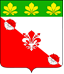 СОВЕТ ГИРЕЙСКОГО ГОРОДСКОГО ПОСЕЛЕНИЯГУЛЬКЕВИЧСКОГО РАЙОНАРЕШЕНИЕ_______________от                    года                                                                                       №  ___поселок ГирейО внесении изменения в решение 73 сессии 2 созыва от 5 мая 2014 года № 1 «Об утверждении нормативов градостроительного проектирования Гирейского городского поселения Гулькевичского района» с изменениями от 3 ноября 2015 года № 1В соответствии со статьей 29.4 Градостроительного кодекса Российской Федерации в целях приведения нормативов градостроительного проектирования Гирейского городского поселения Гулькевичского района в соответствие с нормативами градостроительного проектирования Краснодарского края, пунктом 20 части 1 статьи 14 Федерального закона от           6 октября 2003 года № 131-ФЗ «Об общих принципах организации местного самоуправления в Российской Федерации», статьей 8 устава Гирейского городского поселения Гулькевичского района, Совет Гирейского городского поселения Гулькевичского района р е ш и л:1. Внести в решение в решение 73 сессии 2 созыва от 5 мая 2014 года       № 1 «Об утверждении нормативов градостроительного проектирования Гирейского городского поселения Гулькевичского района» (в редакции от                          3 ноября 2015 года № 1) изменения, согласно приложению.2. Опубликовать настоящее решение в газете «В 24 часа» и разместить на официальном сайте администрации Гирейского городского поселения Гулькевичского района в сети «Интернет».3. Контроль за выполнением настоящего решения возложить на постоянно действующую депутатскую комиссию по бюджету, налогам и сборам, муниципальной собственности, экономике, торговли, предпринимательству и инвестиционной политике.4. Решение вступает в силу со дня его официального опубликования. ПриложениеУТВЕРЖДЕНЫрешением СоветаГирейского городского поселения Гулькевичского районас изменениями от___2022 г. № ___  Изменения, вносимые в решение в решение 73 сессии 2 созыва от 5 мая 2014 года № 1 «Об утверждении нормативов градостроительного проектирования Гирейского городского поселения Гулькевичского района» с изменениями от 3 ноября 2015 года № 11. В части «Основная часть»:1) пункт 1.1 «Термины и определения» дополнить словами следующего содержания: «- предельный коэффициент плотности жилой застройки - предельное максимальное отношение суммарной площади квартир в многоквартирных домах, площади блокированных и индивидуальных жилых домов, которую разрешается построить на земельном участке, а при комплексном развитии территории на земельных участках, с учетом уже существующих объектов капитального строительства, к площади земельного участка;- максимальный процент застройки в границах земельного участка - отношение суммарной площади земельного участка, которая может быть застроена, ко всей площади земельного участка, при определении которого площадь подземной части застройки и площадь стилобата до двух этажей не учитывается;- озелененная территория общегородского значения - территория используемая населением в рекреационных целях в границах населенного пункта. В состав таких территорий как правило включаются парки, скверы, бульвары, набережные, лесопарки и другие рекреационные природные территории (за исключением озелененных территорий общего пользования жилых районов);- озеленение земельного участка - территория с газонным покрытием (травяной покров, создаваемый посевом семян специально подобранных трав) и высадкой посадочного материала. На участке необходимо высаживать минимальное количество деревьев (лиственный и хвойный посадочный материал диаметром штамба от 4 см) из расчета 7,5 деревьев на каждые 1000 кв.м, земельного участка;- процент озеленения земельного участка - отношение суммарной площади озеленения земельного участка ко всей площади земельного участка. При определении процента озеленения могут учитываться озелененные территории детских и спортивных площадок для отдыха взрослого населения. Проезды, тротуары, парковочные места, в том числе, с использованием газонной решетки (георешетки) не учитываются в определении процента озеленения;- предельное количество этажей - предельное допустимое количество суммы всех надземных этажей объекта капитального строительства;- предельная высота зданий, строений, сооружений - предельно допустимая высота объекта капитального строительства, которая рассчитывается в метрах от средней планировочной отметки земли до верха парапета, карниза (свеса) скатной кровли объекта капитального строительства, или конька кровли при уклоне кровли выше 30 градусов;- высотная доминанта - господствующий объект капитального строительства в элементе, части элемента планировочной структуры, высота которого больше или равна ширине или длине такого объекта. Минимальное расстояние между высотными доминантами должно составлять не менее 30 м;- высота первого этажа - минимально допустимая высота первого этажа здания, строения, сооружения, выходящего фасадом на красные линии, которая рассчитывается в метрах от чистовой отметки отделки пола первого этажа здания, строения, сооружения до чистовой отметки отделки пола второго этажа здания, строения, сооружения;- высота входной группы - максимально допустимая разница, в метрах, между отметкой уровня земли (твердого покрытия), примыкающей к зданию, строению, сооружению, и чистовой отметки отделки пола на входе в первый этаж здания, строения, сооружения;- стилобат - общая часть объекта (объектов) капитального строительства, высотой не более двух надземных этажей, в границах допустимого размещения объекта капитального строительства и эксплуатируемой кровлей с возможностью проезда автомобилей и аварийных служб.»; 2) пункт 1.4. «Перечень нормативных правовых актов и иных документов, использованных при подготовке местных нормативов градостроительного проектирования поселения» дополнить словами следующего содержания: «приказ Министерства экономического развития  от 15 февраля 2021 г.  № 71 «об утверждении Методических рекомендаций по подготовке нормативов градостроительного проектирования,Закон Краснодарского края от 21 июля 2008 г. № 1540-КЗ «Градостроительный кодекс Краснодарского края» (с изменениями от 26 мая 2021 г. № 4540-КЗ)приказ департамента по архитектуре и градостроительству Краснодарского края от 14 декабря 2021 г. № 330 «О внесении изменений в приказ департамента по архитектуре и градостроительству Краснодарского края от 16 апреля 2015 г. № 78 «Об утверждении нормативов градостроительного проектирования Краснодарского края.».2. В подразделе основной части «Нормы расчета и расчетные показатели минимально допустимого уровня обеспеченности объектами местного значения поселения и расчетные показатели максимально допустимого уровня территориальной доступности таких объектов»;1) пункт 1.7. «Нормы расчета интенсивности использования застройки жилых зон в населенном пункте» дополнить таблицами 1,2, 2.1, 2.2, 12.1 с примечаниями следующего содержания: «Нормативные показатели плотности застройки территориальных зон.                                      Таблица 1Примечания:1. При комплексном развитии территории предельный коэффициент плотности застройки жилой зоны определяется в границах проектируемой территории для каждой территориальной зоны отдельно, с учетом территорий учреждений и предприятий обслуживания, гаражей, стоянок автомобилей, зеленых насаждений, площадок и других объектов благоустройства.2. При расчете предельного коэффициента плотности застройки жилой зоны учитывается площадь территории рекреационной зоны, зоны инженерной и транспортной инфраструктуры, пропорционально к каждой зоне жилой застройке в границах комплексного развития территории.3. Расчетное количество жителей при застройке многоквартирными домами рассчитывается по формуле П/22, где П –площадь квартир. 4. Расчетное количество жителей при застройке индивидуальными 
и блокированными жилыми домами определяется из соотношения: три человека на одно домовладение.5. Предельный коэффициент плотности жилой застройки определяется 
по таблице 1 настоящих Нормативов. Таблица 2Таблица 2.1Таблица 2.2Примечания.1. Нижний предел площади селитебной территории для домов усадебного типа принимается для крупных и больших населенных пунктов, верхний - для средних и малых.2. При необходимости организации обособленных хозяйственных проездов площадь селитебной территории увеличивается на 10 процентов.3. При подсчете площади селитебной территории исключаются непригодные для застройки территории: овраги, крутые склоны, земельные участки организаций и предприятий обслуживания межселенного значения.Состав зданий, сооружений и удельные показатели площадей земельных участков общего назначения для ведения садоводства.Таблица 12.1Примечания1. Состав и площадь необходимых инженерных сооружений, размеры их земельных участков, охранная зона определяются по техническим условиям эксплуатирующих организаций.2. Приведенные показатели конкретизируются заданием на проектирование, а также могут быть уточнены с учетом региональных (местных) нормативов градостроительного проектирования.3. Площадь площадки для контейнеров твердых коммунальных отходов принимается по расчету, но не менее 10 м2.»;2) в пункте 1.8. «Минимальные нормативные показатели и параметры застройки, обеспечивающие комфортность и безопасность среды проживания (в том числе маломобильных граждан)»: а) таблицу 13 с примечаниями изложить в следующей редакции: «Требования минимальной обеспеченности многоквартирных жилых домов придомовыми площадками.                                                                                                                 Таблица 13Примечания.1. Устройство площадок для игр детей дошкольного и младшего школьного возраста не допускается на крышах зданий, строений, сооружений выше двух надземных этажей и выше 10 метров от средней планировочной отметки земли проектируемого объекта капитального строительства;2. Устройство площадок для занятий физкультурой не допускается на крышах зданий, строений, сооружений выше пяти надземных этажей и выше 21 метра от средней планировочной отметки земли проектируемого объекта капитального строительства. 3. Площадки для занятий физкультурой и спортом, размещаемые на крышах зданий, строений, сооружений выше двух надземных этажей и выше 10 метров от средней планировочной отметки земли проектируемого объекта капитального строительства, должны быть оборудованы сплошным сетчатым ограждением сверху и по периметру выстой не менее 4 метров;4. При комплексном развитии территории допускается сокращение площадок для занятий физкультурой в случае устройства плоскостных спортивных сооружений (спортивных площадок) общего пользования площадью не менее расчетной площади таких площадок.5. Не допускается сокращать расчетную площадь площадок для игр детей и для занятия физкультурой за счет физкультурно-оздоровительных комплексов, а также спортивных зон общеобразовательных школ, институтов и прочих учебных заведений.»;б) таблицу 14 дополнить примечаниями следующего содержания:«Примечания.1. В соответствии с Федеральным законом от 7 июля 2003 г. № 112-ФЗ «О личном подсобном хозяйстве», а также с Законом Краснодарского края от 7 июня 2004 г. № 721-КЗ «О государственной поддержке развития личных подсобных хозяйств на территории Краснодарского края» для ведения личного подсобного хозяйства могут использоваться земельный участок в границах населенного пункта (приусадебный земельный участок) в земельный участок за границами населенного пункта (полевой земельный участок).2. Приусадебный земельный участок используется для производства сельскохозяйственной продукции, а также для возведения жилого дома, производственных, бытовых и иных зданий, строений, сооружений с соблюдением градостроительных регламентов, строительных, экологических, санитарно-гигиенических, противопожарных и иных правил и нормативов. Параметры жилого дома, возводимого на приусадебном земельном участке, должны соответствовать параметрам объекта индивидуального жилищного строительства, указанным в пункте 39 статьи 1 Градостроительного кодекса Российской Федерации.3. Предельные (максимальные и минимальные) размеры земельных участков для ведения личного подсобного хозяйства, предоставляемых в собственность гражданам из находящихся в государственной или муниципальной собственности земель, устанавливаются нормативными правовыми актами органов местного самоуправления с учетом норм установленных настоящими нормативами.»;3) в пункте 1.9 «Минимальные нормативные показатели обеспечения благоприятных условий жизнедеятельности человека для проектирования функциональных общественно-деловых зон, интенсивности использования территории и размещения объектов обслуживания» дополнить таблицами 17.1, 17.2 с примечаниями следующего содержания:       «Таблица 17.1	Таблица 17.2Примечания.1. Участки дошкольных образовательных учреждений не должны примыкать непосредственно к магистральным улицам.2. Приемные пункты вторичного сырья следует изолировать полосой зеленых насаждений и предусматривать к ним подъездные пути для автомобильного транспорта.3. После закрытия кладбища традиционного захоронения по истечении 25 лет после последнего захоронения расстояния до жилой застройки могут быть сокращены до .В сельских поселениях и сложившихся районах городских округов и городских поселений, подлежащих реконструкции, расстояние от кладбищ до стен жилых домов, зданий детских и лечебных учреждений допускается уменьшать по согласованию с местными органами санитарного надзора, но оно должно быть не менее .4. Участки вновь размещаемых больниц не должны примыкать непосредственно к магистральным улицам.На земельном участке больницы необходимо предусматривать отдельные въезды:в хозяйственную зону;в лечебную зону, в том числе для инфекционных больных;в патологоанатомическое отделение.»;4) пункт 1.10 «Минимальные нормативные показатели обеспечения благоприятных условий жизнедеятельности человека для градостроительного проектирования функциональных рекреационных зон» дополнить таблицами  18.1, 18.2, 18.3 с примечаниями следующего содержания: «Таблица 18.1 Примечания.1. Озелененные территории общего пользования жилых районов выделяются в границах территориальных зон жилой застройки (без учета участков общеобразовательных и дошкольных образовательных учреждений) и общественно-деловой застройки.2. При комплексном развитии территории допускается сокращение озелененных территорий общего пользования жилых районов, но не более чем на 50 процентов при высадке деревьев (лиственный посадочный материал диаметром штамба от 4 см) на проектируемой территории, в том числе в границах территорий общего пользования, из расчета 1 дерево на 20 кв. м. Деревья, высаживаемые в рамках требований к озеленению земельных участков, в расчете сокращения озелененных территорий общего пользования жилых районов не учитываются.Нормы обеспеченности отдыхающих объектами обслуживания:Таблица 18.2Допустимые показатели баланса объектов в границах озелененных территорий общего пользования жилых районов:Таблица 18.3Примечания.1. В городском поселении необходимо предусматривать непрерывную систему озелененных территорий и других открытых пространств.На озелененных территориях нормируются:соотношение территорий, занятых зелеными насаждениями, элементами благоустройства, сооружениями и застройкой;габариты допускаемой застройки и ее назначение.2. Удельный вес озелененных территорий различного назначения в пределах застроенной территории (уровень озелененности территории застройки) должен быть не менее 40 процентов, а в границах территории жилой зоны не менее 25 процентов, включая суммарную площадь озелененной территории микрорайона (квартала).3. Площадь озелененных территорий общего пользования следует определять по таблице 18.1 настоящих Нормативов. 4. В структуре озелененных территорий общего пользования крупные парки и лесопарки шириной 0,5 км и более должны составлять не менее 10% .При размещении парков и лесопарков следует максимально сохранять природные комплексы ландшафта территорий, существующие зеленые насаждения, естественный рельеф, верховые болота, луга и другие, имеющие средоохранное и средоформирующее значение.Минимальные размеры площади в гектарах принимаются:городских парков - 15;парков планировочных районов (жилых районов) - 10;садов жилых зон (микрорайонов) - 3;скверов - 0,5.Для условий реконструкции указанные размеры могут быть уменьшены.В общем балансе территории парков и садов площадь озелененных территорий следует принимать не менее 70 процентов.»;5) в пункте 1.11 «Минимальные нормативные показатели по обеспечению поселения предприятиями и учреждениями обслуживания»:а) таблицу 20 с примечаниями изложить в следующей редакции:                                                                                                         «Таблица 20Примечания:1. Подвоз учащихся осуществляется на транспорте, предназначенном для перевозки детей.2. Предельный пешеходный подход учащихся к месту сбора на остановке должен быть не более 500 м.3. Остановка транспорта должна быть оборудована навесом, огражденным с трех сторон, защищена барьером от проезжей части дороги, иметь твердое покрытие и обзорность не менее 250 м со стороны дороги.4. Для учащихся, проживающих на расстоянии свыше предельно допустимого транспортного обслуживания, а также при транспортной недоступности в период неблагоприятных погодных условий предусматривается пришкольный интернат из расчета 10% мест общей вместимости организации.»;б) дополнить таблицей 21 следующего содержания: «Таблица 21в) таблицу 22, 23, 24, 25 с примечаниями изложить в следующей редакции: «Нормы расчета учреждений и предприятий обслуживания и размеры земельных участков для их размещения:                                                                                                    «Таблица 22*Расчетное количество мест в объектах дошкольного и среднего школьного образования определяется по следующим формулам:РООШ = ((К7+К8+К9+К10+К11+К12+К13+К14+К15) + ((К16+К17)х0,75))х1000,                                                                           NК7-К17 – количество детей одного возраста, где 7-17 (Kn) возраст от 7 до 17 лет,N – общее количество населения,РООШ – расчетное количество мест в объектах среднего школьного образования, мест на 1 тыс. чел.РДОО = (((К0+К1+К2)х0,3 + (К3+К4+К5+К6))х1000,                                               NК0-К6 – количество детей одного возраста, где 0-6 (Kn) возраст от 2 мес. до 6 лет,N – общее количество населения,РДОО – расчетное количество мест в объектах дошкольного образования, мест на 1 тыс. чел.Показатели рассчитываются, опираясь на количественные данные (Kn) возрастно-полового состава населения Краснодарского края управления Федеральной службы государственной статистики по Краснодарскому краю и Республике Адыгея (https://krsdstat.gks.ru/population_kk), на год, предшествующий расчетному.В случае отсутствия расчетных показателей в местных нормативах градостроительного проектирования, показатели могут быть рассчитаны в рамках подготовки документации по планировке территории.Расчетные показатели минимально допустимого уровня обеспеченности объектами дошкольного образования.                                                                      Таблица 23Расчетные показатели объектов общеобразовательными организациями и организациями дополнительного образования Таблица 24Примечания.1. При планировании учебных трансформеров, совмещенных объектов размер земельного участка определяется как сумма земельного участка, необходимого для размещения общеобразовательной организации, и размера земельного участка, необходимого для размещения встроенной дошкольной образовательной организации.2. Потребность может быть обеспечена за счет организации предоставления услуг дополнительного образования на базе общеобразовательных и дошкольных образовательных организаций.3. Значение расчетного показателя принято в соответствии с таблицей 5.1 РНГП КК и СП 42.13330.2016. Здания общеобразовательных организаций следует размещать в соответствии с требованиями СП 2.4.3648-20 и СП 251.1325800.2016. Учреждения начального профессионального образования - профессионально-технические училища (далее - учреждения НПО) следует размещать в соответствии с требованиями СП 279.1325800.2016.4. В условиях реконструкции размеры земельных участков могут быть уменьшены на 20%.5. Подвоз учащихся осуществляется на транспорте, предназначенном для перевозки детей.6. Предельный пешеходный подход учащихся к месту сбора на остановке должен быть не более 500 м.7. Остановка транспорта должна быть оборудована навесом, огражденным с трех сторон, защищена барьером от проезжей части дороги, иметь твердое покрытие и обзорность не менее 250 м со стороны дороги.8. Для учащихся, проживающих на расстоянии свыше предельно допустимого транспортного обслуживания, а также при транспортной недоступности в период неблагоприятных погодных условий предусматривается пришкольный интернат из расчета 10% мест общей вместимости организации.9. Указанный радиус обслуживания не распространяется на общеобразовательные организации (языковые, математические, спортивные и т.п.).10. Спортивная зона школы может быть объединена с физкультурно-спортивным комплексом района. Спортивная зона общеобразовательной организации может быть объединена с физкультурно-спортивным комплексом района. Зона отдыха, учебно-опытная зона, игровые площадки (при наличии в составе организации дошкольных групп) могут быть расположены на эксплуатируемой кровле в зданиях общеобразовательных организаций при обеспечении требований СП 4.13130, СП 17.13330.Размер земельных участков учреждения начального профессионального образования.Таблица 25Примечания.1.  Допускается увеличение, но не более чем на 50%.2.  Допускается сокращать, но не более чем 50%.3.  Допускается сокращать, но не более чем на 30%.4. В указанные размеры участков не входят участки общежитий, опытных полей и учебных полигонов.»;6) пункт 1.12«Минимальные нормативные показатели обеспечения благоприятных условий жизнедеятельности человека для градостроительного проектирования функциональных рекреационных зон» дополнить таблицей 26.1с примечаниями следующего содержания:                                                                                      «Таблица 26.1Нормы обеспеченности отдыхающих объектами обслуживания.Таблица 26.1.»; 7) пункт 1.14 «Расчетные показатели обеспеченности территории поселения автомобильными дорогами» дополнить таблицами 31.1, 31.2 с примечаниями следующего содержания: «Расчетные показатели объектов улично-дорожной сети на территории населенных пунктов муниципальных образований Краснодарского края следует принимать в значениях, указанных в таблице.    Таблица 31.1Примечание.При разработке проектов планировки территории профили улиц формируются в соответствии с п. 5.5.45 Нормативов градостроительного проектирования Краснодарского края, утвержденных приказом департамента по архитектуре и градостроительству Краснодарского края от 16.04.2015 № 78 (в редакции приказа от 14.12.2021 № 330).Таблица 31.2Примечания.  1. Ширина улиц и дорог определяется расчетом в зависимости от интенсивности движения транспорта и пешеходов, состава размещаемых в пределах поперечного профиля элементов (проезжих частей, технических полос для прокладки подземных коммуникаций, тротуаров, зеленых насаждений и др.), с учетом санитарно-гигиенических требований и требований гражданской обороны. Ширина улиц и дорог в красных линиях принимается, м: магистральных дорог - 50 - 100; магистральных улиц - 40 - 100; улиц и дорог местного значения - 15 - 30.2. Значение расчетной скорости следует принимать в зависимости от выполняемой функции улицы и дороги, вида дорожной деятельности (строительство, реконструкция) и условий прохождения улицы или дороги. При проектировании объектов нового строительства на незастроенной территории рекомендуется принимать максимальные значения расчетной скорости. При проектировании объектов реконструкции или в условиях сложного рельефа с большими перепадами высот в сложившейся застройке на основании технико-экономического обоснования могут приниматься меньшие из указанных значений расчетных скоростей в зависимости от ограничений, налагаемых соответственно прилегающей застройкой и рельефом. Разрешенную скорость движения следует устанавливать на 10 км/ч ниже расчетной.3. При назначении ширины проезжей части 10 полос движения минимальное расстояние между транспортными развязками необходимо увеличить в 1,2 раза.4. Для движения автобусов и троллейбусов на магистральных улицах и дорогах в больших, крупных и крупнейших городах допускается предусматривать выделенную полосу шириной 3,75 м.5. В ширину пешеходной части тротуаров и дорожек не включаются площади, необходимые для размещения киосков, скамеек и т.п.6. В условиях реконструкции на улицах местного значения, а также при расчетном пешеходном движении менее 50 чел./ч в обоих направлениях допускается устройство тротуаров и дорожек шириной 1 м.7. При непосредственном примыкании тротуаров к стенам зданий, подпорным стенкам или оградам следует увеличивать их ширину не менее чем на 0,5 м.»;8) в пункте 1.15 «Расчетные показатели территорий и объектов для хранения, парковки и обслуживания автомобилей»: а) таблицу 34 дополнить примечанием следующего содержания: «Примечания.1. Определяется по согласованию с органами Государственного санитарно-эпидемиологического надзора.2. Для зданий гаражей III - V степеней огнестойкости расстояния следует принимать не менее 12 метров.3. Расстояния следует определять от окон жилых и общественных зданий и от границ земельных участков общеобразовательных школ, детских дошкольных учреждений и лечебных учреждений со стационаром до стен гаража или границ открытой стоянки.4. Расстояние от секционных жилых домов до открытых площадок вместимостью 101 - 300 машин, размещаемых вдоль продольных фасадов, следует принимать не менее 50 м.5. Для гаражей I - II степеней огнестойкости расстояния допускается сокращать на 25 процентов при отсутствии в гаражах открывающихся окон, а также въездов, ориентированных в сторону жилых и общественных зданий.6. Гаражи и открытые стоянки для хранения легковых автомобилей вместимостью более 300 машино-мест и станции технического обслуживания при числе постов более 30 следует размещать вне жилых районов на производственной территории на расстоянии не менее 50 м от жилых домов.Расстояния определяются по согласованию с органами Государственного санитарно-эпидемиологического надзора.7. Для гаражей вместимостью более 10 машин указанные в таблице расстояния допускается принимать по интерполяции.8. В одноэтажных гаражах боксового типа, принадлежащих гражданам, допускается устройство погребов.».б) таблицу 35 с примечаниями изложить в следующей редакции: «Требуемое расчетное количество машино-мест для парковки легковых автомобилей допускается определять в соответствии с таблицей.Таблица 35Примечания:1. Рядом с границами участков объектов образования необходимо предусматривать места для кратковременной остановки автотранспорта родителей, привозящих детей, на расстоянии не более 50 м от входов, в соответствии с утвержденной документацией по планировке территории.2. Длина пешеходных подходов от стоянок для временного хранения легковых автомобилей до объектов в зонах массового отдыха не должна превышать 1000 м.3. В городах - центрах туризма следует предусматривать стоянки автобусов и легковых автомобилей, принадлежащих туристам, число которых определяется расчетом. Указанные стоянки должны размещаться с учетом обеспечения удобных подходов к объектам туристского осмотра, но не далее 500 м от них и не нарушать целостный характер исторической среды.4. При расчете общей площади не учитывается площадь встроено- пристроенных гаражей-стоянок и неотапливаемых помещений;5. Число мест на автостоянках гостиниц, имеющих в своем составе открытые для сторонних посетителей предприятия питания, торговли, культурно-массового назначения, следует увеличивать с учетом вместимости этих предприятий, но не более чем на 20 %.6. Допускается стоянки для объектов социального назначения размещать на территориях общего пользования, на части автомобильной дороги и (или) территории, примыкающей к проезжей части и (или) тротуару и иных объектов улично-дорожной сети, на расстоянии не более 50 м от входовна территорию в соответствии с утвержденной документацией по планировке территории. Нормативные разрывы от таких парковок не устанавливаются.7. Для гостиниц и мотелей следует предусматривать стоянки для легковых автомобилей обслуживающего персонала не менее 10 % числа работающих.8. Для встроенных в здание гостиниц учреждений обслуживания, доступных для использования населением, следует предусматривать дополнительные открытые стоянки для временного хранения автомобилей в соответствии с требованиями настоящих Нормативов.9. При размещение параллельных парковок в карманах улиц и дорог, а также на внутриквартальных территориях, минимальное расстояние между группами отдельно стоящих площадок для парковки транспортных средств не должно быть менее 2,5 метров, с целью организации прохода и островка безопасности.10. При расчете потребности в обеспеченности территории многоквартирной жилой застройки парковочными местами, машино-места в механизированных и полумеханизированных стоянках автомобилей не учитываются.11. В границах земельного участка проектируемых жилых домов следует предусматривать открытые площадки (гостевые автостоянки) для парковки легковых автомобилей посетителей из расчёта одно машино-место (парковочное место) на 600 кв. м. площади квартир, удалённые от подъездов (входных групп) не более чем на 200 м.12. При комплексном развитии территории допускается предусматривать места для хранения и парковки автомобилей вне границ земельного участка проектируемого объекта, но не более 60 % от общего расчетного количества парковочных мест, при их пешеходной доступности (длине пути) не более 500 м до входной группы в объект капитального строительства.13. Парковка семейного типа - два или более парковочных места, размещенных последовательно друг за другом и (или) друг над другом, и не имеющих обособленного выезда из каждого парковочного места.При расчете общего количества парковочных мест семейные парковки учитываются как одно парковочное место.14. Расчетное количество машино-мест (парковочных мест) на автостоянках для парковки автомобилей (располагаются в границах земельного участка) на земельных участках для объектов общественного назначения следует принимать в значениях, указанных в настоящей таблице. 15. При комплексном развитии территории допускается сокращать расчетное количество мест для постоянного хранения и парковки автомобилей для застройки многоквартирными домами за счет плоскостных парковок гипер- и супермаркетов или многофункциональных центров, в составе которых отсутствуют многоквартирные дома, общежития и гостиницы, на количество машиномест согласно формуле: КПМ х 0,2, где КПМ - количество парковочных мест на плоскостных парковках гипер-супермаркетов или многофункциональных центров, при условии, что такие парковки расположены в радиусе 400 метров от проектируемых многоквартирных домов.16. При проектировании спортивного объекта в составе единого комплекса допускается учитывать парковочные места смежных объектов, но не более 30 % от их количества, и расположенных не далее 400 м от проектируемого объекта.»;9) пункт 1.20 «Минимальный расчетный показатель накопления бытовых отходов» дополнить таблицей 44.1 с примечанием следующего содержания: «Нормы накопления бытовых отходовТаблица 44.1Примечание.При разработке документов территориального планирования необходимо предусматривать ликвидацию несанкционированных свалок и свалок ТБО, не соответствующих природоохранным нормам.»;10) пункт 1.23 «Расчетные показатели обеспечения объектами производственной инфраструктуры» дополнить таблицами с примечаниями 47.1, 47.2 следующего содержания:«Таблица 47.1<*> В числителе приведены нормы для одноэтажных складов, в знаменателе - для многоэтажных (при средней высоте этажей ).Таблица 47.2<*> В числителе приведены нормы для одноэтажных складов, в знаменателе – для многоэтажных.Для производственных предприятий с технологическими процессами, являющимися источниками неблагоприятного воздействия на здоровье человека и окружающую среду, устанавливаются санитарно-защитные зоны в соответствии с санитарной классификацией предприятий.Санитарная классификация предприятий устанавливается по классам опасности - I, II, III, IV, V классы. В соответствии с санитарной классификацией предприятий, производств и объектов устанавливаются следующие размеры санитарно-защитных зон:для предприятий I класса - ;для предприятий II класса - ;для предприятий III класса - ;для предприятий IV класса - ;для предприятий V класса - .Санитарно-защитные зоны установлены в соответствии с требованиями санитарно-эпидемиологических правил и нормативов.Запрещается проектирование и строительство объектов I-III класса вредности по классификации СанПиН 2.2.1/2.1.1.1200-03 «Санитарно-защитные зоны и санитарная классификация предприятий, сооружений и иных объектов», на территориях с уровнями загрязнения, превышающими установленные гигиенические нормативы.»;11) в пункте 1.25«Требования и рекомендации по установлению линий» первый абзац изложить в следующей редакции: «Красные линии - это линии, которые обозначают границы территорий общего пользования, они устанавливаются, изменяются или отменяются в документации по планировке территории. К территориям общего пользования относятся, в том числе улицы, проезды, скверы, бульвары, то есть такие территории, которыми могут беспрепятственно пользоваться любые лица.».3. В разделе 2 «Материалы по обоснованию расчетных показателей, содержащихся в основной части местных нормативов градостроительного проектирования» пункт 2.4. «Обоснование расчетных показателей, содержащихся в основной части местных нормативов градостроительного проектирования» поселения дополнить подпунктом: «2.4.5. Объекты дошкольных, общеобразовательных организаций и организаций дополнительного образования. Расчетное количество мест в объектах дошкольного и среднего школьного образования определяется по следующим формулам:Роош = ((К7+К8+К9+К10+К11+К12+К13+К14+К15)+((К16+К17)х0,75))х1000NК7-К17 - количество детей одного возраста, где 7-17 (Кп) возраст от 7 до 17 лет,N - общее количество населения,Роош - расчетное количество мест в объектах среднего школьного образования, мест на 1 тыс. чел.РДОО = ((К0+К1+К2)х0,3 + (К3+К4+К5+К6))х1000,                                               NК0-К6 - количество детей одного возраста, где 0-6 (Кп) возраст от               2 мес. до 6 лет,N - общее количество населения,Рдоо - расчетное количество мест в объектах дошкольного образования, мест на 1 тыс. чел.Показатели рассчитываются, опираясь на количественные данные (Кп) возрастно-полового состава населения Краснодарского края управления Федеральной службы государственной статистики по Краснодарскому краю и Республике Адыгея (https://krsdstat.gks.ru/population_kk), на год, предшествующий расчетному.». 4. Раздел 3 «Правила и область применения расчетных показателей объектов местного значения, содержащихся в основной части местных нормативов градостроительного проектирования» заменить текстом следующего содержания: «3. Правила и область применения расчетных показателей объектов местного значения, содержащихся в основной части местных нормативов градостроительного проектирования.Расчетные показатели минимально допустимого уровня обеспеченности объектами местного значения и расчетные показатели максимально допустимого уровня территориальной доступности таких объектов для населения поселения, установленные в настоящих нормативах градостроительного проектирования, применяются при подготовке и внесении изменений в генеральный план, при подготовке и внесении изменений документацию по планировке территории. Местные нормативы рекомендуются к применению при подготовке правил землепользования и застройки для определения расчетных показателей минимально допустимого уровня обеспеченности территории объектами коммунальной, транспортной, социальной инфраструктур и расчетных показателей максимально допустимого уровня территориальной доступности указанных объектов для населения в границах территориальной зоны, в которой предусматривается осуществление деятельности по комплексному развитию территории. При подготовке документации по планировке территории следует учитывать расчетные показатели минимально допустимых размеров земельных участков, необходимых для размещения объектов местного значения.При отмене и (или) изменении действующих нормативных документов Российской Федерации и (или) Краснодарского края, в том числе тех, требования которых были учтены при подготовке настоящих нормативов градостроительного проектирования и на которые дается ссылка, следует руководствоваться нормами, вводимыми взамен отмененных.Расчетные показатели подлежат применению разработчиком градостроительной документации, заказчиком градостроительной документации, органами местного самоуправления и иными заинтересованными лицами при оценке качества градостроительной документации в части установления соответствия ее решений целям повышения качества жизни населения.Расчетные показатели применяются также при осуществлении государственного контроля за соблюдением органами местного самоуправления поселения законодательства о градостроительной деятельности.При разработке проектов правил землепользования и застройки сельского поселения, озелененные территории общегородского значения должны быть выделены в отдельные территориальные зоны.В правилах землепользования и застройки предельные параметры застройки подлежат установлению с учетом положений пункта 29 раздела 3 части II Нормативов градостроительного проектирования Краснодарского края, утвержденных приказом департамента по архитектуре и градостроительству Краснодарского края от 16.04.2015 № 78 (в редакции приказа от 14.12.2021        № 330).При разработке проектов правил землепользования и городских и сельских поселений озелененные территории общегородского значения должны быть выделены в отдельные территориальные зоны.В правилах землепользования и застройки в границах зон многоэтажной жилой застройки подлежат установлению следующие предельные параметры:предельное количество этажей;предельная высота зданий, строений, сооружений;высота и площадь высотных доминант;минимальное расстояние от высотных доминант до зон малоэтажной и индивидуальной жилой застройки.При разработке правил землепользования и застройки для участков, примыкающих к магистральным и главным улицам, дополнительно необходимо устанавливать следующие предельные параметры застройки:минимальный отступ зданий, строений, сооружений от красных линий улицы (границ земельного участка, граничащего с улично-дорожной сетью), красных линий проездов (границ земельного участка, граничащего с проездом), прочих границ земельного участка, м;предельная этажность, шт.; максимальный процент застройки, %; минимальный процент озеленения земельного участка, %; максимальная высота здания от земли до верха парапета, карниза (свеса) скатной кровли, м;минимальная и максимальная высота застройки вдоль границы земельного участка, граничащей с улично-дорожной сетью, от уровня земли до верха парапета, карниза (свеса) скатной кровли (действие данного регламента распространяется в глубину 20 м от границы земельного участка, смежной с улично-дорожной сетью), м;минимальный процент застроенности фронта участка, %; минимальная высота первого этажа зданий, м; минимальный процент остекления фасада первого этажа здания, %; минимальная высота окон первых этажей зданий, м;максимальная отметка входной группы от уровня земли со стороны улично-дорожной сети (выступ входной группы (крыльца) за линию застройки не допускается), м;максимальный выступ консольных частей здания (балконов, эркеров, ризалитов) за линию допустимого размещения объекта капительного строительства (допускается в уровне перекрытия 2 этажа и выше), м максимальный уклон кровли, градус;Допускается размещение высотных доминант до 18 надземных этажей и предельной высотой не более 63 м на площади не более 35 % от площади застройки надземной части зданий, строений, сооружений.При расчете площади застройки для устройства высотных доминант площадь застройки стилобата не учитывается.Не допускается строительство высотных доминант в 50-метровой зоне от зон малоэтажной и индивидуальной жилой застройки.При комплексной застройке расчет площади застройки для устройства высотных доминант осуществляется в границах всей территории, при этом высотные доминанты могут проектироваться обособленно на обособленных земельных участках.Значения предельных параметров могут быть уменьшены по решению комиссии по землепользованию и застройки.Параметры для установления определяются для каждого типа улицы и включаются в регламенты территориальных зон, примыкающих к указанным улицам.Область применения расчетных показателей.Перечень расчетных показателей минимально допустимого уровня обеспеченности объектами местного значения сельского поселения, применяемых при подготовке генерального плана, документации по планировке территории, правил землепользования и застройки. Перечень расчетных показателей максимально допустимого уровня территориальной доступности объектов местного значения для населения сельского поселения, применяемых при подготовке генерального плана, документации по планировке территории, правил землепользования и застройки.                                                       .»Специалист администрацииГирейского городского поселения Гулькевичского районаГлава Гирейского городского поселенияГулькевичского района__________________Председатель Совета Гирейского городского поселения Гулькевичского района____________________Территориальные зоныПредельный коэффициент плотности жилой застройкиЗона застройки многоэтажными жилыми домами0,9Зона застройки среднеэтажными жилыми домами0,7Зона застройки малоэтажными жилыми домами0,5Зона застройки блокированными жилыми домами0,7Зона застройки индивидуальными жилыми домами0,7Площадь участка при доме, кв.мРасчетная площадь селитебной территории на одну квартиру, га20000,25 - 0,2715000,21 - 0,2312000,17 - 0,2010000,15 - 0,178000,13 - 0,156000,11 - 0,134000,08 - 0,11Тип жилых домовКоэффициент использования территории, не болееУсадебного типа0,4Блокированного типа0,8 - 1,6Многоквартирные, не выше 3 этажей0,8Число этажейРасчетная площадь селитебной территории на одну квартиру, га20,0430,0340,02ОбъектыУдельные показатели земельных участков общего назначения, м2 на один садовый земельный участок, при числе садовых земельных участковУдельные показатели земельных участков общего назначения, м2 на один садовый земельный участок, при числе садовых земельных участковУдельные показатели земельных участков общего назначения, м2 на один садовый земельный участок, при числе садовых земельных участковОбъектыот 51 до 100101 - 300301 и болееI. Обязательный переченьI. Обязательный переченьI. Обязательный переченьI. Обязательный переченьСторожка с помещением правления1,0 - 0,70,65 - 0,50,4 - 0,3Здания и сооружения для хранения средств пожаротушения0,50,40,35Площадка для контейнеров твердых коммунальных отходов0,130,130,13II. Дополнительный переченьII. Дополнительный переченьII. Дополнительный переченьII. Дополнительный переченьДетская игровая площадка2,0 - 1,00,9 - 0,50,4 - 0,3Универсальная спортивная площадка4,0 - 3,43,2 - 2,82,7 - 2,5Предприятие торговли2 - 0,50,45 - 0,250,2 - 0,1Площадка для стоянки автомобилей при въезде на территорию садоводства0,90,8 - 0,450,4 - 0,3МедпунктПо заданию на проектированиеПо заданию на проектированиеПо заданию на проектированиеОбъекты досугового назначенияПо заданию на проектированиеПо заданию на проектированиеПо заданию на проектированиеТип площадкиРасчетная единицаПлощадь площадки на расчетную единицуМинимальный размер площадки, кв. м2Для игр детей дошкольного и младшего школьного возраста100 м2 площади квартир2,520Для отдыха взрослого населения100 м2 площади квартир0,45Для занятий физкультурой и спортом100 м2 площади квартир7,540Озелененные территорииПлощадь участкаСогласно предельным параметрам вида разрешенного использованияСогласно предельным параметрам вида разрешенного использованияНаименование учрежденияЕдиница измеренияРекомендуемый показатель на 1 тыс. жителейБольница1 койка1,0Амбулаторно-поликлиническая сеть1 посещение в смену1,6Пункт скорой медицинской помощи1 автомобиль0,1Учреждение торговликв.м торговой площади80,0Учреждение бытового обслуживания1 рабочее место1,6Здания (земельные участки) организаций обслуживанияРасстояние от зданий (границ участков) организации обслуживания, мРасстояние от зданий (границ участков) организации обслуживания, мРасстояние от зданий (границ участков) организации обслуживания, мЗдания (земельные участки) организаций обслуживаниядо красной линиидо стен жилых домовдо зданий общеобразовательных школ, дошкольных образовательных и лечебных учрежденийЗдания (земельные участки) организаций обслуживанияв городских округах и городских поселенияхдо стен жилых домовдо зданий общеобразовательных школ, дошкольных образовательных и лечебных учрежденийДошкольные образовательные учреждения и общеобразовательные школы (стены здания)25по нормам инсоляции, освещенности и противопожарным требованиямпо нормам инсоляции, освещенности и противопожарным требованиямПриемные пункты вторичного сырья-2050Пожарные депо10(15 - для депо I типа)Федеральный закон от 22 июля 2008 года N 123-ФЗ "Технический регламент о требованиях пожарной безопасности" и СП 11.13130.2009Федеральный закон от 22 июля 2008 года N 123-ФЗ "Технический регламент о требованиях пожарной безопасности" и СП 11.13130.2009Кладбища традиционного захоронения и крематории6300300Кладбища для погребения после кремации6100100Озелененная территория общего пользованияПлощадь озелененных территорий (кв. м/чел.)Площадь озелененных территорий (кв. м/чел.)Площадь озелененных территорий (кв. м/чел.)Озелененная территория общего пользованиягородских округов и городских поселенийгородских округов и городских поселенийсельских поселенийОзелененная территория общего пользованиякрупных и большихсредних и малыхсельских поселенийОбщегородского значения101616Жилых районов666Организация, сооружениеЕдиница измеренияОбеспеченность на 1000 отдыхающихОрганизации общественного питания: (кафе, закусочные, столовые рестораны)посадочное место80Очаги самостоятельного приготовления пищишт.5Магазины:продовольственныерабочее место1 - 1,5непродовольственные0,5 - 0,8Пункты прокатарабочее место0,2Киноплощадкизрительское место20Танцевальные площадкикв. м20 - 35Спортгородкикв. м3800 - 4000Лодочные станциилодки, шт.15Бассейнкв. м водного зеркала250Вело-лыжные станцииместо200Автостоянки-паркингиместо150Общественные туалеты:приборПарк (лесопарк)3Пляж14Наименование объектаЗначение показателя, %Зеленые насажденияне менее 70Аллеи, пешеходные дорожки, велодорожкине более 10Площадкине более 12Сооруженияне более 8Уровень общего образованияРадиус пешеходной доступности, км, не болееВремя транспортной доступности (в одну сторону), мин. не болееНачальное общее образование0,315Основное общее и (или) среднее образование0,530Учреждения, организации и предприятия обслуживанияРадиус обслуживания, мОбщеобразовательные организации в городских поселениях и округах <*>500Дошкольные образовательные организации <*>:- в городах300- в малых городах, сельских поселениях в зонах малоэтажной застройки городов500Помещения для физкультурно-оздоровительных занятий500Физкультурно-спортивные центры жилых районов1500Поликлиники и их филиалы в городах <**>1000Раздаточные пункты молочной кухни500То же, приодно- и двухэтажной застройке800Аптеки в городах500То же, приодно- и двухэтажной застройке800Предприятия торговли, общественного питания и бытового обслуживания местного значения;- в городах при застройке:многоэтажной500одно-, двухэтажной800- в сельских поселениях2000Отделения связи и банки500Участковый пункт полиции <***>1500Учреждения, организации, предприятия, сооружения, единица измеренияУчреждения, организации, предприятия, сооружения, единица измеренияЕдиница измеренияЕдиница измеренияЕдиница измеренияЕдиница измеренияЕдиница измеренияЕдиница измеренияРекомендуемая обеспеченность на 1000 жителей (в пределах минимума)Рекомендуемая обеспеченность на 1000 жителей (в пределах минимума)Рекомендуемая обеспеченность на 1000 жителей (в пределах минимума)Рекомендуемая обеспеченность на 1000 жителей (в пределах минимума)Рекомендуемая обеспеченность на 1000 жителей (в пределах минимума)Рекомендуемая обеспеченность на 1000 жителей (в пределах минимума)Рекомендуемая обеспеченность на 1000 жителей (в пределах минимума)Рекомендуемая обеспеченность на 1000 жителей (в пределах минимума)Рекомендуемая обеспеченность на 1000 жителей (в пределах минимума)Рекомендуемая обеспеченность на 1000 жителей (в пределах минимума)Рекомендуемая обеспеченность на 1000 жителей (в пределах минимума)Размер земельного участка, кв. мРазмер земельного участка, кв. мРазмер земельного участка, кв. мПримечаниеУчреждения, организации, предприятия, сооружения, единица измеренияУчреждения, организации, предприятия, сооружения, единица измеренияЕдиница измеренияЕдиница измеренияЕдиница измеренияЕдиница измеренияЕдиница измеренияЕдиница измерениягородской округ, городское поселениегородской округ, городское поселениегородской округ, городское поселениегородской округ, городское поселениегородской округ, городское поселениегородской округ, городское поселениесельское поселениесельское поселениесельское поселениесельское поселениесельское поселениеРазмер земельного участка, кв. мРазмер земельного участка, кв. мРазмер земельного участка, кв. мПримечаниеI. Образовательные организацииI. Образовательные организацииI. Образовательные организацииI. Образовательные организацииI. Образовательные организацииI. Образовательные организацииI. Образовательные организацииI. Образовательные организацииI. Образовательные организацииI. Образовательные организацииI. Образовательные организацииI. Образовательные организацииI. Образовательные организацииI. Образовательные организацииI. Образовательные организацииI. Образовательные организацииI. Образовательные организацииI. Образовательные организацииI. Образовательные организацииI. Образовательные организацииI. Образовательные организацииI. Образовательные организацииI. Образовательные организацииДошкольные образовательные организации, местоДошкольные образовательные организации, местоДошкольные образовательные организации, местоДошкольные образовательные организации, место1 место1 место1 место1 местопо расчету*по расчету*по расчету*по расчету*Радиус обслуживания следует принимать в соответствии с таблицами 20  21 Настоящих нормативовРадиус обслуживания следует принимать в соответствии с таблицами 20  21 Настоящих нормативовРадиус обслуживания следует принимать в соответствии с таблицами 20  21 Настоящих нормативовРадиус обслуживания следует принимать в соответствии с таблицами 20  21 Настоящих нормативовКрытые бассейны для дошкольниковКрытые бассейны для дошкольниковКрытые бассейны для дошкольниковКрытые бассейны для дошкольников1 объект1 объект1 объект1 объектпо заданию на проектированиепо заданию на проектированиепо заданию на проектированиепо заданию на проектированиепо заданию на проектированиепо заданию на проектированиепо заданию на проектированиепо заданию на проектированиепо заданию на проектированиепо заданию на проектированиепо заданию на проектированиеОбщеобразовательные организации: школы, лицеи, гимназии, кадетские училищаОбщеобразовательные организации: школы, лицеи, гимназии, кадетские училищаОбщеобразовательные организации: школы, лицеи, гимназии, кадетские училищаОбщеобразовательные организации: школы, лицеи, гимназии, кадетские училища1 место1 место1 место1 местопо расчету*по расчету*по расчету*по расчету*Радиус обслуживания следует принимать в соответствии с таблицей 5.1 нормативов. Пути подходов учащихся к общеобразовательным школам с начальными классами не должны пересекать проезжую часть магистральных улиц в одном уровнеРадиус обслуживания следует принимать в соответствии с таблицей 5.1 нормативов. Пути подходов учащихся к общеобразовательным школам с начальными классами не должны пересекать проезжую часть магистральных улиц в одном уровнеРадиус обслуживания следует принимать в соответствии с таблицей 5.1 нормативов. Пути подходов учащихся к общеобразовательным школам с начальными классами не должны пересекать проезжую часть магистральных улиц в одном уровнеРадиус обслуживания следует принимать в соответствии с таблицей 5.1 нормативов. Пути подходов учащихся к общеобразовательным школам с начальными классами не должны пересекать проезжую часть магистральных улиц в одном уровнеОбщеобразовательные организации, имеющие интернат, учащиесяОбщеобразовательные организации, имеющие интернат, учащиесяОбщеобразовательные организации, имеющие интернат, учащиесяОбщеобразовательные организации, имеющие интернат, учащиеся1 место1 место1 место1 местопо заданию на проектированиепо заданию на проектированиепо заданию на проектированиепо заданию на проектированиеПри вместимости общеобразовательной школы-интерната, учащихся: св. 200 до 300 - 70 м2 на 1 учащегося"300 "500 - 65""500 и более - 45"При вместимости общеобразовательной школы-интерната, учащихся: св. 200 до 300 - 70 м2 на 1 учащегося"300 "500 - 65""500 и более - 45"При вместимости общеобразовательной школы-интерната, учащихся: св. 200 до 300 - 70 м2 на 1 учащегося"300 "500 - 65""500 и более - 45"При вместимости общеобразовательной школы-интерната, учащихся: св. 200 до 300 - 70 м2 на 1 учащегося"300 "500 - 65""500 и более - 45"При вместимости общеобразовательной школы-интерната, учащихся: св. 200 до 300 - 70 м2 на 1 учащегося"300 "500 - 65""500 и более - 45"При вместимости общеобразовательной школы-интерната, учащихся: св. 200 до 300 - 70 м2 на 1 учащегося"300 "500 - 65""500 и более - 45"При вместимости общеобразовательной школы-интерната, учащихся: св. 200 до 300 - 70 м2 на 1 учащегося"300 "500 - 65""500 и более - 45"При размещении на земельном участке школы здания интерната (спального корпуса) площадь земельного участка следует увеличивать на 0,2 гаПри размещении на земельном участке школы здания интерната (спального корпуса) площадь земельного участка следует увеличивать на 0,2 гаПри размещении на земельном участке школы здания интерната (спального корпуса) площадь земельного участка следует увеличивать на 0,2 гаПри размещении на земельном участке школы здания интерната (спального корпуса) площадь земельного участка следует увеличивать на 0,2 гаМежшкольный учебный комбинат, местоМежшкольный учебный комбинат, местоМежшкольный учебный комбинат, местоМежшкольный учебный комбинат, место1 место1 место1 место1 место8% общего числа школьников8% общего числа школьников8% общего числа школьников8% общего числа школьниковРазмеры земельных участков межшкольных учебно-производственных комбинатов рекомендуется принимать по таблице 5, но не менее 2 га, при устройстве автополигона или трактородрома не менее 3 гаРазмеры земельных участков межшкольных учебно-производственных комбинатов рекомендуется принимать по таблице 5, но не менее 2 га, при устройстве автополигона или трактородрома не менее 3 гаРазмеры земельных участков межшкольных учебно-производственных комбинатов рекомендуется принимать по таблице 5, но не менее 2 га, при устройстве автополигона или трактородрома не менее 3 гаРазмеры земельных участков межшкольных учебно-производственных комбинатов рекомендуется принимать по таблице 5, но не менее 2 га, при устройстве автополигона или трактородрома не менее 3 гаРазмеры земельных участков межшкольных учебно-производственных комбинатов рекомендуется принимать по таблице 5, но не менее 2 га, при устройстве автополигона или трактородрома не менее 3 гаРазмеры земельных участков межшкольных учебно-производственных комбинатов рекомендуется принимать по таблице 5, но не менее 2 га, при устройстве автополигона или трактородрома не менее 3 гаРазмеры земельных участков межшкольных учебно-производственных комбинатов рекомендуется принимать по таблице 5, но не менее 2 га, при устройстве автополигона или трактородрома не менее 3 гаАвтотрактородром следует размещать вне селитебной территории.В городах межшкольные учебно-производственные комбинаты размещаются на селитебной территории с учетом транспортной доступности не более 30 мин.Автотрактородром следует размещать вне селитебной территории.В городах межшкольные учебно-производственные комбинаты размещаются на селитебной территории с учетом транспортной доступности не более 30 мин.Автотрактородром следует размещать вне селитебной территории.В городах межшкольные учебно-производственные комбинаты размещаются на селитебной территории с учетом транспортной доступности не более 30 мин.Автотрактородром следует размещать вне селитебной территории.В городах межшкольные учебно-производственные комбинаты размещаются на селитебной территории с учетом транспортной доступности не более 30 мин.Внешкольные учреждения, местоВнешкольные учреждения, местоВнешкольные учреждения, место1 место1 место1 место1 место1 место10% общего числа школьников, в том числе по видам зданий: Дворец (Дом) творчества школьников - 3,3%; станция юных техников - 0,9%; станция юных натуралистов - 0,4%; станция юных туристов - 0,4%; детско-юношеская спортивная школа - 2,3%; детская школа искусств или музыкальная, художественная, хореографическая школа - 2,7%10% общего числа школьников, в том числе по видам зданий: Дворец (Дом) творчества школьников - 3,3%; станция юных техников - 0,9%; станция юных натуралистов - 0,4%; станция юных туристов - 0,4%; детско-юношеская спортивная школа - 2,3%; детская школа искусств или музыкальная, художественная, хореографическая школа - 2,7%10% общего числа школьников, в том числе по видам зданий: Дворец (Дом) творчества школьников - 3,3%; станция юных техников - 0,9%; станция юных натуралистов - 0,4%; станция юных туристов - 0,4%; детско-юношеская спортивная школа - 2,3%; детская школа искусств или музыкальная, художественная, хореографическая школа - 2,7%10% общего числа школьников, в том числе по видам зданий: Дворец (Дом) творчества школьников - 3,3%; станция юных техников - 0,9%; станция юных натуралистов - 0,4%; станция юных туристов - 0,4%; детско-юношеская спортивная школа - 2,3%; детская школа искусств или музыкальная, художественная, хореографическая школа - 2,7%По заданию на проектированиеПо заданию на проектированиеПо заданию на проектированиеПо заданию на проектированиеПо заданию на проектированиеПо заданию на проектированиеПо заданию на проектированиеВ городах внешкольные учреждения размещаются на селитебной территории с учетом транспортной доступности не более 30 мин. В сельских поселениях места для внешкольных учреждений рекомендуется предусматривать в зданиях общеобразовательных школВ городах внешкольные учреждения размещаются на селитебной территории с учетом транспортной доступности не более 30 мин. В сельских поселениях места для внешкольных учреждений рекомендуется предусматривать в зданиях общеобразовательных школВ городах внешкольные учреждения размещаются на селитебной территории с учетом транспортной доступности не более 30 мин. В сельских поселениях места для внешкольных учреждений рекомендуется предусматривать в зданиях общеобразовательных школВ городах внешкольные учреждения размещаются на селитебной территории с учетом транспортной доступности не более 30 мин. В сельских поселениях места для внешкольных учреждений рекомендуется предусматривать в зданиях общеобразовательных школПрофессиональные образовательные организации, учащиесяПрофессиональные образовательные организации, учащиесяПрофессиональные образовательные организации, учащиеся1 место1 место1 место1 место1 местоПо заданию на проектирование с учетом населения города - центра и других поселений в зоне его влиянияПо заданию на проектирование с учетом населения города - центра и других поселений в зоне его влиянияПо заданию на проектирование с учетом населения города - центра и других поселений в зоне его влиянияПо заданию на проектирование с учетом населения города - центра и других поселений в зоне его влиянияпри вместимости до 300 мест - 75 на 1 место (учащегося);св. 300 до 900 - 56 - 65;св. 900 до 1600 - 30 - 40при вместимости до 300 мест - 75 на 1 место (учащегося);св. 300 до 900 - 56 - 65;св. 900 до 1600 - 30 - 40при вместимости до 300 мест - 75 на 1 место (учащегося);св. 300 до 900 - 56 - 65;св. 900 до 1600 - 30 - 40при вместимости до 300 мест - 75 на 1 место (учащегося);св. 300 до 900 - 56 - 65;св. 900 до 1600 - 30 - 40при вместимости до 300 мест - 75 на 1 место (учащегося);св. 300 до 900 - 56 - 65;св. 900 до 1600 - 30 - 40при вместимости до 300 мест - 75 на 1 место (учащегося);св. 300 до 900 - 56 - 65;св. 900 до 1600 - 30 - 40при вместимости до 300 мест - 75 на 1 место (учащегося);св. 300 до 900 - 56 - 65;св. 900 до 1600 - 30 - 40Размеры земельных участков могут быть уменьшены: на 50% в климатических подрайонах IА, IБ, IГ, IД и IIА и в условиях реконструкции, на 30% - для учебных заведений гуманитарного профиля; увеличены на 50% - для учебных заведений сельскохозяйственного профиля, размещаемых в сельских поселениях.При кооперировании учебных заведений и создании учебных центров размеры земельных участков рекомендуется уменьшать в зависимости от вместимости учебных центров, учащихся: от 1500 до 2000 на 10%, св. 2000 "3000 "20" "3000 "30". Размеры жилой зоны, учебных и вспомогательных хозяйств, полигонов и автотрактородромов в указанные размеры не входятРазмеры земельных участков могут быть уменьшены: на 50% в климатических подрайонах IА, IБ, IГ, IД и IIА и в условиях реконструкции, на 30% - для учебных заведений гуманитарного профиля; увеличены на 50% - для учебных заведений сельскохозяйственного профиля, размещаемых в сельских поселениях.При кооперировании учебных заведений и создании учебных центров размеры земельных участков рекомендуется уменьшать в зависимости от вместимости учебных центров, учащихся: от 1500 до 2000 на 10%, св. 2000 "3000 "20" "3000 "30". Размеры жилой зоны, учебных и вспомогательных хозяйств, полигонов и автотрактородромов в указанные размеры не входятРазмеры земельных участков могут быть уменьшены: на 50% в климатических подрайонах IА, IБ, IГ, IД и IIА и в условиях реконструкции, на 30% - для учебных заведений гуманитарного профиля; увеличены на 50% - для учебных заведений сельскохозяйственного профиля, размещаемых в сельских поселениях.При кооперировании учебных заведений и создании учебных центров размеры земельных участков рекомендуется уменьшать в зависимости от вместимости учебных центров, учащихся: от 1500 до 2000 на 10%, св. 2000 "3000 "20" "3000 "30". Размеры жилой зоны, учебных и вспомогательных хозяйств, полигонов и автотрактородромов в указанные размеры не входятРазмеры земельных участков могут быть уменьшены: на 50% в климатических подрайонах IА, IБ, IГ, IД и IIА и в условиях реконструкции, на 30% - для учебных заведений гуманитарного профиля; увеличены на 50% - для учебных заведений сельскохозяйственного профиля, размещаемых в сельских поселениях.При кооперировании учебных заведений и создании учебных центров размеры земельных участков рекомендуется уменьшать в зависимости от вместимости учебных центров, учащихся: от 1500 до 2000 на 10%, св. 2000 "3000 "20" "3000 "30". Размеры жилой зоны, учебных и вспомогательных хозяйств, полигонов и автотрактородромов в указанные размеры не входятОбразовательные организации высшего образования, студентыОбразовательные организации высшего образования, студентыОбразовательные организации высшего образования, студенты1 место1 место1 место1 место1 местоПо заданию на проектированиеПо заданию на проектированиеПо заданию на проектированиеПо заданию на проектированиеЗоны высших учебных заведений (учебная зона) на 1 тыс. студентов, га;университеты, вузы технические - 4 - 7;сельскохозяйственные - 5 - 7;медицинские, фармацевтические - 3 - 5;экономические, педагогические, культуры, искусства, архитектуры - 2 - 4;институты повышения квалификации и заочные вузы - соответственно их профилю с коэффициентом - 0,5;специализированная зона - по заданию на проектирование;спортивная зона - 1 - 2;зона студенческих общежитий - 1,5 - 3. Вузы физической культуры проектируются по заданиюЗоны высших учебных заведений (учебная зона) на 1 тыс. студентов, га;университеты, вузы технические - 4 - 7;сельскохозяйственные - 5 - 7;медицинские, фармацевтические - 3 - 5;экономические, педагогические, культуры, искусства, архитектуры - 2 - 4;институты повышения квалификации и заочные вузы - соответственно их профилю с коэффициентом - 0,5;специализированная зона - по заданию на проектирование;спортивная зона - 1 - 2;зона студенческих общежитий - 1,5 - 3. Вузы физической культуры проектируются по заданиюЗоны высших учебных заведений (учебная зона) на 1 тыс. студентов, га;университеты, вузы технические - 4 - 7;сельскохозяйственные - 5 - 7;медицинские, фармацевтические - 3 - 5;экономические, педагогические, культуры, искусства, архитектуры - 2 - 4;институты повышения квалификации и заочные вузы - соответственно их профилю с коэффициентом - 0,5;специализированная зона - по заданию на проектирование;спортивная зона - 1 - 2;зона студенческих общежитий - 1,5 - 3. Вузы физической культуры проектируются по заданиюЗоны высших учебных заведений (учебная зона) на 1 тыс. студентов, га;университеты, вузы технические - 4 - 7;сельскохозяйственные - 5 - 7;медицинские, фармацевтические - 3 - 5;экономические, педагогические, культуры, искусства, архитектуры - 2 - 4;институты повышения квалификации и заочные вузы - соответственно их профилю с коэффициентом - 0,5;специализированная зона - по заданию на проектирование;спортивная зона - 1 - 2;зона студенческих общежитий - 1,5 - 3. Вузы физической культуры проектируются по заданиюЗоны высших учебных заведений (учебная зона) на 1 тыс. студентов, га;университеты, вузы технические - 4 - 7;сельскохозяйственные - 5 - 7;медицинские, фармацевтические - 3 - 5;экономические, педагогические, культуры, искусства, архитектуры - 2 - 4;институты повышения квалификации и заочные вузы - соответственно их профилю с коэффициентом - 0,5;специализированная зона - по заданию на проектирование;спортивная зона - 1 - 2;зона студенческих общежитий - 1,5 - 3. Вузы физической культуры проектируются по заданиюЗоны высших учебных заведений (учебная зона) на 1 тыс. студентов, га;университеты, вузы технические - 4 - 7;сельскохозяйственные - 5 - 7;медицинские, фармацевтические - 3 - 5;экономические, педагогические, культуры, искусства, архитектуры - 2 - 4;институты повышения квалификации и заочные вузы - соответственно их профилю с коэффициентом - 0,5;специализированная зона - по заданию на проектирование;спортивная зона - 1 - 2;зона студенческих общежитий - 1,5 - 3. Вузы физической культуры проектируются по заданиюЗоны высших учебных заведений (учебная зона) на 1 тыс. студентов, га;университеты, вузы технические - 4 - 7;сельскохозяйственные - 5 - 7;медицинские, фармацевтические - 3 - 5;экономические, педагогические, культуры, искусства, архитектуры - 2 - 4;институты повышения квалификации и заочные вузы - соответственно их профилю с коэффициентом - 0,5;специализированная зона - по заданию на проектирование;спортивная зона - 1 - 2;зона студенческих общежитий - 1,5 - 3. Вузы физической культуры проектируются по заданиюРазмер земельного участка вуза может быть уменьшен на 40% в климатических подрайонах, IА, IБ, IГ, IД и IIА и в условиях реконструкции. При кооперированном размещении нескольких вузов на одном участке суммарную территории земельных участков учебных заведений рекомендуется сокращать на 20%Размер земельного участка вуза может быть уменьшен на 40% в климатических подрайонах, IА, IБ, IГ, IД и IIА и в условиях реконструкции. При кооперированном размещении нескольких вузов на одном участке суммарную территории земельных участков учебных заведений рекомендуется сокращать на 20%Размер земельного участка вуза может быть уменьшен на 40% в климатических подрайонах, IА, IБ, IГ, IД и IIА и в условиях реконструкции. При кооперированном размещении нескольких вузов на одном участке суммарную территории земельных участков учебных заведений рекомендуется сокращать на 20%Размер земельного участка вуза может быть уменьшен на 40% в климатических подрайонах, IА, IБ, IГ, IД и IIА и в условиях реконструкции. При кооперированном размещении нескольких вузов на одном участке суммарную территории земельных участков учебных заведений рекомендуется сокращать на 20%II. Учреждения социального обслуживания и здравоохраненияII. Учреждения социального обслуживания и здравоохраненияII. Учреждения социального обслуживания и здравоохраненияII. Учреждения социального обслуживания и здравоохраненияII. Учреждения социального обслуживания и здравоохраненияII. Учреждения социального обслуживания и здравоохраненияII. Учреждения социального обслуживания и здравоохраненияII. Учреждения социального обслуживания и здравоохраненияII. Учреждения социального обслуживания и здравоохраненияII. Учреждения социального обслуживания и здравоохраненияII. Учреждения социального обслуживания и здравоохраненияII. Учреждения социального обслуживания и здравоохраненияII. Учреждения социального обслуживания и здравоохраненияII. Учреждения социального обслуживания и здравоохраненияII. Учреждения социального обслуживания и здравоохраненияII. Учреждения социального обслуживания и здравоохраненияII. Учреждения социального обслуживания и здравоохраненияII. Учреждения социального обслуживания и здравоохраненияII. Учреждения социального обслуживания и здравоохраненияII. Учреждения социального обслуживания и здравоохраненияII. Учреждения социального обслуживания и здравоохраненияII. Учреждения социального обслуживания и здравоохраненияII. Учреждения социального обслуживания и здравоохраненияДома-интернатыДома-интернатыДома-интернатыДома-интернаты для престарелых, ветеранов труда и войны, организуемые производственными объединениями (предприятиями), платные пансионаты, место на 1 тыс. чел. (с 60 лет)Дома-интернаты для престарелых, ветеранов труда и войны, организуемые производственными объединениями (предприятиями), платные пансионаты, место на 1 тыс. чел. (с 60 лет)Дома-интернаты для престарелых, ветеранов труда и войны, организуемые производственными объединениями (предприятиями), платные пансионаты, место на 1 тыс. чел. (с 60 лет)1 место1 место1 место1 место282828Для городских округов и городских поселений - 60 кв. м на 1 место.Для сельских поселений - 80 кв. м на 1 местоДля городских округов и городских поселений - 60 кв. м на 1 место.Для сельских поселений - 80 кв. м на 1 местоДля городских округов и городских поселений - 60 кв. м на 1 место.Для сельских поселений - 80 кв. м на 1 местоДля городских округов и городских поселений - 60 кв. м на 1 место.Для сельских поселений - 80 кв. м на 1 местоДля городских округов и городских поселений - 60 кв. м на 1 место.Для сельских поселений - 80 кв. м на 1 местоНормы расчета учреждений социального обеспечения следует уточнять в зависимости от социально-демографических особенностейНормы расчета учреждений социального обеспечения следует уточнять в зависимости от социально-демографических особенностейДома-интернаты для взрослых инвалидов с физическими нарушениями, место на 1 тыс. чел. (с 18 лет)Дома-интернаты для взрослых инвалидов с физическими нарушениями, место на 1 тыс. чел. (с 18 лет)Дома-интернаты для взрослых инвалидов с физическими нарушениями, место на 1 тыс. чел. (с 18 лет)1 место1 место1 место1 место282828По заданию на проектированиеПо заданию на проектированиеПо заданию на проектированиеПо заданию на проектированиеПо заданию на проектированиеДетские дома-интернаты, место на 1 тыс. чел. (от 4 до 17 лет)Детские дома-интернаты, место на 1 тыс. чел. (от 4 до 17 лет)Детские дома-интернаты, место на 1 тыс. чел. (от 4 до 17 лет)1 мест1 мест1 мест1 мест333150 кв. м (без учета площади застройки и хозяйственной зоны)150 кв. м (без учета площади застройки и хозяйственной зоны)150 кв. м (без учета площади застройки и хозяйственной зоны)150 кв. м (без учета площади застройки и хозяйственной зоны)150 кв. м (без учета площади застройки и хозяйственной зоны)Реабилитационный центр для детей и подростков с ограниченными возможностями здоровья (ОВЗ)Реабилитационный центр для детей и подростков с ограниченными возможностями здоровья (ОВЗ)Реабилитационный центр для детей и подростков с ограниченными возможностями здоровья (ОВЗ)1 место1 место1 место1 место100 мест на 1000 подростков с ОВЗ100 мест на 1000 подростков с ОВЗ100 мест на 1000 подростков с ОВЗпри вместимости 80 детей с ОВЗ и менее - 200 м2, при вместимости более 80 детей с ОВЗ - 160 м2при вместимости 80 детей с ОВЗ и менее - 200 м2, при вместимости более 80 детей с ОВЗ - 160 м2при вместимости 80 детей с ОВЗ и менее - 200 м2, при вместимости более 80 детей с ОВЗ - 160 м2при вместимости 80 детей с ОВЗ и менее - 200 м2, при вместимости более 80 детей с ОВЗ - 160 м2при вместимости 80 детей с ОВЗ и менее - 200 м2, при вместимости более 80 детей с ОВЗ - 160 м2Минимально допустимая вместимость центра 50 мест, а максимальная величина центра - 300 местМинимально допустимая вместимость центра 50 мест, а максимальная величина центра - 300 местПсихоневрологические интернаты, место на 1 тыс. чел. (с 18 лет)Психоневрологические интернаты, место на 1 тыс. чел. (с 18 лет)Психоневрологические интернаты, место на 1 тыс. чел. (с 18 лет)1 место1 место1 место1 место333при вместимости интернатов, мест: до 200 - 125 м2 на 1 место, св. 200 до 400 - 100 м2 на 1 место, свыше 400 до 600 - 80 м2 на 1 местопри вместимости интернатов, мест: до 200 - 125 м2 на 1 место, св. 200 до 400 - 100 м2 на 1 место, свыше 400 до 600 - 80 м2 на 1 местопри вместимости интернатов, мест: до 200 - 125 м2 на 1 место, св. 200 до 400 - 100 м2 на 1 место, свыше 400 до 600 - 80 м2 на 1 местопри вместимости интернатов, мест: до 200 - 125 м2 на 1 место, св. 200 до 400 - 100 м2 на 1 место, свыше 400 до 600 - 80 м2 на 1 местопри вместимости интернатов, мест: до 200 - 125 м2 на 1 место, св. 200 до 400 - 100 м2 на 1 место, свыше 400 до 600 - 80 м2 на 1 местоВместимость интернатов принимать от 50 до 600 местВместимость интернатов принимать от 50 до 600 местДом-интернат для лиц, вышедших из мест заключенияДом-интернат для лиц, вышедших из мест заключенияДом-интернат для лиц, вышедших из мест заключения1 место1 место1 место1 местоПо заданию на проектированиеПо заданию на проектированиеПо заданию на проектированиегородских поселений - 60 кв. м на 1 место.Для сельских поселений - 70 кв. м на 1 местогородских поселений - 60 кв. м на 1 место.Для сельских поселений - 70 кв. м на 1 местогородских поселений - 60 кв. м на 1 место.Для сельских поселений - 70 кв. м на 1 местогородских поселений - 60 кв. м на 1 место.Для сельских поселений - 70 кв. м на 1 местогородских поселений - 60 кв. м на 1 место.Для сельских поселений - 70 кв. м на 1 местоТерриториальный центр социального обслуживанияТерриториальный центр социального обслуживанияТерриториальный центр социального обслуживанияПо заданию на проектированиеПо заданию на проектированиеПо заданию на проектированиегородских поселений - 40 кв. м на 1 место.Для сельских поселений - 50 кв. м на 1 местогородских поселений - 40 кв. м на 1 место.Для сельских поселений - 50 кв. м на 1 местогородских поселений - 40 кв. м на 1 место.Для сельских поселений - 50 кв. м на 1 местогородских поселений - 40 кв. м на 1 место.Для сельских поселений - 50 кв. м на 1 местогородских поселений - 40 кв. м на 1 место.Для сельских поселений - 50 кв. м на 1 местоСпециальные жилые дома и группы квартир для ветеранов войны и труда и одиноких престарелых, место на 1 тыс. чел. (с 60 лет)Специальные жилые дома и группы квартир для ветеранов войны и труда и одиноких престарелых, место на 1 тыс. чел. (с 60 лет)Специальные жилые дома и группы квартир для ветеранов войны и труда и одиноких престарелых, место на 1 тыс. чел. (с 60 лет)1 чел.1 чел.1 чел.1 чел.606060100 м2 на 1 чел. на дом, 125 м2 на 1 чел. на жилой комплекс для МГН (по заданию на проектирование)100 м2 на 1 чел. на дом, 125 м2 на 1 чел. на жилой комплекс для МГН (по заданию на проектирование)100 м2 на 1 чел. на дом, 125 м2 на 1 чел. на жилой комплекс для МГН (по заданию на проектирование)100 м2 на 1 чел. на дом, 125 м2 на 1 чел. на жилой комплекс для МГН (по заданию на проектирование)100 м2 на 1 чел. на дом, 125 м2 на 1 чел. на жилой комплекс для МГН (по заданию на проектирование)0,5 - 1,0 га на дом, 1,25 - 1,5 га на группу домов, 2,5 га на жилой комплекс для МГН0,5 - 1,0 га на дом, 1,25 - 1,5 га на группу домов, 2,5 га на жилой комплекс для МГНСпециальные жилые дома и группы квартир для инвалидов на креслах-колясках и их семей, место на 1 тыс. чел. всего населенияСпециальные жилые дома и группы квартир для инвалидов на креслах-колясках и их семей, место на 1 тыс. чел. всего населенияСпециальные жилые дома и группы квартир для инвалидов на креслах-колясках и их семей, место на 1 тыс. чел. всего населения1 чел.1 чел.1 чел.1 чел.0,50,50,5100 м2 на 1 чел. на дом, 125 м2 на 1 чел. на жилой комплекс для МГН (по заданию на проектирование)100 м2 на 1 чел. на дом, 125 м2 на 1 чел. на жилой комплекс для МГН (по заданию на проектирование)100 м2 на 1 чел. на дом, 125 м2 на 1 чел. на жилой комплекс для МГН (по заданию на проектирование)100 м2 на 1 чел. на дом, 125 м2 на 1 чел. на жилой комплекс для МГН (по заданию на проектирование)100 м2 на 1 чел. на дом, 125 м2 на 1 чел. на жилой комплекс для МГН (по заданию на проектирование)0,5 - 1,0 га на дом, 1,25 - 1,5 га на группу домов, 2,5 га на жилой комплекс для МГН0,5 - 1,0 га на дом, 1,25 - 1,5 га на группу домов, 2,5 га на жилой комплекс для МГНУчреждения медико-социального обслуживания, в том числе:Учреждения медико-социального обслуживания, в том числе:Учреждения медико-социального обслуживания, в том числе:1 койка1 койка1 койка1 койка2 на 1000 лиц старшей возрастной группы (ЛСВГ)2 на 1000 лиц старшей возрастной группы (ЛСВГ)2 на 1000 лиц старшей возрастной группы (ЛСВГ)По заданию на проектированиеПо заданию на проектированиеПо заданию на проектированиеПо заданию на проектированиеПо заданию на проектированиеВозможно размещение в пригородной зонеВозможно размещение в пригородной зонеХосписХосписХоспис1 койка1 койка1 койка1 койка500 кв. м (60)500 кв. м (60)500 кв. м (60)500 кв. м (60)500 кв. м (60)Площадь участка 0,8 - 1,5 гаПлощадь участка 0,8 - 1,5 гагеронтологический центргеронтологический центргеронтологический центр1 койка1 койка1 койка1 койка100 кв. м (150)100 кв. м (150)100 кв. м (150)100 кв. м (150)100 кв. м (150)Площадь участка 2,0 гаПлощадь участка 2,0 гагеронтопсихиатрический центргеронтопсихиатрический центргеронтопсихиатрический центр1 койка1 койка1 койка1 койка100 кв. м100 кв. м100 кв. м100 кв. м100 кв. мПлощадь участка 2,0 гаПлощадь участка 2,0 гадом сестринского уходадом сестринского уходадом сестринского ухода1 койка1 койка1 койка1 койка60 кв. м60 кв. м60 кв. м60 кв. м60 кв. мПлощадь участка 0,6 - 1,2 гаПлощадь участка 0,6 - 1,2 гагериатрический центргериатрический центргериатрический центр1 койка1 койка1 койка1 койка150 кв. м150 кв. м150 кв. м150 кв. м150 кв. мУчреждения медико-социального обслуживания, лечебно-консультативные центры без стационараУчреждения медико-социального обслуживания, лечебно-консультативные центры без стационараУчреждения медико-социального обслуживания, лечебно-консультативные центры без стационара0,1 га на 100 посещений в смену, но не менее 0,5 га на объект0,1 га на 100 посещений в смену, но не менее 0,5 га на объект0,1 га на 100 посещений в смену, но не менее 0,5 га на объект0,1 га на 100 посещений в смену, но не менее 0,5 га на объект0,1 га на 100 посещений в смену, но не менее 0,5 га на объектпри расположении лечебно-консультативного отделения в отдельно стоящих зданиях - из расчета 0,1 га на 100 посещений в смену, но не менее 0,3 га на объектпри расположении лечебно-консультативного отделения в отдельно стоящих зданиях - из расчета 0,1 га на 100 посещений в смену, но не менее 0,3 га на объектУчреждения здравоохраненияУчреждения здравоохраненияУчреждения здравоохраненияСтационары для взрослых и детей для интенсивного лечения и кратковременного пребывания (многопрофильные больницы, специализированные стационары и медицинские центры, родильные дома и др.) с вспомогательными сооружениямиСтационары для взрослых и детей для интенсивного лечения и кратковременного пребывания (многопрофильные больницы, специализированные стационары и медицинские центры, родильные дома и др.) с вспомогательными сооружениямиСтационары для взрослых и детей для интенсивного лечения и кратковременного пребывания (многопрофильные больницы, специализированные стационары и медицинские центры, родильные дома и др.) с вспомогательными сооружениями1 койка1 койка1 койка1 койкаНеобходимые вместимость и структура лечебно-профилактических учреждений определяются органами здравоохранения и указываются в задании на проектированиеНеобходимые вместимость и структура лечебно-профилактических учреждений определяются органами здравоохранения и указываются в задании на проектированиеНеобходимые вместимость и структура лечебно-профилактических учреждений определяются органами здравоохранения и указываются в задании на проектированиеПри мощности стационаров, коек: до 50 - 150 м2 на 1 койку, св. 50 до 100 - 150 м2 - 100, св. 100 до 200 - 100 - 80 м2 на одну койку, св. 200 до 400 - 80 - 75 м2, св. 400 до 800 - 75 - 70 м2, св. 800 до 1000 - 70 - 60 м2, св. 1000 - 60 м2При мощности стационаров, коек: до 50 - 150 м2 на 1 койку, св. 50 до 100 - 150 м2 - 100, св. 100 до 200 - 100 - 80 м2 на одну койку, св. 200 до 400 - 80 - 75 м2, св. 400 до 800 - 75 - 70 м2, св. 800 до 1000 - 70 - 60 м2, св. 1000 - 60 м2При мощности стационаров, коек: до 50 - 150 м2 на 1 койку, св. 50 до 100 - 150 м2 - 100, св. 100 до 200 - 100 - 80 м2 на одну койку, св. 200 до 400 - 80 - 75 м2, св. 400 до 800 - 75 - 70 м2, св. 800 до 1000 - 70 - 60 м2, св. 1000 - 60 м2При мощности стационаров, коек: до 50 - 150 м2 на 1 койку, св. 50 до 100 - 150 м2 - 100, св. 100 до 200 - 100 - 80 м2 на одну койку, св. 200 до 400 - 80 - 75 м2, св. 400 до 800 - 75 - 70 м2, св. 800 до 1000 - 70 - 60 м2, св. 1000 - 60 м2При мощности стационаров, коек: до 50 - 150 м2 на 1 койку, св. 50 до 100 - 150 м2 - 100, св. 100 до 200 - 100 - 80 м2 на одну койку, св. 200 до 400 - 80 - 75 м2, св. 400 до 800 - 75 - 70 м2, св. 800 до 1000 - 70 - 60 м2, св. 1000 - 60 м2Для стационаров с неполным набором вспомогательных зданий и сооружений площадь участка может быть соответственно уменьшена по заданию на проектирование. Для размещения парковой зоны, а также при необходимости размещения на участке вспомогательных зданий и сооружений для обслуживания стационара большей конечной мощности, чем расчетная (для других стационаров или поликлиник), площадь участка должна быть соответственно увеличена по заданию на проектирование. При размещении двух и более стационаров на одном земельном участке общую его площадь следует принимать по норме суммарной вместимости стационаровДля стационаров с неполным набором вспомогательных зданий и сооружений площадь участка может быть соответственно уменьшена по заданию на проектирование. Для размещения парковой зоны, а также при необходимости размещения на участке вспомогательных зданий и сооружений для обслуживания стационара большей конечной мощности, чем расчетная (для других стационаров или поликлиник), площадь участка должна быть соответственно увеличена по заданию на проектирование. При размещении двух и более стационаров на одном земельном участке общую его площадь следует принимать по норме суммарной вместимости стационаровСтационары для взрослых и детей для долговременного лечения (психиатрические, туберкулезные, восстановительные и др.) со вспомогательными зданиями и сооружениямиСтационары для взрослых и детей для долговременного лечения (психиатрические, туберкулезные, восстановительные и др.) со вспомогательными зданиями и сооружениямиСтационары для взрослых и детей для долговременного лечения (психиатрические, туберкулезные, восстановительные и др.) со вспомогательными зданиями и сооружениями1 койка1 койка1 койка1 койкаНеобходимые вместимость и структура лечебно-профилактических учреждений определяются органами здравоохранения и указываются в задании на проектированиеНеобходимые вместимость и структура лечебно-профилактических учреждений определяются органами здравоохранения и указываются в задании на проектированиеНеобходимые вместимость и структура лечебно-профилактических учреждений определяются органами здравоохранения и указываются в задании на проектированиеПри мощности стационаров, коек: до 50 - 300 м на 1 койку, св. 50 до 100 - 300 - 200""100 "200 - 200 - 140""200 "400 - 140 - 100""400 "800 - 100 - 80" "800 "1000 - 80 - 60" "1000 - 60"При мощности стационаров, коек: до 50 - 300 м на 1 койку, св. 50 до 100 - 300 - 200""100 "200 - 200 - 140""200 "400 - 140 - 100""400 "800 - 100 - 80" "800 "1000 - 80 - 60" "1000 - 60"При мощности стационаров, коек: до 50 - 300 м на 1 койку, св. 50 до 100 - 300 - 200""100 "200 - 200 - 140""200 "400 - 140 - 100""400 "800 - 100 - 80" "800 "1000 - 80 - 60" "1000 - 60"При мощности стационаров, коек: до 50 - 300 м на 1 койку, св. 50 до 100 - 300 - 200""100 "200 - 200 - 140""200 "400 - 140 - 100""400 "800 - 100 - 80" "800 "1000 - 80 - 60" "1000 - 60"При мощности стационаров, коек: до 50 - 300 м на 1 койку, св. 50 до 100 - 300 - 200""100 "200 - 200 - 140""200 "400 - 140 - 100""400 "800 - 100 - 80" "800 "1000 - 80 - 60" "1000 - 60"На одну койку для детей следует принимать норму всего стационара с коэффициентом 1,5. В климатических подрайонах IА, IБ, IГ, IД и IIА, а также в условиях реконструкции и в крупных и крупнейших городах земельные участки больниц допускается уменьшать на 25%. Размеры участков больниц, размещаемых в пригородной зоне, следует увеличивать по заданию на проектированиеНа одну койку для детей следует принимать норму всего стационара с коэффициентом 1,5. В климатических подрайонах IА, IБ, IГ, IД и IIА, а также в условиях реконструкции и в крупных и крупнейших городах земельные участки больниц допускается уменьшать на 25%. Размеры участков больниц, размещаемых в пригородной зоне, следует увеличивать по заданию на проектированиеПоликлиники, амбулатории, диспансеры без стационара, посещение в сменуПоликлиники, амбулатории, диспансеры без стационара, посещение в сменуПоликлиники, амбулатории, диспансеры без стационара, посещение в смену1 посещение в смену1 посещение в смену1 посещение в смену1 посещение в сменупо заданию на проектирование, определяемому органами здравоохраненияпо заданию на проектирование, определяемому органами здравоохраненияпо заданию на проектирование, определяемому органами здравоохраненияНа 100 посещений в смену - встроенные;0,1 и на 100 посещений в смену, но не менее 0,2 гаНа 100 посещений в смену - встроенные;0,1 и на 100 посещений в смену, но не менее 0,2 гаНа 100 посещений в смену - встроенные;0,1 и на 100 посещений в смену, но не менее 0,2 гаНа 100 посещений в смену - встроенные;0,1 и на 100 посещений в смену, но не менее 0,2 гаНа 100 посещений в смену - встроенные;0,1 и на 100 посещений в смену, но не менее 0,2 гаРадиус обслуживания - 1000 мРадиус обслуживания - 1000 мПоликлиники, амбулатории, диспансеры без стационара, посещение в смену отдельно стоящие зданияПоликлиники, амбулатории, диспансеры без стационара, посещение в смену отдельно стоящие зданияПоликлиники, амбулатории, диспансеры без стационара, посещение в смену отдельно стоящие здания1 посещение в смену1 посещение в смену1 посещение в смену1 посещение в сменупо заданию на проектирование, определяемому органами здравоохраненияпо заданию на проектирование, определяемому органами здравоохраненияпо заданию на проектирование, определяемому органами здравоохранения0,1 га на 100 посещений в смену, но не менее 0,3 га0,1 га на 100 посещений в смену, но не менее 0,3 га0,1 га на 100 посещений в смену, но не менее 0,3 га0,1 га на 100 посещений в смену, но не менее 0,3 га0,1 га на 100 посещений в смену, но не менее 0,3 гатожетожеСтанции (подстанции) скорой медицинской помощи, автомобильСтанции (подстанции) скорой медицинской помощи, автомобильСтанции (подстанции) скорой медицинской помощи, автомобиль1 автомобиль1 автомобиль1 автомобиль1 автомобиль0,10,10,1в пределах зоны 15-минутной доступности на специальном автомобилев пределах зоны 15-минутной доступности на специальном автомобилеВыдвижные пункты скорой медицинской помощи, автомобильВыдвижные пункты скорой медицинской помощи, автомобильВыдвижные пункты скорой медицинской помощи, автомобиль1 автомобиль1 автомобиль1 автомобиль1 автомобиль0,20,20,20,20,20,2Фельдшерские или фельдшерско-акушерские пункты, объектФельдшерские или фельдшерско-акушерские пункты, объектФельдшерские или фельдшерско-акушерские пункты, объект1 объект1 объект1 объект1 объектпо заданию на проектирование, определяемому органами здравоохраненияпо заданию на проектирование, определяемому органами здравоохраненияпо заданию на проектирование, определяемому органами здравоохраненияпо заданию на проектирование, определяемому органами здравоохраненияпо заданию на проектирование, определяемому органами здравоохраненияпо заданию на проектирование, определяемому органами здравоохраненияпо заданию на проектирование, определяемому органами здравоохраненияпо заданию на проектирование, определяемому органами здравоохраненияпо заданию на проектирование, определяемому органами здравоохранения0,2 га0,2 га0,2 га0,2 га0,2 гаДля малых населенных пунктов, поселков, хуторов и аулов с населением менее 2 тыс. жителей предусматривается 1 объект, для населенных пунктов с населением менее 200 жителей допускается предусматривать оборудованную площадку для развертывания мобильного медицинского комплекса. Радиус пешеходной доступности указанных объектов не более 1500 метров. Для малых населенных пунктов более 2 тыс. жителей, а также для жилых районов и микрорайонов средних, больших и крупных населенных пунктов в соответствии с таблицей 5.1 настоящих НормативовДля малых населенных пунктов, поселков, хуторов и аулов с населением менее 2 тыс. жителей предусматривается 1 объект, для населенных пунктов с населением менее 200 жителей допускается предусматривать оборудованную площадку для развертывания мобильного медицинского комплекса. Радиус пешеходной доступности указанных объектов не более 1500 метров. Для малых населенных пунктов более 2 тыс. жителей, а также для жилых районов и микрорайонов средних, больших и крупных населенных пунктов в соответствии с таблицей 5.1 настоящих НормативовАптеки групп:I - IIАптеки групп:I - IIАптеки групп:I - II1 объект1 объект1 объект1 объектпо заданию на проектированиепо заданию на проектированиепо заданию на проектирование0,3 га или встроенные0,3 га или встроенные0,3 га или встроенные0,3 га или встроенные0,3 га или встроенныевозможно встроенно-пристроенные. В сельских поселениях, как правило, при амбулаториях и фельдшерско-акушерских пунктах. Радиус обслуживания - 500 м, при малоэтажной застройке - 800 мвозможно встроенно-пристроенные. В сельских поселениях, как правило, при амбулаториях и фельдшерско-акушерских пунктах. Радиус обслуживания - 500 м, при малоэтажной застройке - 800 мIII - VIII - VIII - V0,25" " "0,25" " "0,25" " "0,25" " "0,25" " "возможно встроенно-пристроенные. В сельских поселениях, как правило, при амбулаториях и фельдшерско-акушерских пунктах. Радиус обслуживания - 500 м, при малоэтажной застройке - 800 мвозможно встроенно-пристроенные. В сельских поселениях, как правило, при амбулаториях и фельдшерско-акушерских пунктах. Радиус обслуживания - 500 м, при малоэтажной застройке - 800 мVI - VIIIVI - VIIIVI - VIII0,2" " "0,2" " "0,2" " "0,2" " "0,2" " "возможно встроенно-пристроенные. В сельских поселениях, как правило, при амбулаториях и фельдшерско-акушерских пунктах. Радиус обслуживания - 500 м, при малоэтажной застройке - 800 мвозможно встроенно-пристроенные. В сельских поселениях, как правило, при амбулаториях и фельдшерско-акушерских пунктах. Радиус обслуживания - 500 м, при малоэтажной застройке - 800 мМолочные кухни, порция в сутки на 1 ребенка (до 1 года)Молочные кухни, порция в сутки на 1 ребенка (до 1 года)Молочные кухни, порция в сутки на 1 ребенка (до 1 года)Порции в сутки на 1 ребенкаПорции в сутки на 1 ребенкаПорции в сутки на 1 ребенкаПорции в сутки на 1 ребенка4440,015 га на 1 тыс. порций в сутки, но не менее 0,15 га0,015 га на 1 тыс. порций в сутки, но не менее 0,15 га0,015 га на 1 тыс. порций в сутки, но не менее 0,15 га0,015 га на 1 тыс. порций в сутки, но не менее 0,15 га0,015 га на 1 тыс. порций в сутки, но не менее 0,15 гаРаздаточные пункты молочных кухонь, м2 общей площади на 1 ребенка (до 1 года)Раздаточные пункты молочных кухонь, м2 общей площади на 1 ребенка (до 1 года)Раздаточные пункты молочных кухонь, м2 общей площади на 1 ребенка (до 1 года)м2 общей площади на 1 ребенкам2 общей площади на 1 ребенкам2 общей площади на 1 ребенкам2 общей площади на 1 ребенка0,30,30,3ВстроенныеВстроенныеВстроенныеВстроенныеВстроенныеРадиус обслуживания - 500 мРадиус обслуживания - 500 мIII. Учреждения санаторно-курортные и оздоровительные, отдыха и туризмаIII. Учреждения санаторно-курортные и оздоровительные, отдыха и туризмаIII. Учреждения санаторно-курортные и оздоровительные, отдыха и туризмаIII. Учреждения санаторно-курортные и оздоровительные, отдыха и туризмаIII. Учреждения санаторно-курортные и оздоровительные, отдыха и туризмаIII. Учреждения санаторно-курортные и оздоровительные, отдыха и туризмаIII. Учреждения санаторно-курортные и оздоровительные, отдыха и туризмаIII. Учреждения санаторно-курортные и оздоровительные, отдыха и туризмаIII. Учреждения санаторно-курортные и оздоровительные, отдыха и туризмаIII. Учреждения санаторно-курортные и оздоровительные, отдыха и туризмаIII. Учреждения санаторно-курортные и оздоровительные, отдыха и туризмаIII. Учреждения санаторно-курортные и оздоровительные, отдыха и туризмаIII. Учреждения санаторно-курортные и оздоровительные, отдыха и туризмаIII. Учреждения санаторно-курортные и оздоровительные, отдыха и туризмаIII. Учреждения санаторно-курортные и оздоровительные, отдыха и туризмаIII. Учреждения санаторно-курортные и оздоровительные, отдыха и туризмаIII. Учреждения санаторно-курортные и оздоровительные, отдыха и туризмаIII. Учреждения санаторно-курортные и оздоровительные, отдыха и туризмаIII. Учреждения санаторно-курортные и оздоровительные, отдыха и туризмаIII. Учреждения санаторно-курортные и оздоровительные, отдыха и туризмаIII. Учреждения санаторно-курортные и оздоровительные, отдыха и туризмаIII. Учреждения санаторно-курортные и оздоровительные, отдыха и туризмаIII. Учреждения санаторно-курортные и оздоровительные, отдыха и туризмаСанатории (без туберкулезных больных)Санатории (без туберкулезных больных)Санатории (без туберкулезных больных)Санатории (без туберкулезных больных)1 место1 место1 местопо заданию на проектированиепо заданию на проектированиепо заданию на проектирование150150150150150150150В сложившихся приморских, горных курортах и в условиях их реконструкции, а также для баз отдыха в пригородных зонах крупнейших и крупных городов размеры земельных участков допускается уменьшать, но не более чем на 25%В сложившихся приморских, горных курортах и в условиях их реконструкции, а также для баз отдыха в пригородных зонах крупнейших и крупных городов размеры земельных участков допускается уменьшать, но не более чем на 25%В сложившихся приморских, горных курортах и в условиях их реконструкции, а также для баз отдыха в пригородных зонах крупнейших и крупных городов размеры земельных участков допускается уменьшать, но не более чем на 25%В сложившихся приморских, горных курортах и в условиях их реконструкции, а также для баз отдыха в пригородных зонах крупнейших и крупных городов размеры земельных участков допускается уменьшать, но не более чем на 25%В сложившихся приморских, горных курортах и в условиях их реконструкции, а также для баз отдыха в пригородных зонах крупнейших и крупных городов размеры земельных участков допускается уменьшать, но не более чем на 25%В сложившихся приморских, горных курортах и в условиях их реконструкции, а также для баз отдыха в пригородных зонах крупнейших и крупных городов размеры земельных участков допускается уменьшать, но не более чем на 25%Санатории для родителей с детьми и детские санатории (без туберкулезных больных)Санатории для родителей с детьми и детские санатории (без туберкулезных больных)Санатории для родителей с детьми и детские санатории (без туберкулезных больных)Санатории для родителей с детьми и детские санатории (без туберкулезных больных)1 место1 место1 местопо заданию на проектированиепо заданию на проектированиепо заданию на проектирование170170170170170170170Санатории для туберкулезных больныхСанатории для туберкулезных больныхСанатории для туберкулезных больныхСанатории для туберкулезных больных1 место1 место1 местопо заданию на проектированиепо заданию на проектированиепо заданию на проектирование200200200200200200200Санатории-профилакторииСанатории-профилакторииСанатории-профилакторииСанатории-профилактории1 место1 место1 местопо заданию на проектированиепо заданию на проектированиепо заданию на проектирование100100100100100100100в санаториях-профилакториях, размещаемых в пределах населенного пункта, допускается уменьшать размеры земельных участков, но не более чем на 10%в санаториях-профилакториях, размещаемых в пределах населенного пункта, допускается уменьшать размеры земельных участков, но не более чем на 10%в санаториях-профилакториях, размещаемых в пределах населенного пункта, допускается уменьшать размеры земельных участков, но не более чем на 10%в санаториях-профилакториях, размещаемых в пределах населенного пункта, допускается уменьшать размеры земельных участков, но не более чем на 10%в санаториях-профилакториях, размещаемых в пределах населенного пункта, допускается уменьшать размеры земельных участков, но не более чем на 10%в санаториях-профилакториях, размещаемых в пределах населенного пункта, допускается уменьшать размеры земельных участков, но не более чем на 10%Санаторные детские лагеряСанаторные детские лагеряСанаторные детские лагеряСанаторные детские лагеря1 место1 место1 местопо заданию на проектированиепо заданию на проектированиепо заданию на проектирование200200200200200200200в условиях реконструкции для объектов, размещаемых в пределах населенного пункта, допускается уменьшить размеры земельных участков, но не более чем на 10%в условиях реконструкции для объектов, размещаемых в пределах населенного пункта, допускается уменьшить размеры земельных участков, но не более чем на 10%в условиях реконструкции для объектов, размещаемых в пределах населенного пункта, допускается уменьшить размеры земельных участков, но не более чем на 10%в условиях реконструкции для объектов, размещаемых в пределах населенного пункта, допускается уменьшить размеры земельных участков, но не более чем на 10%в условиях реконструкции для объектов, размещаемых в пределах населенного пункта, допускается уменьшить размеры земельных участков, но не более чем на 10%в условиях реконструкции для объектов, размещаемых в пределах населенного пункта, допускается уменьшить размеры земельных участков, но не более чем на 10%Дома отдыха (пансионаты)Дома отдыха (пансионаты)Дома отдыха (пансионаты)Дома отдыха (пансионаты)1 место1 место1 местопо заданию на проектированиепо заданию на проектированиепо заданию на проектирование130130130130130130130Дома отдыха (пансионаты) для семей с детьмиДома отдыха (пансионаты) для семей с детьмиДома отдыха (пансионаты) для семей с детьмиДома отдыха (пансионаты) для семей с детьми1 место1 место1 местопо заданию на проектированиепо заданию на проектированиепо заданию на проектирование150150150150150150150Оздоровительные комплексы и пансионаты с лечением, в т.ч. для семей с детьмиОздоровительные комплексы и пансионаты с лечением, в т.ч. для семей с детьмиОздоровительные комплексы и пансионаты с лечением, в т.ч. для семей с детьмиОздоровительные комплексы и пансионаты с лечением, в т.ч. для семей с детьми1 место1 место1 местопо заданию на проектированиепо заданию на проектированиепо заданию на проектирование165165165165165165165Курортные поликлиники (на 1000 лечащихся в открытой сети централизованного обслуживания)Курортные поликлиники (на 1000 лечащихся в открытой сети централизованного обслуживания)Курортные поликлиники (на 1000 лечащихся в открытой сети централизованного обслуживания)Курортные поликлиники (на 1000 лечащихся в открытой сети централизованного обслуживания)количество посещений в сменуколичество посещений в сменуколичество посещений в смену200200200по заданию на проектированиепо заданию на проектированиепо заданию на проектированиепо заданию на проектированиепо заданию на проектированиепо заданию на проектированиепо заданию на проектированиеРазмещаются на территории общекурортных центров для обслуживания в открытой сети отдыхающих и курсовочников санаторно-оздоровительных учрежденийРазмещаются на территории общекурортных центров для обслуживания в открытой сети отдыхающих и курсовочников санаторно-оздоровительных учрежденийРазмещаются на территории общекурортных центров для обслуживания в открытой сети отдыхающих и курсовочников санаторно-оздоровительных учрежденийРазмещаются на территории общекурортных центров для обслуживания в открытой сети отдыхающих и курсовочников санаторно-оздоровительных учрежденийРазмещаются на территории общекурортных центров для обслуживания в открытой сети отдыхающих и курсовочников санаторно-оздоровительных учрежденийРазмещаются на территории общекурортных центров для обслуживания в открытой сети отдыхающих и курсовочников санаторно-оздоровительных учрежденийВодолечебницы (на 1000 лечащихся в открытой сети централизованного обслуживания)Водолечебницы (на 1000 лечащихся в открытой сети централизованного обслуживания)Водолечебницы (на 1000 лечащихся в открытой сети централизованного обслуживания)Водолечебницы (на 1000 лечащихся в открытой сети централизованного обслуживания)Количество ваннКоличество ваннКоличество ванн303030по заданию на проектированиепо заданию на проектированиепо заданию на проектированиепо заданию на проектированиепо заданию на проектированиепо заданию на проектированиепо заданию на проектированиеРазмещаются на территории общекурортных центров для обслуживания в открытой сети отдыхающих и курсовочников санаторно-оздоровительных учрежденийРазмещаются на территории общекурортных центров для обслуживания в открытой сети отдыхающих и курсовочников санаторно-оздоровительных учрежденийРазмещаются на территории общекурортных центров для обслуживания в открытой сети отдыхающих и курсовочников санаторно-оздоровительных учрежденийРазмещаются на территории общекурортных центров для обслуживания в открытой сети отдыхающих и курсовочников санаторно-оздоровительных учрежденийРазмещаются на территории общекурортных центров для обслуживания в открытой сети отдыхающих и курсовочников санаторно-оздоровительных учрежденийРазмещаются на территории общекурортных центров для обслуживания в открытой сети отдыхающих и курсовочников санаторно-оздоровительных учрежденийГрязелечебницы (на 1000 лечащихся в открытой сети централизованного обслуживания)Грязелечебницы (на 1000 лечащихся в открытой сети централизованного обслуживания)Грязелечебницы (на 1000 лечащихся в открытой сети централизованного обслуживания)Грязелечебницы (на 1000 лечащихся в открытой сети централизованного обслуживания)Количество кушетокКоличество кушетокКоличество кушеток252525по заданию на проектированиепо заданию на проектированиепо заданию на проектированиепо заданию на проектированиепо заданию на проектированиепо заданию на проектированиепо заданию на проектированиеРазмещаются на территории общекурортных центров для обслуживания в открытой сети отдыхающих и курсовочников санаторно-оздоровительных учрежденийРазмещаются на территории общекурортных центров для обслуживания в открытой сети отдыхающих и курсовочников санаторно-оздоровительных учрежденийРазмещаются на территории общекурортных центров для обслуживания в открытой сети отдыхающих и курсовочников санаторно-оздоровительных учрежденийРазмещаются на территории общекурортных центров для обслуживания в открытой сети отдыхающих и курсовочников санаторно-оздоровительных учрежденийРазмещаются на территории общекурортных центров для обслуживания в открытой сети отдыхающих и курсовочников санаторно-оздоровительных учрежденийРазмещаются на территории общекурортных центров для обслуживания в открытой сети отдыхающих и курсовочников санаторно-оздоровительных учрежденийЛечебные плавательные бассейны (на 1000 лечащихся в открытой сети централизованного обслуживания)Лечебные плавательные бассейны (на 1000 лечащихся в открытой сети централизованного обслуживания)Лечебные плавательные бассейны (на 1000 лечащихся в открытой сети централизованного обслуживания)Лечебные плавательные бассейны (на 1000 лечащихся в открытой сети централизованного обслуживания)Кв. м водного зеркалаКв. м водного зеркалаКв. м водного зеркала120120120по заданию на проектированиепо заданию на проектированиепо заданию на проектированиепо заданию на проектированиепо заданию на проектированиепо заданию на проектированиепо заданию на проектированиеРазмещаются на территории общекурортных центров для обслуживания в открытой сети отдыхающих и курсовочников санаторно-оздоровительных учрежденийРазмещаются на территории общекурортных центров для обслуживания в открытой сети отдыхающих и курсовочников санаторно-оздоровительных учрежденийРазмещаются на территории общекурортных центров для обслуживания в открытой сети отдыхающих и курсовочников санаторно-оздоровительных учрежденийРазмещаются на территории общекурортных центров для обслуживания в открытой сети отдыхающих и курсовочников санаторно-оздоровительных учрежденийРазмещаются на территории общекурортных центров для обслуживания в открытой сети отдыхающих и курсовочников санаторно-оздоровительных учрежденийРазмещаются на территории общекурортных центров для обслуживания в открытой сети отдыхающих и курсовочников санаторно-оздоровительных учрежденийБазы отдыха предприятий и организацийБазы отдыха предприятий и организацийБазы отдыха предприятий и организацийБазы отдыха предприятий и организаций1 место1 место1 местопо заданию на проектированиепо заданию на проектированиепо заданию на проектирование140 - 160140 - 160140 - 160140 - 160140 - 160140 - 160140 - 160в условиях реконструкции для объектов, размещаемых в пределах населенного пункта, допускается уменьшать размеры земельных участков, но не более чем на 10%в условиях реконструкции для объектов, размещаемых в пределах населенного пункта, допускается уменьшать размеры земельных участков, но не более чем на 10%в условиях реконструкции для объектов, размещаемых в пределах населенного пункта, допускается уменьшать размеры земельных участков, но не более чем на 10%в условиях реконструкции для объектов, размещаемых в пределах населенного пункта, допускается уменьшать размеры земельных участков, но не более чем на 10%в условиях реконструкции для объектов, размещаемых в пределах населенного пункта, допускается уменьшать размеры земельных участков, но не более чем на 10%в условиях реконструкции для объектов, размещаемых в пределах населенного пункта, допускается уменьшать размеры земельных участков, но не более чем на 10%Курортные гостиницыКурортные гостиницыКурортные гостиницыКурортные гостиницы1 место1 место1 местопо заданию на проектированиепо заданию на проектированиепо заданию на проектирование75757575757575в условиях реконструкции для объектов, размещаемых в пределах населенного пункта, допускается уменьшать размеры земельных участков, но не более чем на 10%в условиях реконструкции для объектов, размещаемых в пределах населенного пункта, допускается уменьшать размеры земельных участков, но не более чем на 10%в условиях реконструкции для объектов, размещаемых в пределах населенного пункта, допускается уменьшать размеры земельных участков, но не более чем на 10%в условиях реконструкции для объектов, размещаемых в пределах населенного пункта, допускается уменьшать размеры земельных участков, но не более чем на 10%в условиях реконструкции для объектов, размещаемых в пределах населенного пункта, допускается уменьшать размеры земельных участков, но не более чем на 10%в условиях реконструкции для объектов, размещаемых в пределах населенного пункта, допускается уменьшать размеры земельных участков, но не более чем на 10%Детские лагеряДетские лагеряДетские лагеряДетские лагеря1 место1 место1 местопо заданию на проектированиепо заданию на проектированиепо заданию на проектирование150 - 200150 - 200150 - 200150 - 200150 - 200150 - 200150 - 200Оздоровительные лагеря для старшеклассниковОздоровительные лагеря для старшеклассниковОздоровительные лагеря для старшеклассниковОздоровительные лагеря для старшеклассников1 место1 место1 местопо заданию на проектированиепо заданию на проектированиепо заданию на проектирование175 - 200175 - 200175 - 200175 - 200175 - 200175 - 200175 - 200Спортивно-оздоровительные молодежные лагеряСпортивно-оздоровительные молодежные лагеряСпортивно-оздоровительные молодежные лагеряСпортивно-оздоровительные молодежные лагеря1 место1 место1 местопо заданию на проектированиепо заданию на проектированиепо заданию на проектирование200200200200200200200Дачи дошкольных учрежденийДачи дошкольных учрежденийДачи дошкольных учрежденийДачи дошкольных учреждений1 место1 место1 местопо заданию на проектированиепо заданию на проектированиепо заданию на проектирование140140140140140140140Туристические гостиницыТуристические гостиницыТуристические гостиницыТуристические гостиницы1 место1 место1 местопо заданию на проектированиепо заданию на проектированиепо заданию на проектирование50 - 7550 - 7550 - 7550 - 7550 - 7550 - 7550 - 75Туристические базыТуристические базыТуристические базыТуристические базы1 место1 место1 местопо заданию на проектированиепо заданию на проектированиепо заданию на проектирование65 - 8065 - 8065 - 8065 - 8065 - 8065 - 8065 - 80Туристические базы для семей с детьмиТуристические базы для семей с детьмиТуристические базы для семей с детьмиТуристические базы для семей с детьми1 место1 место1 местопо заданию на проектированиепо заданию на проектированиепо заданию на проектирование95 - 12095 - 12095 - 12095 - 12095 - 12095 - 12095 - 120МотелиМотелиМотелиМотели1 место1 место1 местопо заданию на проектированиепо заданию на проектированиепо заданию на проектирование75 - 10075 - 10075 - 10075 - 10075 - 10075 - 10075 - 100КемпингиКемпингиКемпингиКемпинги1 место1 место1 местопо заданию на проектированиепо заданию на проектированиепо заданию на проектирование135 - 150135 - 150135 - 150135 - 150135 - 150135 - 150135 - 150ПриютыПриютыПриютыПриюты1 место1 место1 местопо заданию на проектированиепо заданию на проектированиепо заданию на проектирование35 - 5035 - 5035 - 5035 - 5035 - 5035 - 5035 - 50IV. Учреждения культуры и искусстваIV. Учреждения культуры и искусстваIV. Учреждения культуры и искусстваIV. Учреждения культуры и искусстваIV. Учреждения культуры и искусстваIV. Учреждения культуры и искусстваIV. Учреждения культуры и искусстваIV. Учреждения культуры и искусстваIV. Учреждения культуры и искусстваIV. Учреждения культуры и искусстваIV. Учреждения культуры и искусстваIV. Учреждения культуры и искусстваIV. Учреждения культуры и искусстваIV. Учреждения культуры и искусстваIV. Учреждения культуры и искусстваIV. Учреждения культуры и искусстваIV. Учреждения культуры и искусстваIV. Учреждения культуры и искусстваIV. Учреждения культуры и искусстваIV. Учреждения культуры и искусстваIV. Учреждения культуры и искусстваIV. Учреждения культуры и искусстваIV. Учреждения культуры и искусстваПомещения для культурно-массовой и политико-воспитательной работы с населением, досуга и любительской деятельности, м2 площади пола на 1 тыс. чел.Помещения для культурно-массовой и политико-воспитательной работы с населением, досуга и любительской деятельности, м2 площади пола на 1 тыс. чел.Помещения для культурно-массовой и политико-воспитательной работы с населением, досуга и любительской деятельности, м2 площади пола на 1 тыс. чел.Кв. м общей площадиКв. м общей площадиКв. м общей площадиКв. м общей площади50 - 6050 - 6050 - 60по заданию на проектированиепо заданию на проектированиепо заданию на проектированиепо заданию на проектированиепо заданию на проектированиепо заданию на проектированиепо заданию на проектированиепо заданию на проектированиепо заданию на проектированиепо заданию на проектированиеРекомендуется формировать единые комплексы для организации культурно-массовой, физкультурно-оздоровительной и политико-воспитательной работы для использования учащимися и населением (с соответствующим суммированием нормативов) в пределах пешеходной доступности не более 500 мРекомендуется формировать единые комплексы для организации культурно-массовой, физкультурно-оздоровительной и политико-воспитательной работы для использования учащимися и населением (с соответствующим суммированием нормативов) в пределах пешеходной доступности не более 500 мРекомендуется формировать единые комплексы для организации культурно-массовой, физкультурно-оздоровительной и политико-воспитательной работы для использования учащимися и населением (с соответствующим суммированием нормативов) в пределах пешеходной доступности не более 500 мТанцевальные залы, место на 1 тыс. чел.Танцевальные залы, место на 1 тыс. чел.Танцевальные залы, место на 1 тыс. чел.1 место1 место1 место1 место666По заданию на проектированиеПо заданию на проектированиеПо заданию на проектированиеПо заданию на проектированиеПо заданию на проектированиеПо заданию на проектированиеПо заданию на проектированиеПо заданию на проектированиеПо заданию на проектированиеПо заданию на проектированиеУдельный вес танцевальных залов, кинотеатров и клубов районного значения рекомендуется в размере 40 - 50%.Минимальное число мест учреждений культуры к искусства принимать для крупнейших и крупных городов. Размещение, вместимость и размеры земельных участков планетариев, выставочных залов и музеев определяются заданием на проектирование. Цирки, концертные залы, театры и планетарии предусматривать, как правило, в городах с населением 250 тыс. чел. и более, а кинотеатры - в поселениях с числом жителей не менее 10 тыс. чел. Универсальные спортивно-зрелищные залы с искусственным льдом предусматривать, как правило, в городах-центрах систем расселения с числом жителей свыше 100 тыс. чел.Удельный вес танцевальных залов, кинотеатров и клубов районного значения рекомендуется в размере 40 - 50%.Минимальное число мест учреждений культуры к искусства принимать для крупнейших и крупных городов. Размещение, вместимость и размеры земельных участков планетариев, выставочных залов и музеев определяются заданием на проектирование. Цирки, концертные залы, театры и планетарии предусматривать, как правило, в городах с населением 250 тыс. чел. и более, а кинотеатры - в поселениях с числом жителей не менее 10 тыс. чел. Универсальные спортивно-зрелищные залы с искусственным льдом предусматривать, как правило, в городах-центрах систем расселения с числом жителей свыше 100 тыс. чел.Удельный вес танцевальных залов, кинотеатров и клубов районного значения рекомендуется в размере 40 - 50%.Минимальное число мест учреждений культуры к искусства принимать для крупнейших и крупных городов. Размещение, вместимость и размеры земельных участков планетариев, выставочных залов и музеев определяются заданием на проектирование. Цирки, концертные залы, театры и планетарии предусматривать, как правило, в городах с населением 250 тыс. чел. и более, а кинотеатры - в поселениях с числом жителей не менее 10 тыс. чел. Универсальные спортивно-зрелищные залы с искусственным льдом предусматривать, как правило, в городах-центрах систем расселения с числом жителей свыше 100 тыс. чел.Клубы, посетительское место на 1 тыс. чел.Клубы, посетительское место на 1 тыс. чел.Клубы, посетительское место на 1 тыс. чел.1 место1 место1 место1 место808080По заданию на проектированиеПо заданию на проектированиеПо заданию на проектированиеПо заданию на проектированиеПо заданию на проектированиеПо заданию на проектированиеПо заданию на проектированиеПо заданию на проектированиеПо заданию на проектированиеПо заданию на проектированиеУдельный вес танцевальных залов, кинотеатров и клубов районного значения рекомендуется в размере 40 - 50%.Минимальное число мест учреждений культуры к искусства принимать для крупнейших и крупных городов. Размещение, вместимость и размеры земельных участков планетариев, выставочных залов и музеев определяются заданием на проектирование. Цирки, концертные залы, театры и планетарии предусматривать, как правило, в городах с населением 250 тыс. чел. и более, а кинотеатры - в поселениях с числом жителей не менее 10 тыс. чел. Универсальные спортивно-зрелищные залы с искусственным льдом предусматривать, как правило, в городах-центрах систем расселения с числом жителей свыше 100 тыс. чел.Удельный вес танцевальных залов, кинотеатров и клубов районного значения рекомендуется в размере 40 - 50%.Минимальное число мест учреждений культуры к искусства принимать для крупнейших и крупных городов. Размещение, вместимость и размеры земельных участков планетариев, выставочных залов и музеев определяются заданием на проектирование. Цирки, концертные залы, театры и планетарии предусматривать, как правило, в городах с населением 250 тыс. чел. и более, а кинотеатры - в поселениях с числом жителей не менее 10 тыс. чел. Универсальные спортивно-зрелищные залы с искусственным льдом предусматривать, как правило, в городах-центрах систем расселения с числом жителей свыше 100 тыс. чел.Удельный вес танцевальных залов, кинотеатров и клубов районного значения рекомендуется в размере 40 - 50%.Минимальное число мест учреждений культуры к искусства принимать для крупнейших и крупных городов. Размещение, вместимость и размеры земельных участков планетариев, выставочных залов и музеев определяются заданием на проектирование. Цирки, концертные залы, театры и планетарии предусматривать, как правило, в городах с населением 250 тыс. чел. и более, а кинотеатры - в поселениях с числом жителей не менее 10 тыс. чел. Универсальные спортивно-зрелищные залы с искусственным льдом предусматривать, как правило, в городах-центрах систем расселения с числом жителей свыше 100 тыс. чел.Кинотеатры, место на 1 тыс. чел.Кинотеатры, место на 1 тыс. чел.Кинотеатры, место на 1 тыс. чел.1 место1 место1 место1 место303030По заданию на проектированиеПо заданию на проектированиеПо заданию на проектированиеПо заданию на проектированиеПо заданию на проектированиеПо заданию на проектированиеПо заданию на проектированиеПо заданию на проектированиеПо заданию на проектированиеПо заданию на проектированиеУдельный вес танцевальных залов, кинотеатров и клубов районного значения рекомендуется в размере 40 - 50%.Минимальное число мест учреждений культуры к искусства принимать для крупнейших и крупных городов. Размещение, вместимость и размеры земельных участков планетариев, выставочных залов и музеев определяются заданием на проектирование. Цирки, концертные залы, театры и планетарии предусматривать, как правило, в городах с населением 250 тыс. чел. и более, а кинотеатры - в поселениях с числом жителей не менее 10 тыс. чел. Универсальные спортивно-зрелищные залы с искусственным льдом предусматривать, как правило, в городах-центрах систем расселения с числом жителей свыше 100 тыс. чел.Удельный вес танцевальных залов, кинотеатров и клубов районного значения рекомендуется в размере 40 - 50%.Минимальное число мест учреждений культуры к искусства принимать для крупнейших и крупных городов. Размещение, вместимость и размеры земельных участков планетариев, выставочных залов и музеев определяются заданием на проектирование. Цирки, концертные залы, театры и планетарии предусматривать, как правило, в городах с населением 250 тыс. чел. и более, а кинотеатры - в поселениях с числом жителей не менее 10 тыс. чел. Универсальные спортивно-зрелищные залы с искусственным льдом предусматривать, как правило, в городах-центрах систем расселения с числом жителей свыше 100 тыс. чел.Удельный вес танцевальных залов, кинотеатров и клубов районного значения рекомендуется в размере 40 - 50%.Минимальное число мест учреждений культуры к искусства принимать для крупнейших и крупных городов. Размещение, вместимость и размеры земельных участков планетариев, выставочных залов и музеев определяются заданием на проектирование. Цирки, концертные залы, театры и планетарии предусматривать, как правило, в городах с населением 250 тыс. чел. и более, а кинотеатры - в поселениях с числом жителей не менее 10 тыс. чел. Универсальные спортивно-зрелищные залы с искусственным льдом предусматривать, как правило, в городах-центрах систем расселения с числом жителей свыше 100 тыс. чел.Театры, место на 1 тыс. чел.Театры, место на 1 тыс. чел.Театры, место на 1 тыс. чел.1 место1 место1 место1 место777По заданию на проектированиеПо заданию на проектированиеПо заданию на проектированиеПо заданию на проектированиеПо заданию на проектированиеПо заданию на проектированиеПо заданию на проектированиеПо заданию на проектированиеПо заданию на проектированиеПо заданию на проектированиеУдельный вес танцевальных залов, кинотеатров и клубов районного значения рекомендуется в размере 40 - 50%.Минимальное число мест учреждений культуры к искусства принимать для крупнейших и крупных городов. Размещение, вместимость и размеры земельных участков планетариев, выставочных залов и музеев определяются заданием на проектирование. Цирки, концертные залы, театры и планетарии предусматривать, как правило, в городах с населением 250 тыс. чел. и более, а кинотеатры - в поселениях с числом жителей не менее 10 тыс. чел. Универсальные спортивно-зрелищные залы с искусственным льдом предусматривать, как правило, в городах-центрах систем расселения с числом жителей свыше 100 тыс. чел.Удельный вес танцевальных залов, кинотеатров и клубов районного значения рекомендуется в размере 40 - 50%.Минимальное число мест учреждений культуры к искусства принимать для крупнейших и крупных городов. Размещение, вместимость и размеры земельных участков планетариев, выставочных залов и музеев определяются заданием на проектирование. Цирки, концертные залы, театры и планетарии предусматривать, как правило, в городах с населением 250 тыс. чел. и более, а кинотеатры - в поселениях с числом жителей не менее 10 тыс. чел. Универсальные спортивно-зрелищные залы с искусственным льдом предусматривать, как правило, в городах-центрах систем расселения с числом жителей свыше 100 тыс. чел.Удельный вес танцевальных залов, кинотеатров и клубов районного значения рекомендуется в размере 40 - 50%.Минимальное число мест учреждений культуры к искусства принимать для крупнейших и крупных городов. Размещение, вместимость и размеры земельных участков планетариев, выставочных залов и музеев определяются заданием на проектирование. Цирки, концертные залы, театры и планетарии предусматривать, как правило, в городах с населением 250 тыс. чел. и более, а кинотеатры - в поселениях с числом жителей не менее 10 тыс. чел. Универсальные спортивно-зрелищные залы с искусственным льдом предусматривать, как правило, в городах-центрах систем расселения с числом жителей свыше 100 тыс. чел.Концертные залы, место на 1 тыс. чел.Концертные залы, место на 1 тыс. чел.Концертные залы, место на 1 тыс. чел.1 место1 место1 место1 место444По заданию на проектированиеПо заданию на проектированиеПо заданию на проектированиеПо заданию на проектированиеПо заданию на проектированиеПо заданию на проектированиеПо заданию на проектированиеПо заданию на проектированиеПо заданию на проектированиеПо заданию на проектированиеУдельный вес танцевальных залов, кинотеатров и клубов районного значения рекомендуется в размере 40 - 50%.Минимальное число мест учреждений культуры к искусства принимать для крупнейших и крупных городов. Размещение, вместимость и размеры земельных участков планетариев, выставочных залов и музеев определяются заданием на проектирование. Цирки, концертные залы, театры и планетарии предусматривать, как правило, в городах с населением 250 тыс. чел. и более, а кинотеатры - в поселениях с числом жителей не менее 10 тыс. чел. Универсальные спортивно-зрелищные залы с искусственным льдом предусматривать, как правило, в городах-центрах систем расселения с числом жителей свыше 100 тыс. чел.Удельный вес танцевальных залов, кинотеатров и клубов районного значения рекомендуется в размере 40 - 50%.Минимальное число мест учреждений культуры к искусства принимать для крупнейших и крупных городов. Размещение, вместимость и размеры земельных участков планетариев, выставочных залов и музеев определяются заданием на проектирование. Цирки, концертные залы, театры и планетарии предусматривать, как правило, в городах с населением 250 тыс. чел. и более, а кинотеатры - в поселениях с числом жителей не менее 10 тыс. чел. Универсальные спортивно-зрелищные залы с искусственным льдом предусматривать, как правило, в городах-центрах систем расселения с числом жителей свыше 100 тыс. чел.Удельный вес танцевальных залов, кинотеатров и клубов районного значения рекомендуется в размере 40 - 50%.Минимальное число мест учреждений культуры к искусства принимать для крупнейших и крупных городов. Размещение, вместимость и размеры земельных участков планетариев, выставочных залов и музеев определяются заданием на проектирование. Цирки, концертные залы, театры и планетарии предусматривать, как правило, в городах с населением 250 тыс. чел. и более, а кинотеатры - в поселениях с числом жителей не менее 10 тыс. чел. Универсальные спортивно-зрелищные залы с искусственным льдом предусматривать, как правило, в городах-центрах систем расселения с числом жителей свыше 100 тыс. чел.Цирки, место на 1 тыс. чел.Цирки, место на 1 тыс. чел.Цирки, место на 1 тыс. чел.1 место1 место1 место1 место444По заданию на проектированиеПо заданию на проектированиеПо заданию на проектированиеПо заданию на проектированиеПо заданию на проектированиеПо заданию на проектированиеПо заданию на проектированиеПо заданию на проектированиеПо заданию на проектированиеПо заданию на проектированиеУдельный вес танцевальных залов, кинотеатров и клубов районного значения рекомендуется в размере 40 - 50%.Минимальное число мест учреждений культуры к искусства принимать для крупнейших и крупных городов. Размещение, вместимость и размеры земельных участков планетариев, выставочных залов и музеев определяются заданием на проектирование. Цирки, концертные залы, театры и планетарии предусматривать, как правило, в городах с населением 250 тыс. чел. и более, а кинотеатры - в поселениях с числом жителей не менее 10 тыс. чел. Универсальные спортивно-зрелищные залы с искусственным льдом предусматривать, как правило, в городах-центрах систем расселения с числом жителей свыше 100 тыс. чел.Удельный вес танцевальных залов, кинотеатров и клубов районного значения рекомендуется в размере 40 - 50%.Минимальное число мест учреждений культуры к искусства принимать для крупнейших и крупных городов. Размещение, вместимость и размеры земельных участков планетариев, выставочных залов и музеев определяются заданием на проектирование. Цирки, концертные залы, театры и планетарии предусматривать, как правило, в городах с населением 250 тыс. чел. и более, а кинотеатры - в поселениях с числом жителей не менее 10 тыс. чел. Универсальные спортивно-зрелищные залы с искусственным льдом предусматривать, как правило, в городах-центрах систем расселения с числом жителей свыше 100 тыс. чел.Удельный вес танцевальных залов, кинотеатров и клубов районного значения рекомендуется в размере 40 - 50%.Минимальное число мест учреждений культуры к искусства принимать для крупнейших и крупных городов. Размещение, вместимость и размеры земельных участков планетариев, выставочных залов и музеев определяются заданием на проектирование. Цирки, концертные залы, театры и планетарии предусматривать, как правило, в городах с населением 250 тыс. чел. и более, а кинотеатры - в поселениях с числом жителей не менее 10 тыс. чел. Универсальные спортивно-зрелищные залы с искусственным льдом предусматривать, как правило, в городах-центрах систем расселения с числом жителей свыше 100 тыс. чел.Лектории, место на 1 тыс. чел.Лектории, место на 1 тыс. чел.Лектории, место на 1 тыс. чел.1 место1 место1 место1 место222По заданию на проектированиеПо заданию на проектированиеПо заданию на проектированиеПо заданию на проектированиеПо заданию на проектированиеПо заданию на проектированиеПо заданию на проектированиеПо заданию на проектированиеПо заданию на проектированиеПо заданию на проектированиеУдельный вес танцевальных залов, кинотеатров и клубов районного значения рекомендуется в размере 40 - 50%.Минимальное число мест учреждений культуры к искусства принимать для крупнейших и крупных городов. Размещение, вместимость и размеры земельных участков планетариев, выставочных залов и музеев определяются заданием на проектирование. Цирки, концертные залы, театры и планетарии предусматривать, как правило, в городах с населением 250 тыс. чел. и более, а кинотеатры - в поселениях с числом жителей не менее 10 тыс. чел. Универсальные спортивно-зрелищные залы с искусственным льдом предусматривать, как правило, в городах-центрах систем расселения с числом жителей свыше 100 тыс. чел.Удельный вес танцевальных залов, кинотеатров и клубов районного значения рекомендуется в размере 40 - 50%.Минимальное число мест учреждений культуры к искусства принимать для крупнейших и крупных городов. Размещение, вместимость и размеры земельных участков планетариев, выставочных залов и музеев определяются заданием на проектирование. Цирки, концертные залы, театры и планетарии предусматривать, как правило, в городах с населением 250 тыс. чел. и более, а кинотеатры - в поселениях с числом жителей не менее 10 тыс. чел. Универсальные спортивно-зрелищные залы с искусственным льдом предусматривать, как правило, в городах-центрах систем расселения с числом жителей свыше 100 тыс. чел.Удельный вес танцевальных залов, кинотеатров и клубов районного значения рекомендуется в размере 40 - 50%.Минимальное число мест учреждений культуры к искусства принимать для крупнейших и крупных городов. Размещение, вместимость и размеры земельных участков планетариев, выставочных залов и музеев определяются заданием на проектирование. Цирки, концертные залы, театры и планетарии предусматривать, как правило, в городах с населением 250 тыс. чел. и более, а кинотеатры - в поселениях с числом жителей не менее 10 тыс. чел. Универсальные спортивно-зрелищные залы с искусственным льдом предусматривать, как правило, в городах-центрах систем расселения с числом жителей свыше 100 тыс. чел.Залы аттракционов и игровых автоматов, м2 площади пола на 1 тыс. чел.Залы аттракционов и игровых автоматов, м2 площади пола на 1 тыс. чел.Залы аттракционов и игровых автоматов, м2 площади пола на 1 тыс. чел.Кв. м общей площадиКв. м общей площадиКв. м общей площадиКв. м общей площади333По заданию на проектированиеПо заданию на проектированиеПо заданию на проектированиеПо заданию на проектированиеПо заданию на проектированиеПо заданию на проектированиеПо заданию на проектированиеПо заданию на проектированиеПо заданию на проектированиеПо заданию на проектированиеУдельный вес танцевальных залов, кинотеатров и клубов районного значения рекомендуется в размере 40 - 50%.Минимальное число мест учреждений культуры к искусства принимать для крупнейших и крупных городов. Размещение, вместимость и размеры земельных участков планетариев, выставочных залов и музеев определяются заданием на проектирование. Цирки, концертные залы, театры и планетарии предусматривать, как правило, в городах с населением 250 тыс. чел. и более, а кинотеатры - в поселениях с числом жителей не менее 10 тыс. чел. Универсальные спортивно-зрелищные залы с искусственным льдом предусматривать, как правило, в городах-центрах систем расселения с числом жителей свыше 100 тыс. чел.Удельный вес танцевальных залов, кинотеатров и клубов районного значения рекомендуется в размере 40 - 50%.Минимальное число мест учреждений культуры к искусства принимать для крупнейших и крупных городов. Размещение, вместимость и размеры земельных участков планетариев, выставочных залов и музеев определяются заданием на проектирование. Цирки, концертные залы, театры и планетарии предусматривать, как правило, в городах с населением 250 тыс. чел. и более, а кинотеатры - в поселениях с числом жителей не менее 10 тыс. чел. Универсальные спортивно-зрелищные залы с искусственным льдом предусматривать, как правило, в городах-центрах систем расселения с числом жителей свыше 100 тыс. чел.Удельный вес танцевальных залов, кинотеатров и клубов районного значения рекомендуется в размере 40 - 50%.Минимальное число мест учреждений культуры к искусства принимать для крупнейших и крупных городов. Размещение, вместимость и размеры земельных участков планетариев, выставочных залов и музеев определяются заданием на проектирование. Цирки, концертные залы, театры и планетарии предусматривать, как правило, в городах с населением 250 тыс. чел. и более, а кинотеатры - в поселениях с числом жителей не менее 10 тыс. чел. Универсальные спортивно-зрелищные залы с искусственным льдом предусматривать, как правило, в городах-центрах систем расселения с числом жителей свыше 100 тыс. чел.Универсальные спортивно-зрелищные залы, в том числе с искусственным льдомУниверсальные спортивно-зрелищные залы, в том числе с искусственным льдомУниверсальные спортивно-зрелищные залы, в том числе с искусственным льдом1 место1 место1 место1 место999По заданию на проектированиеПо заданию на проектированиеПо заданию на проектированиеПо заданию на проектированиеПо заданию на проектированиеПо заданию на проектированиеПо заданию на проектированиеПо заданию на проектированиеПо заданию на проектированиеПо заданию на проектированиеУдельный вес танцевальных залов, кинотеатров и клубов районного значения рекомендуется в размере 40 - 50%.Минимальное число мест учреждений культуры к искусства принимать для крупнейших и крупных городов. Размещение, вместимость и размеры земельных участков планетариев, выставочных залов и музеев определяются заданием на проектирование. Цирки, концертные залы, театры и планетарии предусматривать, как правило, в городах с населением 250 тыс. чел. и более, а кинотеатры - в поселениях с числом жителей не менее 10 тыс. чел. Универсальные спортивно-зрелищные залы с искусственным льдом предусматривать, как правило, в городах-центрах систем расселения с числом жителей свыше 100 тыс. чел.Удельный вес танцевальных залов, кинотеатров и клубов районного значения рекомендуется в размере 40 - 50%.Минимальное число мест учреждений культуры к искусства принимать для крупнейших и крупных городов. Размещение, вместимость и размеры земельных участков планетариев, выставочных залов и музеев определяются заданием на проектирование. Цирки, концертные залы, театры и планетарии предусматривать, как правило, в городах с населением 250 тыс. чел. и более, а кинотеатры - в поселениях с числом жителей не менее 10 тыс. чел. Универсальные спортивно-зрелищные залы с искусственным льдом предусматривать, как правило, в городах-центрах систем расселения с числом жителей свыше 100 тыс. чел.Удельный вес танцевальных залов, кинотеатров и клубов районного значения рекомендуется в размере 40 - 50%.Минимальное число мест учреждений культуры к искусства принимать для крупнейших и крупных городов. Размещение, вместимость и размеры земельных участков планетариев, выставочных залов и музеев определяются заданием на проектирование. Цирки, концертные залы, театры и планетарии предусматривать, как правило, в городах с населением 250 тыс. чел. и более, а кинотеатры - в поселениях с числом жителей не менее 10 тыс. чел. Универсальные спортивно-зрелищные залы с искусственным льдом предусматривать, как правило, в городах-центрах систем расселения с числом жителей свыше 100 тыс. чел.Городские массовые библиотеки на 1 тыс. чел., зоны обслуживания при населении города, тыс. чел. <*>:Городские массовые библиотеки на 1 тыс. чел., зоны обслуживания при населении города, тыс. чел. <*>:Городские массовые библиотеки на 1 тыс. чел., зоны обслуживания при населении города, тыс. чел. <*>:Тыс. единиц хранения/читательское местоТыс. единиц хранения/читательское местоТыс. единиц хранения/читательское местоТыс. единиц хранения/читательское местоПо заданию на проектированиеПо заданию на проектированиеПо заданию на проектированиеПо заданию на проектированиеПо заданию на проектированиемассовые библиотеки - 1 объект на жилой район.Детские библиотеки - 1 объект на 4 - 7 тыс. учащихся и дошкольниковмассовые библиотеки - 1 объект на жилой район.Детские библиотеки - 1 объект на 4 - 7 тыс. учащихся и дошкольниковмассовые библиотеки - 1 объект на жилой район.Детские библиотеки - 1 объект на 4 - 7 тыс. учащихся и дошкольниковСв. 50Св. 50Св. 504--24--24--2По заданию на проектированиеПо заданию на проектированиеПо заданию на проектированиеПо заданию на проектированиеПо заданию на проектированиемассовые библиотеки - 1 объект на жилой район.Детские библиотеки - 1 объект на 4 - 7 тыс. учащихся и дошкольниковмассовые библиотеки - 1 объект на жилой район.Детские библиотеки - 1 объект на 4 - 7 тыс. учащихся и дошкольниковмассовые библиотеки - 1 объект на жилой район.Детские библиотеки - 1 объект на 4 - 7 тыс. учащихся и дошкольниковСв. 10 до 50Св. 10 до 50Св. 10 до 504,5---34,5---34,5---3По заданию на проектированиеПо заданию на проектированиеПо заданию на проектированиеПо заданию на проектированиеПо заданию на проектированиемассовые библиотеки - 1 объект на жилой район.Детские библиотеки - 1 объект на 4 - 7 тыс. учащихся и дошкольниковмассовые библиотеки - 1 объект на жилой район.Детские библиотеки - 1 объект на 4 - 7 тыс. учащихся и дошкольниковмассовые библиотеки - 1 объект на жилой район.Детские библиотеки - 1 объект на 4 - 7 тыс. учащихся и дошкольниковДополнительно в центральной городской библиотеке на 1 тыс. чел. при населении города, тыс. чел.:Дополнительно в центральной городской библиотеке на 1 тыс. чел. при населении города, тыс. чел.:Дополнительно в центральной городской библиотеке на 1 тыс. чел. при населении города, тыс. чел.:Тыс. единиц хранения/читательское местоТыс. единиц хранения/читательское местоТыс. единиц хранения/читательское местоТыс. единиц хранения/читательское местоПо заданию на проектированиеПо заданию на проектированиеПо заданию на проектированиеПо заданию на проектированиеПо заданию на проектирование500 и более500 и более500 и более0,1---0,10,1---0,10,1---0,1По заданию на проектированиеПо заданию на проектированиеПо заданию на проектированиеПо заданию на проектированиеПо заданию на проектирование2502502500,2---0,20,2---0,20,2---0,2По заданию на проектированиеПо заданию на проектированиеПо заданию на проектированиеПо заданию на проектированиеПо заданию на проектирование1001001000,3---0,30,3---0,30,3---0,3По заданию на проектированиеПо заданию на проектированиеПо заданию на проектированиеПо заданию на проектированиеПо заданию на проектирование50 и менее50 и менее50 и менее0,5---0,30,5---0,30,5---0,3По заданию на проектированиеПо заданию на проектированиеПо заданию на проектированиеПо заданию на проектированиеПо заданию на проектированиеКлубы, посетительское место на 1 тыс. чел. для сельских поселений или их групп, тыс. чел.:Клубы, посетительское место на 1 тыс. чел. для сельских поселений или их групп, тыс. чел.:Клубы, посетительское место на 1 тыс. чел. для сельских поселений или их групп, тыс. чел.:1 место (посетитель) на 1 тыс. жит.1 место (посетитель) на 1 тыс. жит.1 место (посетитель) на 1 тыс. жит.1 место (посетитель) на 1 тыс. жит.По заданию на проектированиеПо заданию на проектированиеПо заданию на проектированиеПо заданию на проектированиеПо заданию на проектированиеМеньшую вместимость клубов и библиотек следует принимать для больших поселенийМеньшую вместимость клубов и библиотек следует принимать для больших поселенийМеньшую вместимость клубов и библиотек следует принимать для больших поселенийсв. 0,2 до 1св. 0,2 до 1св. 0,2 до 1500 - 300500 - 300500 - 300500 - 300500 - 300По заданию на проектированиеПо заданию на проектированиеПо заданию на проектированиеПо заданию на проектированиеПо заданию на проектированиеМеньшую вместимость клубов и библиотек следует принимать для больших поселенийМеньшую вместимость клубов и библиотек следует принимать для больших поселенийМеньшую вместимость клубов и библиотек следует принимать для больших поселенийсв. 1 до 2св. 1 до 2св. 1 до 2300 - 230300 - 230300 - 230300 - 230300 - 230По заданию на проектированиеПо заданию на проектированиеПо заданию на проектированиеПо заданию на проектированиеПо заданию на проектированиеМеньшую вместимость клубов и библиотек следует принимать для больших поселенийМеньшую вместимость клубов и библиотек следует принимать для больших поселенийМеньшую вместимость клубов и библиотек следует принимать для больших поселенийсв. 2 до 5св. 2 до 5св. 2 до 5230 - 190230 - 190230 - 190230 - 190230 - 190По заданию на проектированиеПо заданию на проектированиеПо заданию на проектированиеПо заданию на проектированиеПо заданию на проектированиеМеньшую вместимость клубов и библиотек следует принимать для больших поселенийМеньшую вместимость клубов и библиотек следует принимать для больших поселенийМеньшую вместимость клубов и библиотек следует принимать для больших поселенийсв. 5 до 10св. 5 до 10св. 5 до 10190 - 140190 - 140190 - 140190 - 140190 - 140По заданию на проектированиеПо заданию на проектированиеПо заданию на проектированиеПо заданию на проектированиеПо заданию на проектированиеМеньшую вместимость клубов и библиотек следует принимать для больших поселенийМеньшую вместимость клубов и библиотек следует принимать для больших поселенийМеньшую вместимость клубов и библиотек следует принимать для больших поселенийСельские массовые библиотеки на 1 тыс. чел. зоны обслуживания (из расчета 30-минутной доступности) для сельских поселений или их групп, тыс. чел.:Сельские массовые библиотеки на 1 тыс. чел. зоны обслуживания (из расчета 30-минутной доступности) для сельских поселений или их групп, тыс. чел.:Сельские массовые библиотеки на 1 тыс. чел. зоны обслуживания (из расчета 30-минутной доступности) для сельских поселений или их групп, тыс. чел.:Тыс. един.хранения/мест (читатель) на 1 тыс. жит.Тыс. един.хранения/мест (читатель) на 1 тыс. жит.Тыс. един.хранения/мест (читатель) на 1 тыс. жит.Тыс. един.хранения/мест (читатель) на 1 тыс. жит.св. 1 до 2св. 1 до 2св. 1 до 26 - 7,5 тыс. ед. хранения/5 - 6 мест6 - 7,5 тыс. ед. хранения/5 - 6 мест6 - 7,5 тыс. ед. хранения/5 - 6 мест6 - 7,5 тыс. ед. хранения/5 - 6 мест6 - 7,5 тыс. ед. хранения/5 - 6 местсв. 2 до 5св. 2 до 5св. 2 до 55 - 6/4 - 55 - 6/4 - 55 - 6/4 - 55 - 6/4 - 55 - 6/4 - 5св. 5 до 10св. 5 до 10св. 5 до 104,5 - 5/3 - 44,5 - 5/3 - 44,5 - 5/3 - 44,5 - 5/3 - 44,5 - 5/3 - 4Дополнительно в центральной библиотеке местной системы расселения (административный район) на 1 тыс. чел.Дополнительно в центральной библиотеке местной системы расселения (административный район) на 1 тыс. чел.Дополнительно в центральной библиотеке местной системы расселения (административный район) на 1 тыс. чел.Тыс. един.хранения/мест (читатель) на 1 тыс. жит.Тыс. един.хранения/мест (читатель) на 1 тыс. жит.Тыс. един.хранения/мест (читатель) на 1 тыс. жит.Тыс. един.хранения/мест (читатель) на 1 тыс. жит.4,5 - 5 тыс. ед. хранения/3 - 4 места4,5 - 5 тыс. ед. хранения/3 - 4 места4,5 - 5 тыс. ед. хранения/3 - 4 места4,5 - 5 тыс. ед. хранения/3 - 4 места4,5 - 5 тыс. ед. хранения/3 - 4 местаИнституты культового назначения, приходской храмИнституты культового назначения, приходской храмИнституты культового назначения, приходской храм1 храм/1 место1 храм/1 место1 храм/1 место1 храм/1 место7,5 храма на 1000 православных верующих/7 кв. м на 1 место7,5 храма на 1000 православных верующих/7 кв. м на 1 место7,5 храма на 1000 православных верующих/7 кв. м на 1 местоРазмещение по согласованию с местной епархиейРазмещение по согласованию с местной епархиейРазмещение по согласованию с местной епархиейV. Физкультурно-спортивные сооруженияV. Физкультурно-спортивные сооруженияV. Физкультурно-спортивные сооруженияV. Физкультурно-спортивные сооруженияV. Физкультурно-спортивные сооруженияV. Физкультурно-спортивные сооруженияV. Физкультурно-спортивные сооруженияV. Физкультурно-спортивные сооруженияV. Физкультурно-спортивные сооруженияV. Физкультурно-спортивные сооруженияV. Физкультурно-спортивные сооруженияV. Физкультурно-спортивные сооруженияV. Физкультурно-спортивные сооруженияV. Физкультурно-спортивные сооруженияV. Физкультурно-спортивные сооруженияV. Физкультурно-спортивные сооруженияV. Физкультурно-спортивные сооруженияV. Физкультурно-спортивные сооруженияV. Физкультурно-спортивные сооруженияV. Физкультурно-спортивные сооруженияV. Физкультурно-спортивные сооруженияV. Физкультурно-спортивные сооруженияV. Физкультурно-спортивные сооруженияФизкультурно-спортивные сооружения. ТерриторияФизкультурно-спортивные сооружения. ТерриторияТерритория га/1000 чел.Территория га/1000 чел.Территория га/1000 чел.Территория га/1000 чел.Территория га/1000 чел.По заданию на проектированиеПо заданию на проектированиеПо заданию на проектированиеПо заданию на проектирование0,9 га0,9 га0,9 га0,9 га0,9 га0,9 га0,9 га0,9 га0,9 гаФизкультурно-спортивные сооружения сети общего пользования следует, как правило, объединять со спортивными объектами образовательных школ и других учебных заведений, учреждений отдыха и культуры с возможным сокращением территории. Комплексы физкультурно-оздоровительных площадок предусматриваются в каждом поселении.Для малых поселений нормы расчета залов и бассейнов необходимо принимать с учетом минимальной вместимости объектов по технологическим требованиям. Доступность физкультурно-спортивных сооружений городского значения не должна превышать 30 мин.Долю физкультурно-спортивных сооружений, размещаемых в жилом районе, следует принимать % общей нормы:территории - 35,спортивные залы - 50,бассейны - 45Физкультурно-спортивные сооружения сети общего пользования следует, как правило, объединять со спортивными объектами образовательных школ и других учебных заведений, учреждений отдыха и культуры с возможным сокращением территории. Комплексы физкультурно-оздоровительных площадок предусматриваются в каждом поселении.Для малых поселений нормы расчета залов и бассейнов необходимо принимать с учетом минимальной вместимости объектов по технологическим требованиям. Доступность физкультурно-спортивных сооружений городского значения не должна превышать 30 мин.Долю физкультурно-спортивных сооружений, размещаемых в жилом районе, следует принимать % общей нормы:территории - 35,спортивные залы - 50,бассейны - 45Физкультурно-спортивные сооружения сети общего пользования следует, как правило, объединять со спортивными объектами образовательных школ и других учебных заведений, учреждений отдыха и культуры с возможным сокращением территории. Комплексы физкультурно-оздоровительных площадок предусматриваются в каждом поселении.Для малых поселений нормы расчета залов и бассейнов необходимо принимать с учетом минимальной вместимости объектов по технологическим требованиям. Доступность физкультурно-спортивных сооружений городского значения не должна превышать 30 мин.Долю физкультурно-спортивных сооружений, размещаемых в жилом районе, следует принимать % общей нормы:территории - 35,спортивные залы - 50,бассейны - 45Помещения для физкультурно-оздоровительных занятий в микрорайоне, м2 общей площади на 1 тыс. чел.Помещения для физкультурно-оздоровительных занятий в микрорайоне, м2 общей площади на 1 тыс. чел.кв. м общей площадикв. м общей площадикв. м общей площадикв. м общей площадикв. м общей площади80808080По заданию на проектированиеПо заданию на проектированиеПо заданию на проектированиеПо заданию на проектированиеПо заданию на проектированиеПо заданию на проектированиеПо заданию на проектированиеПо заданию на проектированиеПо заданию на проектированиеФизкультурно-спортивные сооружения сети общего пользования следует, как правило, объединять со спортивными объектами образовательных школ и других учебных заведений, учреждений отдыха и культуры с возможным сокращением территории. Комплексы физкультурно-оздоровительных площадок предусматриваются в каждом поселении.Для малых поселений нормы расчета залов и бассейнов необходимо принимать с учетом минимальной вместимости объектов по технологическим требованиям. Доступность физкультурно-спортивных сооружений городского значения не должна превышать 30 мин.Долю физкультурно-спортивных сооружений, размещаемых в жилом районе, следует принимать % общей нормы:территории - 35,спортивные залы - 50,бассейны - 45Физкультурно-спортивные сооружения сети общего пользования следует, как правило, объединять со спортивными объектами образовательных школ и других учебных заведений, учреждений отдыха и культуры с возможным сокращением территории. Комплексы физкультурно-оздоровительных площадок предусматриваются в каждом поселении.Для малых поселений нормы расчета залов и бассейнов необходимо принимать с учетом минимальной вместимости объектов по технологическим требованиям. Доступность физкультурно-спортивных сооружений городского значения не должна превышать 30 мин.Долю физкультурно-спортивных сооружений, размещаемых в жилом районе, следует принимать % общей нормы:территории - 35,спортивные залы - 50,бассейны - 45Физкультурно-спортивные сооружения сети общего пользования следует, как правило, объединять со спортивными объектами образовательных школ и других учебных заведений, учреждений отдыха и культуры с возможным сокращением территории. Комплексы физкультурно-оздоровительных площадок предусматриваются в каждом поселении.Для малых поселений нормы расчета залов и бассейнов необходимо принимать с учетом минимальной вместимости объектов по технологическим требованиям. Доступность физкультурно-спортивных сооружений городского значения не должна превышать 30 мин.Долю физкультурно-спортивных сооружений, размещаемых в жилом районе, следует принимать % общей нормы:территории - 35,спортивные залы - 50,бассейны - 45Спортивные залы общего пользования, м2 площади пола на 1 тыс. чел.Спортивные залы общего пользования, м2 площади пола на 1 тыс. чел.кв. м общей площадикв. м общей площадикв. м общей площадикв. м общей площадикв. м общей площади80808080По заданию на проектированиеПо заданию на проектированиеПо заданию на проектированиеПо заданию на проектированиеПо заданию на проектированиеПо заданию на проектированиеПо заданию на проектированиеПо заданию на проектированиеПо заданию на проектированиеФизкультурно-спортивные сооружения сети общего пользования следует, как правило, объединять со спортивными объектами образовательных школ и других учебных заведений, учреждений отдыха и культуры с возможным сокращением территории. Комплексы физкультурно-оздоровительных площадок предусматриваются в каждом поселении.Для малых поселений нормы расчета залов и бассейнов необходимо принимать с учетом минимальной вместимости объектов по технологическим требованиям. Доступность физкультурно-спортивных сооружений городского значения не должна превышать 30 мин.Долю физкультурно-спортивных сооружений, размещаемых в жилом районе, следует принимать % общей нормы:территории - 35,спортивные залы - 50,бассейны - 45Физкультурно-спортивные сооружения сети общего пользования следует, как правило, объединять со спортивными объектами образовательных школ и других учебных заведений, учреждений отдыха и культуры с возможным сокращением территории. Комплексы физкультурно-оздоровительных площадок предусматриваются в каждом поселении.Для малых поселений нормы расчета залов и бассейнов необходимо принимать с учетом минимальной вместимости объектов по технологическим требованиям. Доступность физкультурно-спортивных сооружений городского значения не должна превышать 30 мин.Долю физкультурно-спортивных сооружений, размещаемых в жилом районе, следует принимать % общей нормы:территории - 35,спортивные залы - 50,бассейны - 45Физкультурно-спортивные сооружения сети общего пользования следует, как правило, объединять со спортивными объектами образовательных школ и других учебных заведений, учреждений отдыха и культуры с возможным сокращением территории. Комплексы физкультурно-оздоровительных площадок предусматриваются в каждом поселении.Для малых поселений нормы расчета залов и бассейнов необходимо принимать с учетом минимальной вместимости объектов по технологическим требованиям. Доступность физкультурно-спортивных сооружений городского значения не должна превышать 30 мин.Долю физкультурно-спортивных сооружений, размещаемых в жилом районе, следует принимать % общей нормы:территории - 35,спортивные залы - 50,бассейны - 45Бассейны крытые и открытие общего пользования, м2 зеркала воды на 1 тыс. чел.Бассейны крытые и открытие общего пользования, м2 зеркала воды на 1 тыс. чел.кв. м зеркала водыкв. м зеркала водыкв. м зеркала водыкв. м зеркала водыкв. м зеркала воды25252525По заданию на проектированиеПо заданию на проектированиеПо заданию на проектированиеПо заданию на проектированиеПо заданию на проектированиеПо заданию на проектированиеПо заданию на проектированиеПо заданию на проектированиеПо заданию на проектированиеФизкультурно-спортивные сооружения сети общего пользования следует, как правило, объединять со спортивными объектами образовательных школ и других учебных заведений, учреждений отдыха и культуры с возможным сокращением территории. Комплексы физкультурно-оздоровительных площадок предусматриваются в каждом поселении.Для малых поселений нормы расчета залов и бассейнов необходимо принимать с учетом минимальной вместимости объектов по технологическим требованиям. Доступность физкультурно-спортивных сооружений городского значения не должна превышать 30 мин.Долю физкультурно-спортивных сооружений, размещаемых в жилом районе, следует принимать % общей нормы:территории - 35,спортивные залы - 50,бассейны - 45Физкультурно-спортивные сооружения сети общего пользования следует, как правило, объединять со спортивными объектами образовательных школ и других учебных заведений, учреждений отдыха и культуры с возможным сокращением территории. Комплексы физкультурно-оздоровительных площадок предусматриваются в каждом поселении.Для малых поселений нормы расчета залов и бассейнов необходимо принимать с учетом минимальной вместимости объектов по технологическим требованиям. Доступность физкультурно-спортивных сооружений городского значения не должна превышать 30 мин.Долю физкультурно-спортивных сооружений, размещаемых в жилом районе, следует принимать % общей нормы:территории - 35,спортивные залы - 50,бассейны - 45Физкультурно-спортивные сооружения сети общего пользования следует, как правило, объединять со спортивными объектами образовательных школ и других учебных заведений, учреждений отдыха и культуры с возможным сокращением территории. Комплексы физкультурно-оздоровительных площадок предусматриваются в каждом поселении.Для малых поселений нормы расчета залов и бассейнов необходимо принимать с учетом минимальной вместимости объектов по технологическим требованиям. Доступность физкультурно-спортивных сооружений городского значения не должна превышать 30 мин.Долю физкультурно-спортивных сооружений, размещаемых в жилом районе, следует принимать % общей нормы:территории - 35,спортивные залы - 50,бассейны - 45Спортивно-тренажерный зал повседневного обслуживанияСпортивно-тренажерный зал повседневного обслуживаниякв. м общей площадикв. м общей площадикв. м общей площадикв. м общей площадикв. м общей площади60606060По заданию на проектированиеПо заданию на проектированиеПо заданию на проектированиеПо заданию на проектированиеПо заданию на проектированиеПо заданию на проектированиеПо заданию на проектированиеПо заданию на проектированиеПо заданию на проектированиеФизкультурно-спортивные сооружения сети общего пользования следует, как правило, объединять со спортивными объектами образовательных школ и других учебных заведений, учреждений отдыха и культуры с возможным сокращением территории. Комплексы физкультурно-оздоровительных площадок предусматриваются в каждом поселении.Для малых поселений нормы расчета залов и бассейнов необходимо принимать с учетом минимальной вместимости объектов по технологическим требованиям. Доступность физкультурно-спортивных сооружений городского значения не должна превышать 30 мин.Долю физкультурно-спортивных сооружений, размещаемых в жилом районе, следует принимать % общей нормы:территории - 35,спортивные залы - 50,бассейны - 45Физкультурно-спортивные сооружения сети общего пользования следует, как правило, объединять со спортивными объектами образовательных школ и других учебных заведений, учреждений отдыха и культуры с возможным сокращением территории. Комплексы физкультурно-оздоровительных площадок предусматриваются в каждом поселении.Для малых поселений нормы расчета залов и бассейнов необходимо принимать с учетом минимальной вместимости объектов по технологическим требованиям. Доступность физкультурно-спортивных сооружений городского значения не должна превышать 30 мин.Долю физкультурно-спортивных сооружений, размещаемых в жилом районе, следует принимать % общей нормы:территории - 35,спортивные залы - 50,бассейны - 45Физкультурно-спортивные сооружения сети общего пользования следует, как правило, объединять со спортивными объектами образовательных школ и других учебных заведений, учреждений отдыха и культуры с возможным сокращением территории. Комплексы физкультурно-оздоровительных площадок предусматриваются в каждом поселении.Для малых поселений нормы расчета залов и бассейнов необходимо принимать с учетом минимальной вместимости объектов по технологическим требованиям. Доступность физкультурно-спортивных сооружений городского значения не должна превышать 30 мин.Долю физкультурно-спортивных сооружений, размещаемых в жилом районе, следует принимать % общей нормы:территории - 35,спортивные залы - 50,бассейны - 45VI. Предприятия торговли, общественного питания и бытового обслуживанияVI. Предприятия торговли, общественного питания и бытового обслуживанияVI. Предприятия торговли, общественного питания и бытового обслуживанияVI. Предприятия торговли, общественного питания и бытового обслуживанияVI. Предприятия торговли, общественного питания и бытового обслуживанияVI. Предприятия торговли, общественного питания и бытового обслуживанияVI. Предприятия торговли, общественного питания и бытового обслуживанияVI. Предприятия торговли, общественного питания и бытового обслуживанияVI. Предприятия торговли, общественного питания и бытового обслуживанияVI. Предприятия торговли, общественного питания и бытового обслуживанияVI. Предприятия торговли, общественного питания и бытового обслуживанияVI. Предприятия торговли, общественного питания и бытового обслуживанияVI. Предприятия торговли, общественного питания и бытового обслуживанияVI. Предприятия торговли, общественного питания и бытового обслуживанияVI. Предприятия торговли, общественного питания и бытового обслуживанияVI. Предприятия торговли, общественного питания и бытового обслуживанияVI. Предприятия торговли, общественного питания и бытового обслуживанияVI. Предприятия торговли, общественного питания и бытового обслуживанияVI. Предприятия торговли, общественного питания и бытового обслуживанияVI. Предприятия торговли, общественного питания и бытового обслуживанияVI. Предприятия торговли, общественного питания и бытового обслуживанияVI. Предприятия торговли, общественного питания и бытового обслуживанияVI. Предприятия торговли, общественного питания и бытового обслуживанияТорговые центры,в том числе:кв. м торговой площадикв. м торговой площадикв. м торговой площадикв. м торговой площадикв. м торговой площади280 (100 - для микрорайонов и жилых районов)280 (100 - для микрорайонов и жилых районов)280 (100 - для микрорайонов и жилых районов)300300300300300Торговые центры местного значения с числом обслуживаемого населения, тыс. чел.:от 4 до 6 - 0,4 - 0,6 га на объект;от 6 до 10 - 0,6 - 0,8 га на объект;от 10 до 15 - 0,8 - 1,1 га на объект;от 15 до 20 - 1,1 - 1,3 га на объект.Торговые центры малых городских поселений и сельских поселений с числом жителей, тыс. чел.:до 1 - 0,1 - 0,2 га;от 1 до 3 - 0,2 - 0,4 га;от 3 до 4 - 0,4 - 0,6 га;от 5 до 6 - 0,6 - 1,0 га;от 7 до 10 - 1,0 - 1,2 гаПредприятия торговли (возможно встроенно-пристроенные), м2 торговой площади; до 250 - 0,08 га на 100 м2 торговой площади, св. 250 до 650 - 0,08 - 0,06""650 "1500 - 0,06 - 0,04""1500 "3500 - 0,04 - 0,02""3500 - 0,02"Торговые центры местного значения с числом обслуживаемого населения, тыс. чел.:от 4 до 6 - 0,4 - 0,6 га на объект;от 6 до 10 - 0,6 - 0,8 га на объект;от 10 до 15 - 0,8 - 1,1 га на объект;от 15 до 20 - 1,1 - 1,3 га на объект.Торговые центры малых городских поселений и сельских поселений с числом жителей, тыс. чел.:до 1 - 0,1 - 0,2 га;от 1 до 3 - 0,2 - 0,4 га;от 3 до 4 - 0,4 - 0,6 га;от 5 до 6 - 0,6 - 1,0 га;от 7 до 10 - 1,0 - 1,2 гаПредприятия торговли (возможно встроенно-пристроенные), м2 торговой площади; до 250 - 0,08 га на 100 м2 торговой площади, св. 250 до 650 - 0,08 - 0,06""650 "1500 - 0,06 - 0,04""1500 "3500 - 0,04 - 0,02""3500 - 0,02"Торговые центры местного значения с числом обслуживаемого населения, тыс. чел.:от 4 до 6 - 0,4 - 0,6 га на объект;от 6 до 10 - 0,6 - 0,8 га на объект;от 10 до 15 - 0,8 - 1,1 га на объект;от 15 до 20 - 1,1 - 1,3 га на объект.Торговые центры малых городских поселений и сельских поселений с числом жителей, тыс. чел.:до 1 - 0,1 - 0,2 га;от 1 до 3 - 0,2 - 0,4 га;от 3 до 4 - 0,4 - 0,6 га;от 5 до 6 - 0,6 - 1,0 га;от 7 до 10 - 1,0 - 1,2 гаПредприятия торговли (возможно встроенно-пристроенные), м2 торговой площади; до 250 - 0,08 га на 100 м2 торговой площади, св. 250 до 650 - 0,08 - 0,06""650 "1500 - 0,06 - 0,04""1500 "3500 - 0,04 - 0,02""3500 - 0,02"Торговые центры местного значения с числом обслуживаемого населения, тыс. чел.:от 4 до 6 - 0,4 - 0,6 га на объект;от 6 до 10 - 0,6 - 0,8 га на объект;от 10 до 15 - 0,8 - 1,1 га на объект;от 15 до 20 - 1,1 - 1,3 га на объект.Торговые центры малых городских поселений и сельских поселений с числом жителей, тыс. чел.:до 1 - 0,1 - 0,2 га;от 1 до 3 - 0,2 - 0,4 га;от 3 до 4 - 0,4 - 0,6 га;от 5 до 6 - 0,6 - 1,0 га;от 7 до 10 - 1,0 - 1,2 гаПредприятия торговли (возможно встроенно-пристроенные), м2 торговой площади; до 250 - 0,08 га на 100 м2 торговой площади, св. 250 до 650 - 0,08 - 0,06""650 "1500 - 0,06 - 0,04""1500 "3500 - 0,04 - 0,02""3500 - 0,02"Торговые центры местного значения с числом обслуживаемого населения, тыс. чел.:от 4 до 6 - 0,4 - 0,6 га на объект;от 6 до 10 - 0,6 - 0,8 га на объект;от 10 до 15 - 0,8 - 1,1 га на объект;от 15 до 20 - 1,1 - 1,3 га на объект.Торговые центры малых городских поселений и сельских поселений с числом жителей, тыс. чел.:до 1 - 0,1 - 0,2 га;от 1 до 3 - 0,2 - 0,4 га;от 3 до 4 - 0,4 - 0,6 га;от 5 до 6 - 0,6 - 1,0 га;от 7 до 10 - 1,0 - 1,2 гаПредприятия торговли (возможно встроенно-пристроенные), м2 торговой площади; до 250 - 0,08 га на 100 м2 торговой площади, св. 250 до 650 - 0,08 - 0,06""650 "1500 - 0,06 - 0,04""1500 "3500 - 0,04 - 0,02""3500 - 0,02"Торговые центры местного значения с числом обслуживаемого населения, тыс. чел.:от 4 до 6 - 0,4 - 0,6 га на объект;от 6 до 10 - 0,6 - 0,8 га на объект;от 10 до 15 - 0,8 - 1,1 га на объект;от 15 до 20 - 1,1 - 1,3 га на объект.Торговые центры малых городских поселений и сельских поселений с числом жителей, тыс. чел.:до 1 - 0,1 - 0,2 га;от 1 до 3 - 0,2 - 0,4 га;от 3 до 4 - 0,4 - 0,6 га;от 5 до 6 - 0,6 - 1,0 га;от 7 до 10 - 1,0 - 1,2 гаПредприятия торговли (возможно встроенно-пристроенные), м2 торговой площади; до 250 - 0,08 га на 100 м2 торговой площади, св. 250 до 650 - 0,08 - 0,06""650 "1500 - 0,06 - 0,04""1500 "3500 - 0,04 - 0,02""3500 - 0,02"Нормативная обеспеченность населения площадью торговых объектов на территориях муниципальных образований Краснодарского края должна быть не ниже установленных постановлением главы администрации (губернатора) Краснодарского края от 21 ноября 2016 года N 916 "Об утверждении нормативов минимальной обеспеченности населения Краснодарского края площадью торговых объектов", в том числе стационарных по продаже продовольственных и непродовольственных товаров в соответствии с Приложением N 1 указанного постановления; нормативов минимальной обеспеченности населения площадью торговых объектов местного значения соответствии с Приложением N 2 указанного постановленияв соответствии с приложением N 3.При этом в норму расчета магазинов непродовольственных товаров в городах входят комиссионные магазины из расчета 10 кв. м торговой площади на 1000 человек.Нормативная обеспеченность населения площадью торговых объектов на территориях муниципальных образований Краснодарского края должна быть не ниже установленных постановлением главы администрации (губернатора) Краснодарского края от 21 ноября 2016 года N 916 "Об утверждении нормативов минимальной обеспеченности населения Краснодарского края площадью торговых объектов", в том числе стационарных по продаже продовольственных и непродовольственных товаров в соответствии с Приложением N 1 указанного постановления; нормативов минимальной обеспеченности населения площадью торговых объектов местного значения соответствии с Приложением N 2 указанного постановленияв соответствии с приложением N 3.При этом в норму расчета магазинов непродовольственных товаров в городах входят комиссионные магазины из расчета 10 кв. м торговой площади на 1000 человек.Нормативная обеспеченность населения площадью торговых объектов на территориях муниципальных образований Краснодарского края должна быть не ниже установленных постановлением главы администрации (губернатора) Краснодарского края от 21 ноября 2016 года N 916 "Об утверждении нормативов минимальной обеспеченности населения Краснодарского края площадью торговых объектов", в том числе стационарных по продаже продовольственных и непродовольственных товаров в соответствии с Приложением N 1 указанного постановления; нормативов минимальной обеспеченности населения площадью торговых объектов местного значения соответствии с Приложением N 2 указанного постановленияв соответствии с приложением N 3.При этом в норму расчета магазинов непродовольственных товаров в городах входят комиссионные магазины из расчета 10 кв. м торговой площади на 1000 человек.магазины продовольственных товаров100 (70 - для микрорайонов и жилых районов)100 (70 - для микрорайонов и жилых районов)100 (70 - для микрорайонов и жилых районов)100100100100100Торговые центры местного значения с числом обслуживаемого населения, тыс. чел.:от 4 до 6 - 0,4 - 0,6 га на объект;от 6 до 10 - 0,6 - 0,8 га на объект;от 10 до 15 - 0,8 - 1,1 га на объект;от 15 до 20 - 1,1 - 1,3 га на объект.Торговые центры малых городских поселений и сельских поселений с числом жителей, тыс. чел.:до 1 - 0,1 - 0,2 га;от 1 до 3 - 0,2 - 0,4 га;от 3 до 4 - 0,4 - 0,6 га;от 5 до 6 - 0,6 - 1,0 га;от 7 до 10 - 1,0 - 1,2 гаПредприятия торговли (возможно встроенно-пристроенные), м2 торговой площади; до 250 - 0,08 га на 100 м2 торговой площади, св. 250 до 650 - 0,08 - 0,06""650 "1500 - 0,06 - 0,04""1500 "3500 - 0,04 - 0,02""3500 - 0,02"Торговые центры местного значения с числом обслуживаемого населения, тыс. чел.:от 4 до 6 - 0,4 - 0,6 га на объект;от 6 до 10 - 0,6 - 0,8 га на объект;от 10 до 15 - 0,8 - 1,1 га на объект;от 15 до 20 - 1,1 - 1,3 га на объект.Торговые центры малых городских поселений и сельских поселений с числом жителей, тыс. чел.:до 1 - 0,1 - 0,2 га;от 1 до 3 - 0,2 - 0,4 га;от 3 до 4 - 0,4 - 0,6 га;от 5 до 6 - 0,6 - 1,0 га;от 7 до 10 - 1,0 - 1,2 гаПредприятия торговли (возможно встроенно-пристроенные), м2 торговой площади; до 250 - 0,08 га на 100 м2 торговой площади, св. 250 до 650 - 0,08 - 0,06""650 "1500 - 0,06 - 0,04""1500 "3500 - 0,04 - 0,02""3500 - 0,02"Торговые центры местного значения с числом обслуживаемого населения, тыс. чел.:от 4 до 6 - 0,4 - 0,6 га на объект;от 6 до 10 - 0,6 - 0,8 га на объект;от 10 до 15 - 0,8 - 1,1 га на объект;от 15 до 20 - 1,1 - 1,3 га на объект.Торговые центры малых городских поселений и сельских поселений с числом жителей, тыс. чел.:до 1 - 0,1 - 0,2 га;от 1 до 3 - 0,2 - 0,4 га;от 3 до 4 - 0,4 - 0,6 га;от 5 до 6 - 0,6 - 1,0 га;от 7 до 10 - 1,0 - 1,2 гаПредприятия торговли (возможно встроенно-пристроенные), м2 торговой площади; до 250 - 0,08 га на 100 м2 торговой площади, св. 250 до 650 - 0,08 - 0,06""650 "1500 - 0,06 - 0,04""1500 "3500 - 0,04 - 0,02""3500 - 0,02"Торговые центры местного значения с числом обслуживаемого населения, тыс. чел.:от 4 до 6 - 0,4 - 0,6 га на объект;от 6 до 10 - 0,6 - 0,8 га на объект;от 10 до 15 - 0,8 - 1,1 га на объект;от 15 до 20 - 1,1 - 1,3 га на объект.Торговые центры малых городских поселений и сельских поселений с числом жителей, тыс. чел.:до 1 - 0,1 - 0,2 га;от 1 до 3 - 0,2 - 0,4 га;от 3 до 4 - 0,4 - 0,6 га;от 5 до 6 - 0,6 - 1,0 га;от 7 до 10 - 1,0 - 1,2 гаПредприятия торговли (возможно встроенно-пристроенные), м2 торговой площади; до 250 - 0,08 га на 100 м2 торговой площади, св. 250 до 650 - 0,08 - 0,06""650 "1500 - 0,06 - 0,04""1500 "3500 - 0,04 - 0,02""3500 - 0,02"Торговые центры местного значения с числом обслуживаемого населения, тыс. чел.:от 4 до 6 - 0,4 - 0,6 га на объект;от 6 до 10 - 0,6 - 0,8 га на объект;от 10 до 15 - 0,8 - 1,1 га на объект;от 15 до 20 - 1,1 - 1,3 га на объект.Торговые центры малых городских поселений и сельских поселений с числом жителей, тыс. чел.:до 1 - 0,1 - 0,2 га;от 1 до 3 - 0,2 - 0,4 га;от 3 до 4 - 0,4 - 0,6 га;от 5 до 6 - 0,6 - 1,0 га;от 7 до 10 - 1,0 - 1,2 гаПредприятия торговли (возможно встроенно-пристроенные), м2 торговой площади; до 250 - 0,08 га на 100 м2 торговой площади, св. 250 до 650 - 0,08 - 0,06""650 "1500 - 0,06 - 0,04""1500 "3500 - 0,04 - 0,02""3500 - 0,02"Торговые центры местного значения с числом обслуживаемого населения, тыс. чел.:от 4 до 6 - 0,4 - 0,6 га на объект;от 6 до 10 - 0,6 - 0,8 га на объект;от 10 до 15 - 0,8 - 1,1 га на объект;от 15 до 20 - 1,1 - 1,3 га на объект.Торговые центры малых городских поселений и сельских поселений с числом жителей, тыс. чел.:до 1 - 0,1 - 0,2 га;от 1 до 3 - 0,2 - 0,4 га;от 3 до 4 - 0,4 - 0,6 га;от 5 до 6 - 0,6 - 1,0 га;от 7 до 10 - 1,0 - 1,2 гаПредприятия торговли (возможно встроенно-пристроенные), м2 торговой площади; до 250 - 0,08 га на 100 м2 торговой площади, св. 250 до 650 - 0,08 - 0,06""650 "1500 - 0,06 - 0,04""1500 "3500 - 0,04 - 0,02""3500 - 0,02"Нормативная обеспеченность населения площадью торговых объектов на территориях муниципальных образований Краснодарского края должна быть не ниже установленных постановлением главы администрации (губернатора) Краснодарского края от 21 ноября 2016 года N 916 "Об утверждении нормативов минимальной обеспеченности населения Краснодарского края площадью торговых объектов", в том числе стационарных по продаже продовольственных и непродовольственных товаров в соответствии с Приложением N 1 указанного постановления; нормативов минимальной обеспеченности населения площадью торговых объектов местного значения соответствии с Приложением N 2 указанного постановленияв соответствии с приложением N 3.При этом в норму расчета магазинов непродовольственных товаров в городах входят комиссионные магазины из расчета 10 кв. м торговой площади на 1000 человек.Нормативная обеспеченность населения площадью торговых объектов на территориях муниципальных образований Краснодарского края должна быть не ниже установленных постановлением главы администрации (губернатора) Краснодарского края от 21 ноября 2016 года N 916 "Об утверждении нормативов минимальной обеспеченности населения Краснодарского края площадью торговых объектов", в том числе стационарных по продаже продовольственных и непродовольственных товаров в соответствии с Приложением N 1 указанного постановления; нормативов минимальной обеспеченности населения площадью торговых объектов местного значения соответствии с Приложением N 2 указанного постановленияв соответствии с приложением N 3.При этом в норму расчета магазинов непродовольственных товаров в городах входят комиссионные магазины из расчета 10 кв. м торговой площади на 1000 человек.Нормативная обеспеченность населения площадью торговых объектов на территориях муниципальных образований Краснодарского края должна быть не ниже установленных постановлением главы администрации (губернатора) Краснодарского края от 21 ноября 2016 года N 916 "Об утверждении нормативов минимальной обеспеченности населения Краснодарского края площадью торговых объектов", в том числе стационарных по продаже продовольственных и непродовольственных товаров в соответствии с Приложением N 1 указанного постановления; нормативов минимальной обеспеченности населения площадью торговых объектов местного значения соответствии с Приложением N 2 указанного постановленияв соответствии с приложением N 3.При этом в норму расчета магазинов непродовольственных товаров в городах входят комиссионные магазины из расчета 10 кв. м торговой площади на 1000 человек.магазины непродовольственных товаров180 (30 - для микрорайонов и жилых районов)180 (30 - для микрорайонов и жилых районов)180 (30 - для микрорайонов и жилых районов)200200200200200Торговые центры местного значения с числом обслуживаемого населения, тыс. чел.:от 4 до 6 - 0,4 - 0,6 га на объект;от 6 до 10 - 0,6 - 0,8 га на объект;от 10 до 15 - 0,8 - 1,1 га на объект;от 15 до 20 - 1,1 - 1,3 га на объект.Торговые центры малых городских поселений и сельских поселений с числом жителей, тыс. чел.:до 1 - 0,1 - 0,2 га;от 1 до 3 - 0,2 - 0,4 га;от 3 до 4 - 0,4 - 0,6 га;от 5 до 6 - 0,6 - 1,0 га;от 7 до 10 - 1,0 - 1,2 гаПредприятия торговли (возможно встроенно-пристроенные), м2 торговой площади; до 250 - 0,08 га на 100 м2 торговой площади, св. 250 до 650 - 0,08 - 0,06""650 "1500 - 0,06 - 0,04""1500 "3500 - 0,04 - 0,02""3500 - 0,02"Торговые центры местного значения с числом обслуживаемого населения, тыс. чел.:от 4 до 6 - 0,4 - 0,6 га на объект;от 6 до 10 - 0,6 - 0,8 га на объект;от 10 до 15 - 0,8 - 1,1 га на объект;от 15 до 20 - 1,1 - 1,3 га на объект.Торговые центры малых городских поселений и сельских поселений с числом жителей, тыс. чел.:до 1 - 0,1 - 0,2 га;от 1 до 3 - 0,2 - 0,4 га;от 3 до 4 - 0,4 - 0,6 га;от 5 до 6 - 0,6 - 1,0 га;от 7 до 10 - 1,0 - 1,2 гаПредприятия торговли (возможно встроенно-пристроенные), м2 торговой площади; до 250 - 0,08 га на 100 м2 торговой площади, св. 250 до 650 - 0,08 - 0,06""650 "1500 - 0,06 - 0,04""1500 "3500 - 0,04 - 0,02""3500 - 0,02"Торговые центры местного значения с числом обслуживаемого населения, тыс. чел.:от 4 до 6 - 0,4 - 0,6 га на объект;от 6 до 10 - 0,6 - 0,8 га на объект;от 10 до 15 - 0,8 - 1,1 га на объект;от 15 до 20 - 1,1 - 1,3 га на объект.Торговые центры малых городских поселений и сельских поселений с числом жителей, тыс. чел.:до 1 - 0,1 - 0,2 га;от 1 до 3 - 0,2 - 0,4 га;от 3 до 4 - 0,4 - 0,6 га;от 5 до 6 - 0,6 - 1,0 га;от 7 до 10 - 1,0 - 1,2 гаПредприятия торговли (возможно встроенно-пристроенные), м2 торговой площади; до 250 - 0,08 га на 100 м2 торговой площади, св. 250 до 650 - 0,08 - 0,06""650 "1500 - 0,06 - 0,04""1500 "3500 - 0,04 - 0,02""3500 - 0,02"Торговые центры местного значения с числом обслуживаемого населения, тыс. чел.:от 4 до 6 - 0,4 - 0,6 га на объект;от 6 до 10 - 0,6 - 0,8 га на объект;от 10 до 15 - 0,8 - 1,1 га на объект;от 15 до 20 - 1,1 - 1,3 га на объект.Торговые центры малых городских поселений и сельских поселений с числом жителей, тыс. чел.:до 1 - 0,1 - 0,2 га;от 1 до 3 - 0,2 - 0,4 га;от 3 до 4 - 0,4 - 0,6 га;от 5 до 6 - 0,6 - 1,0 га;от 7 до 10 - 1,0 - 1,2 гаПредприятия торговли (возможно встроенно-пристроенные), м2 торговой площади; до 250 - 0,08 га на 100 м2 торговой площади, св. 250 до 650 - 0,08 - 0,06""650 "1500 - 0,06 - 0,04""1500 "3500 - 0,04 - 0,02""3500 - 0,02"Торговые центры местного значения с числом обслуживаемого населения, тыс. чел.:от 4 до 6 - 0,4 - 0,6 га на объект;от 6 до 10 - 0,6 - 0,8 га на объект;от 10 до 15 - 0,8 - 1,1 га на объект;от 15 до 20 - 1,1 - 1,3 га на объект.Торговые центры малых городских поселений и сельских поселений с числом жителей, тыс. чел.:до 1 - 0,1 - 0,2 га;от 1 до 3 - 0,2 - 0,4 га;от 3 до 4 - 0,4 - 0,6 га;от 5 до 6 - 0,6 - 1,0 га;от 7 до 10 - 1,0 - 1,2 гаПредприятия торговли (возможно встроенно-пристроенные), м2 торговой площади; до 250 - 0,08 га на 100 м2 торговой площади, св. 250 до 650 - 0,08 - 0,06""650 "1500 - 0,06 - 0,04""1500 "3500 - 0,04 - 0,02""3500 - 0,02"Торговые центры местного значения с числом обслуживаемого населения, тыс. чел.:от 4 до 6 - 0,4 - 0,6 га на объект;от 6 до 10 - 0,6 - 0,8 га на объект;от 10 до 15 - 0,8 - 1,1 га на объект;от 15 до 20 - 1,1 - 1,3 га на объект.Торговые центры малых городских поселений и сельских поселений с числом жителей, тыс. чел.:до 1 - 0,1 - 0,2 га;от 1 до 3 - 0,2 - 0,4 га;от 3 до 4 - 0,4 - 0,6 га;от 5 до 6 - 0,6 - 1,0 га;от 7 до 10 - 1,0 - 1,2 гаПредприятия торговли (возможно встроенно-пристроенные), м2 торговой площади; до 250 - 0,08 га на 100 м2 торговой площади, св. 250 до 650 - 0,08 - 0,06""650 "1500 - 0,06 - 0,04""1500 "3500 - 0,04 - 0,02""3500 - 0,02"Нормативная обеспеченность населения площадью торговых объектов на территориях муниципальных образований Краснодарского края должна быть не ниже установленных постановлением главы администрации (губернатора) Краснодарского края от 21 ноября 2016 года N 916 "Об утверждении нормативов минимальной обеспеченности населения Краснодарского края площадью торговых объектов", в том числе стационарных по продаже продовольственных и непродовольственных товаров в соответствии с Приложением N 1 указанного постановления; нормативов минимальной обеспеченности населения площадью торговых объектов местного значения соответствии с Приложением N 2 указанного постановленияв соответствии с приложением N 3.При этом в норму расчета магазинов непродовольственных товаров в городах входят комиссионные магазины из расчета 10 кв. м торговой площади на 1000 человек.Нормативная обеспеченность населения площадью торговых объектов на территориях муниципальных образований Краснодарского края должна быть не ниже установленных постановлением главы администрации (губернатора) Краснодарского края от 21 ноября 2016 года N 916 "Об утверждении нормативов минимальной обеспеченности населения Краснодарского края площадью торговых объектов", в том числе стационарных по продаже продовольственных и непродовольственных товаров в соответствии с Приложением N 1 указанного постановления; нормативов минимальной обеспеченности населения площадью торговых объектов местного значения соответствии с Приложением N 2 указанного постановленияв соответствии с приложением N 3.При этом в норму расчета магазинов непродовольственных товаров в городах входят комиссионные магазины из расчета 10 кв. м торговой площади на 1000 человек.Нормативная обеспеченность населения площадью торговых объектов на территориях муниципальных образований Краснодарского края должна быть не ниже установленных постановлением главы администрации (губернатора) Краснодарского края от 21 ноября 2016 года N 916 "Об утверждении нормативов минимальной обеспеченности населения Краснодарского края площадью торговых объектов", в том числе стационарных по продаже продовольственных и непродовольственных товаров в соответствии с Приложением N 1 указанного постановления; нормативов минимальной обеспеченности населения площадью торговых объектов местного значения соответствии с Приложением N 2 указанного постановленияв соответствии с приложением N 3.При этом в норму расчета магазинов непродовольственных товаров в городах входят комиссионные магазины из расчета 10 кв. м торговой площади на 1000 человек.В поселках садоводческих товариществ продовольственные магазины предусматривать из расчета 80 кв. м торговой площади на 1000 человек. Радиус обслуживания предприятий торговли следует принимать в соответствии с таблицей 5.1 Настоящих нормативов.При размещении крупных универсальных центров (рыночных комплексов в пешеходной доступности от жилых микрорайонов (кварталов) допускается снижение не более чем на 50 процентов микрорайонного обслуживания торговыми предприятиями.Магазины заказов и кооперативные магазины принимать по заданию на проектирование дополнительно к установленной норме расчета магазинов продовольственных товаров, 5 - 10 кв. м на 1 тыс. чел. На промышленных предприятиях и других местах приложения труда предусматривать пункты выдачи продовольственных заказов из расчета 1 кв. м нормируемой площади на 1 тыс. работающих: 60 - при удаленном размещении промпредприятий от селитебной зоны; 36 - при размещении у границ селитебной территории; 24 - при размещении мест приложения труда в пределах селитебной территории (на площади магазинов и в отдельных объектах)В поселках садоводческих товариществ продовольственные магазины предусматривать из расчета 80 кв. м торговой площади на 1000 человек. Радиус обслуживания предприятий торговли следует принимать в соответствии с таблицей 5.1 Настоящих нормативов.При размещении крупных универсальных центров (рыночных комплексов в пешеходной доступности от жилых микрорайонов (кварталов) допускается снижение не более чем на 50 процентов микрорайонного обслуживания торговыми предприятиями.Магазины заказов и кооперативные магазины принимать по заданию на проектирование дополнительно к установленной норме расчета магазинов продовольственных товаров, 5 - 10 кв. м на 1 тыс. чел. На промышленных предприятиях и других местах приложения труда предусматривать пункты выдачи продовольственных заказов из расчета 1 кв. м нормируемой площади на 1 тыс. работающих: 60 - при удаленном размещении промпредприятий от селитебной зоны; 36 - при размещении у границ селитебной территории; 24 - при размещении мест приложения труда в пределах селитебной территории (на площади магазинов и в отдельных объектах)В поселках садоводческих товариществ продовольственные магазины предусматривать из расчета 80 кв. м торговой площади на 1000 человек. Радиус обслуживания предприятий торговли следует принимать в соответствии с таблицей 5.1 Настоящих нормативов.При размещении крупных универсальных центров (рыночных комплексов в пешеходной доступности от жилых микрорайонов (кварталов) допускается снижение не более чем на 50 процентов микрорайонного обслуживания торговыми предприятиями.Магазины заказов и кооперативные магазины принимать по заданию на проектирование дополнительно к установленной норме расчета магазинов продовольственных товаров, 5 - 10 кв. м на 1 тыс. чел. На промышленных предприятиях и других местах приложения труда предусматривать пункты выдачи продовольственных заказов из расчета 1 кв. м нормируемой площади на 1 тыс. работающих: 60 - при удаленном размещении промпредприятий от селитебной зоны; 36 - при размещении у границ селитебной территории; 24 - при размещении мест приложения труда в пределах селитебной территории (на площади магазинов и в отдельных объектах)Рынок, ярмаркакв. м торг.площадикв. м торг.площадикв. м торг.площадикв. м торг.площадикв. м торг.площадипо заданию на проектированиепо заданию на проектированиепо заданию на проектированиепо заданию на проектированиепо заданию на проектированиепо заданию на проектированиепо заданию на проектированиепо заданию на проектированиеНормативная обеспеченность населения площадью торговых мест рынков на территориях муниципальных образований Краснодарского края должна быть не ниже установленных постановлением главы администрации (губернатора) Краснодарского края от 21 ноября 2016 года N 916 "Об утверждении нормативов минимальной обеспеченности населения Краснодарского края площадью торговых объектов" в соответствии с Приложением N 4 указанного постановления.Ярмарки - на основании решения органов местного самоуправления муниципального образования, в соответствии с видом ярмаркиНормативная обеспеченность населения площадью торговых мест рынков на территориях муниципальных образований Краснодарского края должна быть не ниже установленных постановлением главы администрации (губернатора) Краснодарского края от 21 ноября 2016 года N 916 "Об утверждении нормативов минимальной обеспеченности населения Краснодарского края площадью торговых объектов" в соответствии с Приложением N 4 указанного постановления.Ярмарки - на основании решения органов местного самоуправления муниципального образования, в соответствии с видом ярмаркиНормативная обеспеченность населения площадью торговых мест рынков на территориях муниципальных образований Краснодарского края должна быть не ниже установленных постановлением главы администрации (губернатора) Краснодарского края от 21 ноября 2016 года N 916 "Об утверждении нормативов минимальной обеспеченности населения Краснодарского края площадью торговых объектов" в соответствии с Приложением N 4 указанного постановления.Ярмарки - на основании решения органов местного самоуправления муниципального образования, в соответствии с видом ярмаркиНормативная обеспеченность населения площадью торговых мест рынков на территориях муниципальных образований Краснодарского края должна быть не ниже установленных постановлением главы администрации (губернатора) Краснодарского края от 21 ноября 2016 года N 916 "Об утверждении нормативов минимальной обеспеченности населения Краснодарского края площадью торговых объектов" в соответствии с Приложением N 4 указанного постановления.Ярмарки - на основании решения органов местного самоуправления муниципального образования, в соответствии с видом ярмаркиНормативная обеспеченность населения площадью торговых мест рынков на территориях муниципальных образований Краснодарского края должна быть не ниже установленных постановлением главы администрации (губернатора) Краснодарского края от 21 ноября 2016 года N 916 "Об утверждении нормативов минимальной обеспеченности населения Краснодарского края площадью торговых объектов" в соответствии с Приложением N 4 указанного постановления.Ярмарки - на основании решения органов местного самоуправления муниципального образования, в соответствии с видом ярмаркиНормативная обеспеченность населения площадью торговых мест рынков на территориях муниципальных образований Краснодарского края должна быть не ниже установленных постановлением главы администрации (губернатора) Краснодарского края от 21 ноября 2016 года N 916 "Об утверждении нормативов минимальной обеспеченности населения Краснодарского края площадью торговых объектов" в соответствии с Приложением N 4 указанного постановления.Ярмарки - на основании решения органов местного самоуправления муниципального образования, в соответствии с видом ярмаркиНормативная обеспеченность населения площадью торговых мест рынков на территориях муниципальных образований Краснодарского края должна быть не ниже установленных постановлением главы администрации (губернатора) Краснодарского края от 21 ноября 2016 года N 916 "Об утверждении нормативов минимальной обеспеченности населения Краснодарского края площадью торговых объектов" в соответствии с Приложением N 4 указанного постановления.Ярмарки - на основании решения органов местного самоуправления муниципального образования, в соответствии с видом ярмаркиНормативная обеспеченность населения площадью торговых мест рынков на территориях муниципальных образований Краснодарского края должна быть не ниже установленных постановлением главы администрации (губернатора) Краснодарского края от 21 ноября 2016 года N 916 "Об утверждении нормативов минимальной обеспеченности населения Краснодарского края площадью торговых объектов" в соответствии с Приложением N 4 указанного постановления.Ярмарки - на основании решения органов местного самоуправления муниципального образования, в соответствии с видом ярмаркиНормативная обеспеченность населения площадью торговых мест рынков на территориях муниципальных образований Краснодарского края должна быть не ниже установленных постановлением главы администрации (губернатора) Краснодарского края от 21 ноября 2016 года N 916 "Об утверждении нормативов минимальной обеспеченности населения Краснодарского края площадью торговых объектов" в соответствии с Приложением N 4 указанного постановления.Ярмарки - на основании решения органов местного самоуправления муниципального образования, в соответствии с видом ярмаркиРыночные комплексы, м2 торговой площади на 1 тыс. чел.Кв. м торговой площадиКв. м торговой площадиКв. м торговой площадиКв. м торговой площадиКв. м торговой площади404040От 7 до 14 м2 на 1 м2 торговой площади рыночного комплекса в зависимости от вместимости: 14 м2 - при торговой площади до 600 м2, 7 м2 - св. 3000 м2От 7 до 14 м2 на 1 м2 торговой площади рыночного комплекса в зависимости от вместимости: 14 м2 - при торговой площади до 600 м2, 7 м2 - св. 3000 м2От 7 до 14 м2 на 1 м2 торговой площади рыночного комплекса в зависимости от вместимости: 14 м2 - при торговой площади до 600 м2, 7 м2 - св. 3000 м2От 7 до 14 м2 на 1 м2 торговой площади рыночного комплекса в зависимости от вместимости: 14 м2 - при торговой площади до 600 м2, 7 м2 - св. 3000 м2От 7 до 14 м2 на 1 м2 торговой площади рыночного комплекса в зависимости от вместимости: 14 м2 - при торговой площади до 600 м2, 7 м2 - св. 3000 м2От 7 до 14 м2 на 1 м2 торговой площади рыночного комплекса в зависимости от вместимости: 14 м2 - при торговой площади до 600 м2, 7 м2 - св. 3000 м2От 7 до 14 м2 на 1 м2 торговой площади рыночного комплекса в зависимости от вместимости: 14 м2 - при торговой площади до 600 м2, 7 м2 - св. 3000 м2От 7 до 14 м2 на 1 м2 торговой площади рыночного комплекса в зависимости от вместимости: 14 м2 - при торговой площади до 600 м2, 7 м2 - св. 3000 м2От 7 до 14 м2 на 1 м2 торговой площади рыночного комплекса в зависимости от вместимости: 14 м2 - при торговой площади до 600 м2, 7 м2 - св. 3000 м2Рынки - в соответствии с планом, предусматривающим организацию рынков на территории Краснодарского края, 1 торговое место принимается в размере 5 кв. м торговой площадиРынки - в соответствии с планом, предусматривающим организацию рынков на территории Краснодарского края, 1 торговое место принимается в размере 5 кв. м торговой площадиРынки - в соответствии с планом, предусматривающим организацию рынков на территории Краснодарского края, 1 торговое место принимается в размере 5 кв. м торговой площадиРынки - в соответствии с планом, предусматривающим организацию рынков на территории Краснодарского края, 1 торговое место принимается в размере 5 кв. м торговой площадиРынки - в соответствии с планом, предусматривающим организацию рынков на территории Краснодарского края, 1 торговое место принимается в размере 5 кв. м торговой площадиПредприятия общественного питания, место на 1 тыс. чел.40 (8 - для микрорайонов и жилых районов)40 (8 - для микрорайонов и жилых районов)40 (8 - для микрорайонов и жилых районов)40404040При числе мест, га на 100 мест: до 50 - 0,2 - 0,25;свыше 50 до 150 - 0,2 - 0,15;свыше 150 - 0,1При числе мест, га на 100 мест: до 50 - 0,2 - 0,25;свыше 50 до 150 - 0,2 - 0,15;свыше 150 - 0,1При числе мест, га на 100 мест: до 50 - 0,2 - 0,25;свыше 50 до 150 - 0,2 - 0,15;свыше 150 - 0,1При числе мест, га на 100 мест: до 50 - 0,2 - 0,25;свыше 50 до 150 - 0,2 - 0,15;свыше 150 - 0,1При числе мест, га на 100 мест: до 50 - 0,2 - 0,25;свыше 50 до 150 - 0,2 - 0,15;свыше 150 - 0,1В городах-курортах и городах - центрах туризма расчет сети предприятий общественного питания следует принимать с учетом временного населения: на бальнеологических курортах - до 90 мест, на климатических курортах - до 120 мест на 1 тыс. чел. Потребность в предприятиях общественного питания на производственных предприятиях, в учреждениях, организациях и учебных заведениях рассчитывается по ведомственным нормативам на 1 тыс. работающих (учащихся) в максимальную смену.В производственных зонах сельских поселений и в других местах приложения труда, а также на полевых станах для обслуживания работающих должны предусматриваться предприятия общественного питания из расчета 220 мест на 1 тыс.Радиус обслуживания предприятий общественного питания следует принимать в соответствии с таблицей 5.1 Настоящих нормативов.В городах-курортах и городах - центрах туризма расчет сети предприятий общественного питания следует принимать с учетом временного населения: на бальнеологических курортах - до 90 мест, на климатических курортах - до 120 мест на 1 тыс. чел. Потребность в предприятиях общественного питания на производственных предприятиях, в учреждениях, организациях и учебных заведениях рассчитывается по ведомственным нормативам на 1 тыс. работающих (учащихся) в максимальную смену.В производственных зонах сельских поселений и в других местах приложения труда, а также на полевых станах для обслуживания работающих должны предусматриваться предприятия общественного питания из расчета 220 мест на 1 тыс.Радиус обслуживания предприятий общественного питания следует принимать в соответствии с таблицей 5.1 Настоящих нормативов.В городах-курортах и городах - центрах туризма расчет сети предприятий общественного питания следует принимать с учетом временного населения: на бальнеологических курортах - до 90 мест, на климатических курортах - до 120 мест на 1 тыс. чел. Потребность в предприятиях общественного питания на производственных предприятиях, в учреждениях, организациях и учебных заведениях рассчитывается по ведомственным нормативам на 1 тыс. работающих (учащихся) в максимальную смену.В производственных зонах сельских поселений и в других местах приложения труда, а также на полевых станах для обслуживания работающих должны предусматриваться предприятия общественного питания из расчета 220 мест на 1 тыс.Радиус обслуживания предприятий общественного питания следует принимать в соответствии с таблицей 5.1 Настоящих нормативов.В городах-курортах и городах - центрах туризма расчет сети предприятий общественного питания следует принимать с учетом временного населения: на бальнеологических курортах - до 90 мест, на климатических курортах - до 120 мест на 1 тыс. чел. Потребность в предприятиях общественного питания на производственных предприятиях, в учреждениях, организациях и учебных заведениях рассчитывается по ведомственным нормативам на 1 тыс. работающих (учащихся) в максимальную смену.В производственных зонах сельских поселений и в других местах приложения труда, а также на полевых станах для обслуживания работающих должны предусматриваться предприятия общественного питания из расчета 220 мест на 1 тыс.Радиус обслуживания предприятий общественного питания следует принимать в соответствии с таблицей 5.1 Настоящих нормативов.В городах-курортах и городах - центрах туризма расчет сети предприятий общественного питания следует принимать с учетом временного населения: на бальнеологических курортах - до 90 мест, на климатических курортах - до 120 мест на 1 тыс. чел. Потребность в предприятиях общественного питания на производственных предприятиях, в учреждениях, организациях и учебных заведениях рассчитывается по ведомственным нормативам на 1 тыс. работающих (учащихся) в максимальную смену.В производственных зонах сельских поселений и в других местах приложения труда, а также на полевых станах для обслуживания работающих должны предусматриваться предприятия общественного питания из расчета 220 мест на 1 тыс.Радиус обслуживания предприятий общественного питания следует принимать в соответствии с таблицей 5.1 Настоящих нормативов.Магазины кулинарии, м2 торговой площади на 1 тыс. чел.Кв. м торг.площадиКв. м торг.площадиКв. м торг.площадиКв. м торг.площадиКв. м торг.площади6 (3 - для микрорайонов и жилых районов)6 (3 - для микрорайонов и жилых районов)6 (3 - для микрорайонов и жилых районов)Предприятия бытового обслуживания, рабочее место на 1 тыс. чел.Рабочее место на 1000 чел.Рабочее место на 1000 чел.Рабочее место на 1000 чел.Рабочее место на 1000 чел.Рабочее место на 1000 чел.9 (2,0 - для микрорайонов и жилых районов)9 (2,0 - для микрорайонов и жилых районов)9 (2,0 - для микрорайонов и жилых районов)7777Для производственных предприятий и других мест приложения труда показатель расчета предприятий бытового обслуживания следует принимать в размере 5 - 10% в счет общей нормы.Радиус обслуживания предприятий бытового обслуживания следует принимать в соответствии с таблицей 5.1 Настоящих нормативов.Для производственных предприятий и других мест приложения труда показатель расчета предприятий бытового обслуживания следует принимать в размере 5 - 10% в счет общей нормы.Радиус обслуживания предприятий бытового обслуживания следует принимать в соответствии с таблицей 5.1 Настоящих нормативов.Для производственных предприятий и других мест приложения труда показатель расчета предприятий бытового обслуживания следует принимать в размере 5 - 10% в счет общей нормы.Радиус обслуживания предприятий бытового обслуживания следует принимать в соответствии с таблицей 5.1 Настоящих нормативов.Для производственных предприятий и других мест приложения труда показатель расчета предприятий бытового обслуживания следует принимать в размере 5 - 10% в счет общей нормы.Радиус обслуживания предприятий бытового обслуживания следует принимать в соответствии с таблицей 5.1 Настоящих нормативов.Для производственных предприятий и других мест приложения труда показатель расчета предприятий бытового обслуживания следует принимать в размере 5 - 10% в счет общей нормы.Радиус обслуживания предприятий бытового обслуживания следует принимать в соответствии с таблицей 5.1 Настоящих нормативов.В том числе:непосредственного обслуживания населения5 (2 - для микрорайонов и жилых районов)5 (2 - для микрорайонов и жилых районов)5 (2 - для микрорайонов и жилых районов)4444На 10 рабочих мест для предприятий мощностью, рабочих мест:0,1 - 0,2 га - 10 - 50 мест;0,05 - 0,08 - 50 - 150 мест;0,03 - 0,04 - св. 150 местНа 10 рабочих мест для предприятий мощностью, рабочих мест:0,1 - 0,2 га - 10 - 50 мест;0,05 - 0,08 - 50 - 150 мест;0,03 - 0,04 - св. 150 местНа 10 рабочих мест для предприятий мощностью, рабочих мест:0,1 - 0,2 га - 10 - 50 мест;0,05 - 0,08 - 50 - 150 мест;0,03 - 0,04 - св. 150 местНа 10 рабочих мест для предприятий мощностью, рабочих мест:0,1 - 0,2 га - 10 - 50 мест;0,05 - 0,08 - 50 - 150 мест;0,03 - 0,04 - св. 150 местНа 10 рабочих мест для предприятий мощностью, рабочих мест:0,1 - 0,2 га - 10 - 50 мест;0,05 - 0,08 - 50 - 150 мест;0,03 - 0,04 - св. 150 местПроизводственные предприятия централизованного выполнения заказов, объектобъектобъектобъектобъектобъект44433330,52 - 1,2 га0,52 - 1,2 га0,52 - 1,2 га0,52 - 1,2 га0,52 - 1,2 гаПредприятия коммунального обслуживанияПрачечные, кг белья в смену на 1 тыс. чел.кг белья в смену на 1 тыс. чел.кг белья в смену на 1 тыс. чел.кг белья в смену на 1 тыс. чел.кг белья в смену на 1 тыс. чел.кг белья в смену на 1 тыс. чел.120 (10 - для микрорайонов и жилых районов)120 (10 - для микрорайонов и жилых районов)120 (10 - для микрорайонов и жилых районов)60606060В том числе: прачечные самообслуживания, объектобъектобъектобъектобъектобъект10 (10 - для микрорайонов и жилых районов)10 (10 - для микрорайонов и жилых районов)10 (10 - для микрорайонов и жилых районов)202020200,1 - 0,2 га на объект0,1 - 0,2 га на объект0,1 - 0,2 га на объект0,1 - 0,2 га на объект0,1 - 0,2 га на объектПоказатель расчета фабрик-прачечных дан с учетом обслуживания общественного сектора до 40 кг белья в сменуПоказатель расчета фабрик-прачечных дан с учетом обслуживания общественного сектора до 40 кг белья в сменуПоказатель расчета фабрик-прачечных дан с учетом обслуживания общественного сектора до 40 кг белья в сменуПоказатель расчета фабрик-прачечных дан с учетом обслуживания общественного сектора до 40 кг белья в сменуПоказатель расчета фабрик-прачечных дан с учетом обслуживания общественного сектора до 40 кг белья в сменуфабрики-прачечные, объект110110110404040400,5 - 1,0 га на объект0,5 - 1,0 га на объект0,5 - 1,0 га на объект0,5 - 1,0 га на объект0,5 - 1,0 га на объектПоказатель расчета фабрик-прачечных дан с учетом обслуживания общественного сектора до 40 кг белья в сменуПоказатель расчета фабрик-прачечных дан с учетом обслуживания общественного сектора до 40 кг белья в сменуПоказатель расчета фабрик-прачечных дан с учетом обслуживания общественного сектора до 40 кг белья в сменуПоказатель расчета фабрик-прачечных дан с учетом обслуживания общественного сектора до 40 кг белья в сменуПоказатель расчета фабрик-прачечных дан с учетом обслуживания общественного сектора до 40 кг белья в сменуХимчистки, кг вещей в смену на 1 тыс. чел.кг вещей в смену на 1 тыс. чел.кг вещей в смену на 1 тыс. чел.кг вещей в смену на 1 тыс. чел.кг вещей в смену на 1 тыс. чел.кг вещей в смену на 1 тыс. чел.11,4 (4,0 для микрорайонов и жилых районов)11,4 (4,0 для микрорайонов и жилых районов)11,4 (4,0 для микрорайонов и жилых районов)3,53,53,53,5В том числе: химчистки самообслуживания, объектобъектобъектобъектобъектобъект4,0 (4,0 - для микрорайонов и жилых районов)4,0 (4,0 - для микрорайонов и жилых районов)4,0 (4,0 - для микрорайонов и жилых районов)1,21,21,21,20,1 - 0,2 га на объект0,1 - 0,2 га на объект0,1 - 0,2 га на объект0,1 - 0,2 га на объект0,1 - 0,2 га на объектфабрики-химчистки, объект7,47,47,42,32,32,32,30,5 - 1,0 га на объект0,5 - 1,0 га на объект0,5 - 1,0 га на объект0,5 - 1,0 га на объект0,5 - 1,0 га на объектБани, место на 1 тыс. чел.Место на 1000 чел.Место на 1000 чел.Место на 1000 чел.Место на 1000 чел.Место на 1000 чел.55577770,2 - 0,4 га на объект0,2 - 0,4 га на объект0,2 - 0,4 га на объект0,2 - 0,4 га на объект0,2 - 0,4 га на объектВ поселениях, обеспеченных благоустроенным жилым фондом, нормы расчета вместимости бань и банно-оздоровительных комплексов на 1 тыс. чел. допускается уменьшать до 3 местВ поселениях, обеспеченных благоустроенным жилым фондом, нормы расчета вместимости бань и банно-оздоровительных комплексов на 1 тыс. чел. допускается уменьшать до 3 местВ поселениях, обеспеченных благоустроенным жилым фондом, нормы расчета вместимости бань и банно-оздоровительных комплексов на 1 тыс. чел. допускается уменьшать до 3 местВ поселениях, обеспеченных благоустроенным жилым фондом, нормы расчета вместимости бань и банно-оздоровительных комплексов на 1 тыс. чел. допускается уменьшать до 3 местВ поселениях, обеспеченных благоустроенным жилым фондом, нормы расчета вместимости бань и банно-оздоровительных комплексов на 1 тыс. чел. допускается уменьшать до 3 местVII. Организации и учреждения управления, проектные организации, кредитно-финансовые учреждения и предприятия связиVII. Организации и учреждения управления, проектные организации, кредитно-финансовые учреждения и предприятия связиVII. Организации и учреждения управления, проектные организации, кредитно-финансовые учреждения и предприятия связиVII. Организации и учреждения управления, проектные организации, кредитно-финансовые учреждения и предприятия связиVII. Организации и учреждения управления, проектные организации, кредитно-финансовые учреждения и предприятия связиVII. Организации и учреждения управления, проектные организации, кредитно-финансовые учреждения и предприятия связиVII. Организации и учреждения управления, проектные организации, кредитно-финансовые учреждения и предприятия связиVII. Организации и учреждения управления, проектные организации, кредитно-финансовые учреждения и предприятия связиVII. Организации и учреждения управления, проектные организации, кредитно-финансовые учреждения и предприятия связиVII. Организации и учреждения управления, проектные организации, кредитно-финансовые учреждения и предприятия связиVII. Организации и учреждения управления, проектные организации, кредитно-финансовые учреждения и предприятия связиVII. Организации и учреждения управления, проектные организации, кредитно-финансовые учреждения и предприятия связиVII. Организации и учреждения управления, проектные организации, кредитно-финансовые учреждения и предприятия связиVII. Организации и учреждения управления, проектные организации, кредитно-финансовые учреждения и предприятия связиVII. Организации и учреждения управления, проектные организации, кредитно-финансовые учреждения и предприятия связиVII. Организации и учреждения управления, проектные организации, кредитно-финансовые учреждения и предприятия связиVII. Организации и учреждения управления, проектные организации, кредитно-финансовые учреждения и предприятия связиVII. Организации и учреждения управления, проектные организации, кредитно-финансовые учреждения и предприятия связиVII. Организации и учреждения управления, проектные организации, кредитно-финансовые учреждения и предприятия связиVII. Организации и учреждения управления, проектные организации, кредитно-финансовые учреждения и предприятия связиVII. Организации и учреждения управления, проектные организации, кредитно-финансовые учреждения и предприятия связиVII. Организации и учреждения управления, проектные организации, кредитно-финансовые учреждения и предприятия связиVII. Организации и учреждения управления, проектные организации, кредитно-финансовые учреждения и предприятия связиОтделения связи, объектобъектобъектобъектобъектРазмещение отделений связи, укрупненных доставочных отделений связи (УДОС), узлов связи, почтамтов, агентств союзпечати, телеграфов, междугородних, городских и сельских телефонных станций, станций проводного вещания объектов радиовещания и телевидения, их группы, мощность (вместимость) и размеры необходимых для них земельных участков следует принимать по нормам и правилам министерств связи РФРазмещение отделений связи, укрупненных доставочных отделений связи (УДОС), узлов связи, почтамтов, агентств союзпечати, телеграфов, междугородних, городских и сельских телефонных станций, станций проводного вещания объектов радиовещания и телевидения, их группы, мощность (вместимость) и размеры необходимых для них земельных участков следует принимать по нормам и правилам министерств связи РФРазмещение отделений связи, укрупненных доставочных отделений связи (УДОС), узлов связи, почтамтов, агентств союзпечати, телеграфов, междугородних, городских и сельских телефонных станций, станций проводного вещания объектов радиовещания и телевидения, их группы, мощность (вместимость) и размеры необходимых для них земельных участков следует принимать по нормам и правилам министерств связи РФРазмещение отделений связи, укрупненных доставочных отделений связи (УДОС), узлов связи, почтамтов, агентств союзпечати, телеграфов, междугородних, городских и сельских телефонных станций, станций проводного вещания объектов радиовещания и телевидения, их группы, мощность (вместимость) и размеры необходимых для них земельных участков следует принимать по нормам и правилам министерств связи РФОтделения связи микрорайона, жилого района, га, для обслуживаемого населения, групп:IV - V (по 9 тыс. чел.) - 0,07 - 0,08 га на объектIII - IV (9 - 18 тыс. чел.) - 0,09 - 0,1 га на объектII - III (20 - 25 тыс. чел.) - 0,11 - 0,12 га на объектОтделения связи поселка, сельского поселения для обслуживаемого населения групп:V - VI (0,5 - 2 тыс. чел.) - 0,3 - 0,35III - IV (2 - 6 тыс. чел.) - 0,4 - 0,45Отделения связи микрорайона, жилого района, га, для обслуживаемого населения, групп:IV - V (по 9 тыс. чел.) - 0,07 - 0,08 га на объектIII - IV (9 - 18 тыс. чел.) - 0,09 - 0,1 га на объектII - III (20 - 25 тыс. чел.) - 0,11 - 0,12 га на объектОтделения связи поселка, сельского поселения для обслуживаемого населения групп:V - VI (0,5 - 2 тыс. чел.) - 0,3 - 0,35III - IV (2 - 6 тыс. чел.) - 0,4 - 0,45Отделения связи микрорайона, жилого района, га, для обслуживаемого населения, групп:IV - V (по 9 тыс. чел.) - 0,07 - 0,08 га на объектIII - IV (9 - 18 тыс. чел.) - 0,09 - 0,1 га на объектII - III (20 - 25 тыс. чел.) - 0,11 - 0,12 га на объектОтделения связи поселка, сельского поселения для обслуживаемого населения групп:V - VI (0,5 - 2 тыс. чел.) - 0,3 - 0,35III - IV (2 - 6 тыс. чел.) - 0,4 - 0,45Отделения связи микрорайона, жилого района, га, для обслуживаемого населения, групп:IV - V (по 9 тыс. чел.) - 0,07 - 0,08 га на объектIII - IV (9 - 18 тыс. чел.) - 0,09 - 0,1 га на объектII - III (20 - 25 тыс. чел.) - 0,11 - 0,12 га на объектОтделения связи поселка, сельского поселения для обслуживаемого населения групп:V - VI (0,5 - 2 тыс. чел.) - 0,3 - 0,35III - IV (2 - 6 тыс. чел.) - 0,4 - 0,45Отделения связи микрорайона, жилого района, га, для обслуживаемого населения, групп:IV - V (по 9 тыс. чел.) - 0,07 - 0,08 га на объектIII - IV (9 - 18 тыс. чел.) - 0,09 - 0,1 га на объектII - III (20 - 25 тыс. чел.) - 0,11 - 0,12 га на объектОтделения связи поселка, сельского поселения для обслуживаемого населения групп:V - VI (0,5 - 2 тыс. чел.) - 0,3 - 0,35III - IV (2 - 6 тыс. чел.) - 0,4 - 0,45Отделения связи микрорайона, жилого района, га, для обслуживаемого населения, групп:IV - V (по 9 тыс. чел.) - 0,07 - 0,08 га на объектIII - IV (9 - 18 тыс. чел.) - 0,09 - 0,1 га на объектII - III (20 - 25 тыс. чел.) - 0,11 - 0,12 га на объектОтделения связи поселка, сельского поселения для обслуживаемого населения групп:V - VI (0,5 - 2 тыс. чел.) - 0,3 - 0,35III - IV (2 - 6 тыс. чел.) - 0,4 - 0,45Отделения связи микрорайона, жилого района, га, для обслуживаемого населения, групп:IV - V (по 9 тыс. чел.) - 0,07 - 0,08 га на объектIII - IV (9 - 18 тыс. чел.) - 0,09 - 0,1 га на объектII - III (20 - 25 тыс. чел.) - 0,11 - 0,12 га на объектОтделения связи поселка, сельского поселения для обслуживаемого населения групп:V - VI (0,5 - 2 тыс. чел.) - 0,3 - 0,35III - IV (2 - 6 тыс. чел.) - 0,4 - 0,45Отделения банков, операционная кассаоперационная касса на 1000 чел.операционная касса на 1000 чел.операционная касса на 1000 чел.операционная касса на 1000 чел.0,033 - 0,10,033 - 0,10,033 - 0,10,033 - 0,10,2 га при 2 операционных кассах0,5 - при 7 операционных кассах0,2 га при 2 операционных кассах0,5 - при 7 операционных кассах0,2 га при 2 операционных кассах0,5 - при 7 операционных кассах0,2 га при 2 операционных кассах0,5 - при 7 операционных кассах0,2 га при 2 операционных кассах0,5 - при 7 операционных кассах0,2 га при 2 операционных кассах0,5 - при 7 операционных кассах0,2 га при 2 операционных кассах0,5 - при 7 операционных кассахОтделения и филиалы банковоперационное место:Операционное место на 1000 чел.Операционное место на 1000 чел.Операционное место на 1000 чел.Операционное место на 1000 чел.в городских округах и поселениях0,33 - 0,50,33 - 0,50,33 - 0,50,33 - 0,50,05 - при 3 операционных местах0,05 - при 3 операционных местах0,05 - при 3 операционных местах0,05 - при 3 операционных местах0,05 - при 3 операционных местах0,05 - при 3 операционных местах0,05 - при 3 операционных местахв сельских поселениях0,5 - 10,5 - 10,5 - 10,5 - 10,4 - при 20 операционных местах0,4 - при 20 операционных местах0,4 - при 20 операционных местах0,4 - при 20 операционных местах0,4 - при 20 операционных местах0,4 - при 20 операционных местах0,4 - при 20 операционных местахОрганизации и учреждения управления, объектОбъект, рабочее местоОбъект, рабочее местоОбъект, рабочее местоОбъект, рабочее местоПо заданию на проектированиеПо заданию на проектированиеПо заданию на проектированиеПо заданию на проектированиепри этажности здания:3 - 5 этажей – 44 - 18,5 кв. м;9 - 12 этажей – 13,5 - 11 кв. м;16 и более этажей - 10,5.Краевых, городских, районных органов государственной власти при этажности:3 - 5 этажей – 54 - 30;9 - 12 этажей – 13 - 12;16 и более этажей - 11.Сельских и поселковых органов власти при этажности 2 - 3 этажа - 60 - 40 кв. м на 1 сотрудникапри этажности здания:3 - 5 этажей – 44 - 18,5 кв. м;9 - 12 этажей – 13,5 - 11 кв. м;16 и более этажей - 10,5.Краевых, городских, районных органов государственной власти при этажности:3 - 5 этажей – 54 - 30;9 - 12 этажей – 13 - 12;16 и более этажей - 11.Сельских и поселковых органов власти при этажности 2 - 3 этажа - 60 - 40 кв. м на 1 сотрудникапри этажности здания:3 - 5 этажей – 44 - 18,5 кв. м;9 - 12 этажей – 13,5 - 11 кв. м;16 и более этажей - 10,5.Краевых, городских, районных органов государственной власти при этажности:3 - 5 этажей – 54 - 30;9 - 12 этажей – 13 - 12;16 и более этажей - 11.Сельских и поселковых органов власти при этажности 2 - 3 этажа - 60 - 40 кв. м на 1 сотрудникапри этажности здания:3 - 5 этажей – 44 - 18,5 кв. м;9 - 12 этажей – 13,5 - 11 кв. м;16 и более этажей - 10,5.Краевых, городских, районных органов государственной власти при этажности:3 - 5 этажей – 54 - 30;9 - 12 этажей – 13 - 12;16 и более этажей - 11.Сельских и поселковых органов власти при этажности 2 - 3 этажа - 60 - 40 кв. м на 1 сотрудникапри этажности здания:3 - 5 этажей – 44 - 18,5 кв. м;9 - 12 этажей – 13,5 - 11 кв. м;16 и более этажей - 10,5.Краевых, городских, районных органов государственной власти при этажности:3 - 5 этажей – 54 - 30;9 - 12 этажей – 13 - 12;16 и более этажей - 11.Сельских и поселковых органов власти при этажности 2 - 3 этажа - 60 - 40 кв. м на 1 сотрудникапри этажности здания:3 - 5 этажей – 44 - 18,5 кв. м;9 - 12 этажей – 13,5 - 11 кв. м;16 и более этажей - 10,5.Краевых, городских, районных органов государственной власти при этажности:3 - 5 этажей – 54 - 30;9 - 12 этажей – 13 - 12;16 и более этажей - 11.Сельских и поселковых органов власти при этажности 2 - 3 этажа - 60 - 40 кв. м на 1 сотрудникапри этажности здания:3 - 5 этажей – 44 - 18,5 кв. м;9 - 12 этажей – 13,5 - 11 кв. м;16 и более этажей - 10,5.Краевых, городских, районных органов государственной власти при этажности:3 - 5 этажей – 54 - 30;9 - 12 этажей – 13 - 12;16 и более этажей - 11.Сельских и поселковых органов власти при этажности 2 - 3 этажа - 60 - 40 кв. м на 1 сотрудникаПроектные организации и конструкторские бюро, объектОбъект, рабочее местоОбъект, рабочее местоОбъект, рабочее местоОбъект, рабочее местоПо заданию на проектированиеПо заданию на проектированиеПо заданию на проектированиеПо заданию на проектированиев зависимости от этажности здания, кв. м на 1 сотрудника:30 - 15 - при этажности 2 - 5;9,5 - 8,5 при этажности - 9 - 12;при этажности - 16 и болеев зависимости от этажности здания, кв. м на 1 сотрудника:30 - 15 - при этажности 2 - 5;9,5 - 8,5 при этажности - 9 - 12;при этажности - 16 и болеев зависимости от этажности здания, кв. м на 1 сотрудника:30 - 15 - при этажности 2 - 5;9,5 - 8,5 при этажности - 9 - 12;при этажности - 16 и болеев зависимости от этажности здания, кв. м на 1 сотрудника:30 - 15 - при этажности 2 - 5;9,5 - 8,5 при этажности - 9 - 12;при этажности - 16 и болеев зависимости от этажности здания, кв. м на 1 сотрудника:30 - 15 - при этажности 2 - 5;9,5 - 8,5 при этажности - 9 - 12;при этажности - 16 и болеев зависимости от этажности здания, кв. м на 1 сотрудника:30 - 15 - при этажности 2 - 5;9,5 - 8,5 при этажности - 9 - 12;при этажности - 16 и болеев зависимости от этажности здания, кв. м на 1 сотрудника:30 - 15 - при этажности 2 - 5;9,5 - 8,5 при этажности - 9 - 12;при этажности - 16 и болееРайонные (городские народные суды), рабочее местоОбъект, рабочее местоОбъект, рабочее местоОбъект, рабочее местоОбъект, рабочее место1 судья на 30 тыс. чел.1 судья на 30 тыс. чел.1 судья на 30 тыс. чел.1 судья на 30 тыс. чел.0,15 га на объект - при 1 судье;0,4 га на объект - при 5 судьях;0,3 га на объект - при 10 членах суда;0,3 га на объект - при 25 членах суда0,15 га на объект - при 1 судье;0,4 га на объект - при 5 судьях;0,3 га на объект - при 10 членах суда;0,3 га на объект - при 25 членах суда0,15 га на объект - при 1 судье;0,4 га на объект - при 5 судьях;0,3 га на объект - при 10 членах суда;0,3 га на объект - при 25 членах суда0,15 га на объект - при 1 судье;0,4 га на объект - при 5 судьях;0,3 га на объект - при 10 членах суда;0,3 га на объект - при 25 членах суда0,15 га на объект - при 1 судье;0,4 га на объект - при 5 судьях;0,3 га на объект - при 10 членах суда;0,3 га на объект - при 25 членах суда0,15 га на объект - при 1 судье;0,4 га на объект - при 5 судьях;0,3 га на объект - при 10 членах суда;0,3 га на объект - при 25 членах суда0,15 га на объект - при 1 судье;0,4 га на объект - при 5 судьях;0,3 га на объект - при 10 членах суда;0,3 га на объект - при 25 членах судаОбластные (краевые) суды, рабочее месторабочее месторабочее месторабочее месторабочее место1 член суда на 60 тыс. чел. области (края)1 член суда на 60 тыс. чел. области (края)1 член суда на 60 тыс. чел. области (края)1 член суда на 60 тыс. чел. области (края)Юридические консультации, рабочее месторабочее месторабочее месторабочее месторабочее место1 юрист-адвокат на 10 тыс. чел.1 юрист-адвокат на 10 тыс. чел.1 юрист-адвокат на 10 тыс. чел.1 юрист-адвокат на 10 тыс. чел.Нотариальная контора, рабочее месторабочее месторабочее месторабочее месторабочее место1 нотариус на 30 тыс. чел.1 нотариус на 30 тыс. чел.1 нотариус на 30 тыс. чел.1 нотариус на 30 тыс. чел.Участковый пункт полицииучастковый уполномоченный (1 сотрудник)участковый уполномоченный (1 сотрудник)участковый уполномоченный (1 сотрудник)участковый уполномоченный (1 сотрудник)1 сотрудник на 2,8 - 3 тыс. чел.1 сотрудник на 2,8 - 3 тыс. чел.1 сотрудник на 2,8 - 3 тыс. чел.1 сотрудник на 2,8 - 3 тыс. чел.1 сотрудник на 2,8 тыс. чел. (1 сотрудник в сельском поселении - в границах одного или нескольких объединенных общей территорией сельских населенных пунктов, но не более 2,8 тыс. чел. и не менее 1 сотрудника на сельский населенный пункт со статусом муниципального образования "сельское поселение" с численностью населения от 1 тыс. чел.)1 сотрудник на 2,8 тыс. чел. (1 сотрудник в сельском поселении - в границах одного или нескольких объединенных общей территорией сельских населенных пунктов, но не более 2,8 тыс. чел. и не менее 1 сотрудника на сельский населенный пункт со статусом муниципального образования "сельское поселение" с численностью населения от 1 тыс. чел.)1 сотрудник на 2,8 тыс. чел. (1 сотрудник в сельском поселении - в границах одного или нескольких объединенных общей территорией сельских населенных пунктов, но не более 2,8 тыс. чел. и не менее 1 сотрудника на сельский населенный пункт со статусом муниципального образования "сельское поселение" с численностью населения от 1 тыс. чел.)1 сотрудник на 2,8 тыс. чел. (1 сотрудник в сельском поселении - в границах одного или нескольких объединенных общей территорией сельских населенных пунктов, но не более 2,8 тыс. чел. и не менее 1 сотрудника на сельский населенный пункт со статусом муниципального образования "сельское поселение" с численностью населения от 1 тыс. чел.)1 сотрудник на 2,8 тыс. чел. (1 сотрудник в сельском поселении - в границах одного или нескольких объединенных общей территорией сельских населенных пунктов, но не более 2,8 тыс. чел. и не менее 1 сотрудника на сельский населенный пункт со статусом муниципального образования "сельское поселение" с численностью населения от 1 тыс. чел.)по заданию на проектированиепо заданию на проектированиепо заданию на проектированиепо заданию на проектированиепо заданию на проектированиепо заданию на проектированиепо заданию на проектированиеДопускается встроенное или пристроенное размещение участковых пунктов полиции с отдельным входом, в сельском населенном пункте в малоэтажной застройке рекомендуется совмещать с жильем сотрудника (участкового уполномоченного полиции)Допускается встроенное или пристроенное размещение участковых пунктов полиции с отдельным входом, в сельском населенном пункте в малоэтажной застройке рекомендуется совмещать с жильем сотрудника (участкового уполномоченного полиции)VIII. Учреждения жилищно-коммунального хозяйстваVIII. Учреждения жилищно-коммунального хозяйстваVIII. Учреждения жилищно-коммунального хозяйстваVIII. Учреждения жилищно-коммунального хозяйстваVIII. Учреждения жилищно-коммунального хозяйстваVIII. Учреждения жилищно-коммунального хозяйстваVIII. Учреждения жилищно-коммунального хозяйстваVIII. Учреждения жилищно-коммунального хозяйстваVIII. Учреждения жилищно-коммунального хозяйстваVIII. Учреждения жилищно-коммунального хозяйстваVIII. Учреждения жилищно-коммунального хозяйстваVIII. Учреждения жилищно-коммунального хозяйстваVIII. Учреждения жилищно-коммунального хозяйстваVIII. Учреждения жилищно-коммунального хозяйстваVIII. Учреждения жилищно-коммунального хозяйстваVIII. Учреждения жилищно-коммунального хозяйстваVIII. Учреждения жилищно-коммунального хозяйстваVIII. Учреждения жилищно-коммунального хозяйстваVIII. Учреждения жилищно-коммунального хозяйстваVIII. Учреждения жилищно-коммунального хозяйстваVIII. Учреждения жилищно-коммунального хозяйстваVIII. Учреждения жилищно-коммунального хозяйстваVIII. Учреждения жилищно-коммунального хозяйстваЖилищно-коммунальные организации, объект:объектобъектобъектобъект1 объект на микрорайон с населением до 20 тыс. чел.1 объект на микрорайон с населением до 20 тыс. чел.1 объект на микрорайон с населением до 20 тыс. чел.1 объект на микрорайон с населением до 20 тыс. чел.микрорайона0,3 га на объект0,3 га на объект0,3 га на объект0,3 га на объект0,3 га на объект0,3 га на объект0,3 га на объектитого района1 объект на жилой район с населением до 4 тыс. чел.1 объект на жилой район с населением до 4 тыс. чел.1 объект на жилой район с населением до 4 тыс. чел.1 объект на жилой район с населением до 4 тыс. чел.1 га на объект1 га на объект1 га на объект1 га на объект1 га на объект1 га на объект1 га на объектПункт приема вторичного сырья, объектобъектобъектобъектобъект1 объект на микрорайон с населением до 20 тыс. чел.1 объект на микрорайон с населением до 20 тыс. чел.1 объект на микрорайон с населением до 20 тыс. чел.1 объект на микрорайон с населением до 20 тыс. чел.0,01 га на объект0,01 га на объект0,01 га на объект0,01 га на объект0,01 га на объект0,01 га на объект0,01 га на объектГостиницы (коммунальные), место на 1 тыс. чел.местоместоместоместо6666При числе мест гостиницы кв. м, на 1 место:от 25 до 100 - 55;свыше 100 до 500 - 30;свыше 500 до 1000 - 20;свыше 1000 до 2000 - 15При числе мест гостиницы кв. м, на 1 место:от 25 до 100 - 55;свыше 100 до 500 - 30;свыше 500 до 1000 - 20;свыше 1000 до 2000 - 15При числе мест гостиницы кв. м, на 1 место:от 25 до 100 - 55;свыше 100 до 500 - 30;свыше 500 до 1000 - 20;свыше 1000 до 2000 - 15При числе мест гостиницы кв. м, на 1 место:от 25 до 100 - 55;свыше 100 до 500 - 30;свыше 500 до 1000 - 20;свыше 1000 до 2000 - 15При числе мест гостиницы кв. м, на 1 место:от 25 до 100 - 55;свыше 100 до 500 - 30;свыше 500 до 1000 - 20;свыше 1000 до 2000 - 15При числе мест гостиницы кв. м, на 1 место:от 25 до 100 - 55;свыше 100 до 500 - 30;свыше 500 до 1000 - 20;свыше 1000 до 2000 - 15При числе мест гостиницы кв. м, на 1 место:от 25 до 100 - 55;свыше 100 до 500 - 30;свыше 500 до 1000 - 20;свыше 1000 до 2000 - 15Общественные уборные1 прибор1 прибор1 прибор1 прибор3 (2 - для женщин и 1 для мужчин)3 (2 - для женщин и 1 для мужчин)3 (2 - для женщин и 1 для мужчин)3 (2 - для женщин и 1 для мужчин)в местах массового пребывания людей (в т.ч. на территориях парков, скверов). Радиус обслуживания - 500 м.На территориях рынков, общественных и торговых центров, а также курортно-рекреационных комплексов радиус - 150 мв местах массового пребывания людей (в т.ч. на территориях парков, скверов). Радиус обслуживания - 500 м.На территориях рынков, общественных и торговых центров, а также курортно-рекреационных комплексов радиус - 150 мБюро похоронного обслуживания1 объект1 объект1 объект1 объект1 объект на 0,3 - 1 млн. жителей городских округов1 объект на 0,3 - 1 млн. жителей городских округов1 объект на 0,3 - 1 млн. жителей городских округов1 объект на 0,3 - 1 млн. жителей городских округов1 объект на поселение1 объект на поселение1 объект на поселение1 объект на поселение1 объект на поселениеПо заданию на проектированиеПо заданию на проектированиеПо заданию на проектированиеПо заданию на проектированиеПо заданию на проектированиеПо заданию на проектированиеПо заданию на проектированиеДом траурных обрядовКладбище традиционного захоронениягагагага0,240,240,240,240,240,240,240,240,24Размеры земельных участков, отводимых для захоронения,допускается уточнять в зависимости от соотношения кладбищ традиционного захоронения и кладбищ для погребения после кремации, устанавливаемых по местным условиямРазмеры земельных участков, отводимых для захоронения,допускается уточнять в зависимости от соотношения кладбищ традиционного захоронения и кладбищ для погребения после кремации, устанавливаемых по местным условиямКладбище урновых захоронений после кремации0,020,020,020,02По заданию на проектированиеПо заданию на проектированиеПо заданию на проектированиеПо заданию на проектированиеПо заданию на проектированиеПо заданию на проектированиеПо заданию на проектированиеРазмеры земельных участков, отводимых для захоронения,допускается уточнять в зависимости от соотношения кладбищ традиционного захоронения и кладбищ для погребения после кремации, устанавливаемых по местным условиямРазмеры земельных участков, отводимых для захоронения,допускается уточнять в зависимости от соотношения кладбищ традиционного захоронения и кладбищ для погребения после кремации, устанавливаемых по местным условиямНаименование вида объектаНаименование вида объектаНаименование нормируемого расчетного показателя,единица измерения, Значение расчетного показателя, чел. на 1000 населенияДошкольные образовательные организации, в том числе:Дошкольные образовательные организации, в том числе:Уровень обеспеченности детей в возрасте от 1 до 7 лет, % от общего кол.-ва мест100% 3% 12%Общее количество мест59,9 1Общего типа (детский садУровень обеспеченности детей в возрасте от 1 до 7 лет, % от общего кол.-ва мест100% 3% 12%59,92Специализированного типаУровень обеспеченности детей в возрасте от 1 до 7 лет, % от общего кол.-ва мест100% 3% 12%1,793Оздоровительного типаУровень обеспеченности детей в возрасте от 1 до 7 лет, % от общего кол.-ва мест100% 3% 12%7,18Размер земельного участка,м2 на 1 место (2), (3), (4)Размер земельного участка,м2 на 1 место (2), (3), (4)Размер земельного участка,м2 на 1 место (2), (3), (4)При вместимости:до 100 мест - 44;свыше 100 - 38.Территориальная доступность, м, мин.Территориальная доступность, м, мин.Территориальная доступность, м, мин.Транспортная – 30 мин.Пешеходная – 500 м , 10 мин.Наименование вида объектаНаименование нормируемого расчетного показателя,единица измеренияЗначение расчетного показателя, мест на 1000 чел. населенияОбщеобразовательные организации и организации дополнительного образования, в том числе:Уровень обеспеченности детей в возрасте от 7 до 18 лет, 100% от общего количества мест 130,1Общеобразовательные организации неполное среднее образование (I-IX классы) Уровень обеспеченности детей в возрасте от 7 до 16 лет, 75% от общего количества мест 130,1среднее образование       (X-XI классы) при обучении в одну сменуУровень обеспеченности детей в возрасте от 16 до 18 лет, 75% от общего количества мест 97,57Размер земельного участка,м2 на 1 место (2), (4)При вместимости:от 40 до 400 мест - 55;от 400 до 500 мест - 65;от 501 до 600 мест - 55;от 601 до 800 мест - 45;от 801 до 1100 мест - 36;от 1101 до 1500 мест - 23;от 1501 до 2000 мест – 18Территориальная доступность, м, мин.Транспортная – 30 мин.Пешеходная – 500, 10 .Организации дополнительного образования, в том числе:Территориальная доступность, м, мин.Уровень обеспеченности,мест на программах дополнительного образования в возрасте от 7 до 18 лет (2) в расчете от общего количества мест, из них:Организации дополнительного образования, в том числе:Территориальная доступность, м, мин.Уровень обеспеченности,мест на программах дополнительного образования в возрасте от 7 до 18 лет (2) в расчете от общего количества мест, из них:Организации дополнительного образования, в том числе:Уровень обеспеченности,мест на программах дополнительного образования для детей в возрасте от 7 до 18 лет (2), в расчете от общего количества мест, из них:Организации дополнительного образования, в том числе:Дом творчества школьников (в населенных пунктах с численностью населения от 2000 человек)3,3 % от общего количества мест4,29Детско-юношеская спортивная школа2,3 % от общего количества мест2,99Детская школа искусств (музыкальная, художественная, хореографическая)7,4 % от общего количества мест9,62Станция юных техников0,9 % от общего количества мест1,17Станция юных туристов0,4% от общего количества мест0,52Размер земельного участка, м2 на 1 местоДля отдельно стоящих зданий - 15,для организаций, размещенных в первых этажах жилых зданий - 7,5Транспортная доступность, м, мин. (9)Не нормируетсяОбразовательные учреждения начального профессионального образованияРазмер земельных участков (га) при количестве обучающихся в учрежденииРазмер земельных участков (га) при количестве обучающихся в учрежденииРазмер земельных участков (га) при количестве обучающихся в учрежденииРазмер земельных участков (га) при количестве обучающихся в учрежденииОбразовательные учреждения начального профессионального образованиядо 300 чел.300 - 400 чел.400 - 600 чел.600 - 1000 чел.Для всех образовательных учреждений22,43,13,7Сельскохозяйственного профиля (1)2 - 32,4 - 3,63,1 - 4,23,7 - 4,6Размещаемых в районах реконструкции (2)1,2 - 21,3 - 2,41,5 - 3,11,9 - 3,7Гуманитарного профиля (3)1,4 - 21,7 - 2,42,2 - 3,12,6 - 3,7Организация, сооружениеЕдиница измеренияОбеспеченность на 1000 отдыхающихОрганизации общественного питания: (кафе, закусочные, столовые рестораны)посадочное место80Очаги самостоятельного приготовления пищишт.5Магазины:продовольственныерабочее место1 - 1,5непродовольственные0,5 - 0,8Пункты прокатарабочее место0,2Киноплощадкизрительское место20Танцевальные площадкикв. м20 - 35Спортгородкикв. м3800 - 4000Лодочные станциилодки, шт.15Бассейнкв. м водного зеркала250Вело-лыжные станцииместо200Автостоянки-паркингиместо150Общественные туалеты:приборПарк (лесопарк)3Пляж14Наименование показателяМинимально допустимый уровень обеспеченностиМинимально допустимый уровень обеспеченностиПримечаниеЕдиница измеренияВеличина показателяПлотность улично-дорожной сети (улицы, дороги, проезды общегопользования), в границах красных линийкм/1 км210учитываются все типы улиц, дорог, проездов с твердым покрытиемПлотность сети велосипедных дорожек, в границах красных линийкм/1 км210Категория дорог и улицРасчетная скорость движения, км/чШирина в красных линиях, мШирина в красных линиях, мШирина полосы движения, мКатегория дорог и улицКатегория дорог и улицУлицы и дороги местного значения:Улицы и дороги местного значения:Улицы и дороги местного значения:Улицы и дороги местного значения:Улицы и дороги местного значения:Улицы и дороги местного значения:Улицы и дороги местного значения:- улицы в зонах жилой застройки5020 - 2520 - 253,0 - 3,52-42-4- улицы в зонах жилой застройки4017 - 2217 - 223,0 - 3,52-42-4- улицы в зонах жилой застройки3014 - 2014 - 203,0 - 3,52-42-4- улицы в общественно-деловых и торговых зонах5022 - 3022 - 303,0 - 3,52-42-4- улицы в общественно-деловых и торговых зонах4017 - 2517 - 253,0 - 3,52-42-4- улицы в общественно-деловых и торговых зонах3015 - 2215 - 223,0 - 3,52-42-4- улицы и дороги в производственных зонах5015 - 2515 - 253,52-42-4Пешеходные улицы и площади:Пешеходные улицы и площади:Пешеходные улицы и площади:Пешеходные улицы и площади:Пешеходные улицы и площади:Пешеходные улицы и площади:Пешеходные улицы и площади:Пешеходные улицы и площади-По расчетуПо расчетуПо расчетуПо расчетуПо расчетуРекреационные территории, объекты отдыха, здания и объекты отдыха, здания и сооруженияРасчетнаяединицаРасчетнаяединицаРасчетнаяединицаколичество машино- мест (парковочных мест)	на расчетную единицуЗдания и сооруженияЗдания и сооруженияЗдания и сооруженияЗдания и сооруженияЗдания и сооруженияАдминистративные общественны учреждения, кредитно-финансовые и юридические учреждения, учреждения, оказывающие государственные и (или) муниципальные услуги.Административные общественны учреждения, кредитно-финансовые и юридические учреждения, учреждения, оказывающие государственные и (или) муниципальные услуги.100 м2 общей площади11Коммерческо-деловые центры, офисные здания и помещения, страховые компании, научные и проектные организацииКоммерческо-деловые центры, офисные здания и помещения, страховые компании, научные и проектные организации60 м2общей площади11Промышленные предприятияПромышленные предприятия6-8 работающих в двух смежных сменах11Здания и комплексы многофункциональныеЗдания и комплексы многофункциональныеПринимать отдельно для каждого функционального объекта в составе МФЦПринимать отдельно для каждого функционального объекта в составе МФЦОбразовательные учрежденияОбразовательные учрежденияОбразовательные учрежденияОбразовательные учрежденияОбразовательные учрежденияДошкольные образовательные организации1 объект1 объект1 объектНе менее 7Дошкольные образовательные организации100 детей100 детей100 детейНе менее 5 для единовременной высадкиОбщеобразовательныеорганизации1 объект1 объект1 объектНе менее 8Общеобразовательныеорганизации1000обучающихся1000обучающихся1000обучающихсяНе менее 15 для единовременной высадкиВысшие и средние специальные учебные заведениям2 общей площадим2 общей площадим2 общей площади140Медицинские организацииМедицинские организацииМедицинские организацииМедицинские организацииМедицинские организацииБольницыПринимать в соответствии с заданием на проектированиеПоликлиникиПринимать в соответствии с заданием на проектированиеСпортивные объектыСпортивные объектыСпортивные объектыСпортивные объектыСпортивные объектыСпортивные объекты с местами для зрителей25 мест для зрителей25 мест для зрителей25 мест для зрителей1+25 машиномест на 100Многоквартирный жилой домна 80 м2 площади квартирына 80 м2 площади квартирына 80 м2 площади квартиры1Бытовые отходыКоличество бытовых отходов, чел/годКоличество бытовых отходов, чел/годБытовые отходыкглТвердые:От жилых зданий, оборудованных водопроводом, канализацией, центральным отоплением и газом190-225900-1000От прочих жилых зданий300-4001100-1500Общее количество по городу с учетом общественных зданий280-3001400-1500Жидкие из выгребов(при отсутствии канализации)  -2000-3500Смет с 1 кв.м. твердых покрытий улиц, площадей и парков  5-158-20СкладПлощадь складов, кв.мПлощадь складов, кв.мРазмер земельного участка, кв.мРазмер земельного участка, кв.мСкладдля городских округов и городских поселенийдля сельских поселенийдля городских округов и городских поселенийдля сельских поселенийПродовольственных товаров7719310 <*> / 21060Непродовольственных товаров217193740 <*> / 490580СкладВместимость складов, тВместимость складов, тРазмер земельного участка, кв.мРазмер земельного участка, кв.мСкладдля городских округов и городских поселенийдля сельских поселенийдля городских округов и городских поселенийдля сельских поселенийХолодильники распределительные (для хранения мяса и мясных продуктов, рыбы и рыбопродуктов, масла, животного жира, молочных продуктов и яиц)2710190/7025Фруктохранилища17---Овощехранилища54901300 <*> /610380Картофелехранилища57---№п/пНаименование расчетного показателяОМС сельского поселенияЕдиница измеренияЕдиница измеренияГПДПТПЗЗ1В области жилищного строительстваВ области жилищного строительстваВ области жилищного строительстваВ области жилищного строительстваВ области жилищного строительстваВ области жилищного строительства1.1Уровень средней жилищной обеспеченностиУровень средней жилищной обеспеченностина одного человека, м2++1.2Площадь территории для предварительного определения общих размеров территорий жилых зонПлощадь территории для предварительного определения общих размеров территорий жилых зонна 1 тыс. человек, га+1.3Площадь земельных участков для индивидуального жилищного строительства Площадь земельных участков для индивидуального жилищного строительства м2+++1.4Площадь земельных участков для размещения объектов жилищного строительстваПлощадь земельных участков для размещения объектов жилищного строительствам2+++2В области автомобильных дорог местного значенияВ области автомобильных дорог местного значенияВ области автомобильных дорог местного значенияВ области автомобильных дорог местного значенияВ области автомобильных дорог местного значенияВ области автомобильных дорог местного значения2.1Обеспеченность населения автомобильными дорогами местного значения общего пользованияОбеспеченность населения автомобильными дорогами местного значения общего пользованиякм/ км2++2.2Обеспеченность населения автомобильными дорогами местного значения общего пользованияОбеспеченность населения автомобильными дорогами местного значения общего пользования%++2.3Обеспеченность населения улично-дорожной сетью общего пользования в пределах населенного пунктаОбеспеченность населения улично-дорожной сетью общего пользования в пределах населенного пункта-++2.4Обеспеченность населения личным автотранспортомОбеспеченность населения личным автотранспортомкол-во автомобилей на 1 тыс. чел.++2.5Обеспеченность населения местами постоянного хранения личного автотранспорта, временнымиОбеспеченность населения местами постоянного хранения личного автотранспорта, временными%++2.6Размер земельного участка гаражей и стоянок легковых автомобилейРазмер земельного участка гаражей и стоянок легковых автомобилейкв. м на  1 машино-место+++2.7Обеспеченность населения временными и гостевыми стоянками (парковками)Обеспеченность населения временными и гостевыми стоянками (парковками)машино-мест на                1 расчетную единицу+2.8Уровень обеспеченности автозаправочными станциямиУровень обеспеченности автозаправочными станциямиКол-во станций++2.9Размер земельного участка для автозаправочных станцийРазмер земельного участка для автозаправочных станцийга+++3В области чрезвычайных ситуацийВ области чрезвычайных ситуацийВ области чрезвычайных ситуацийВ области чрезвычайных ситуацийВ области чрезвычайных ситуацийВ области чрезвычайных ситуаций3.1Объекты пожарной охраны (Пожарные депо)Количество депо, кол-во автомобилей на 1 тыс. чел. чел.Количество депо, кол-во автомобилей на 1 тыс. чел. чел.++3.2Объекты противопожарного водоснабженияКоличество объектов в МО или НПКоличество объектов в МО или НП++3.3Здания для организации деятельности аварийно-спасательных службКоличество объектов на 10 тыс. чел.Количество объектов на 10 тыс. чел.++4В области физической культуры и спортаВ области физической культуры и спортаВ области физической культуры и спортаВ области физической культуры и спортаВ области физической культуры и спортаВ области физической культуры и спорта4.1Обеспеченность населения плавательными бассейнами м2 зеркала воды на               1 тыс. чел. м2 зеркала воды на               1 тыс. чел.++4.2Обеспеченность населения плоскостными спортивными сооружениямига территории на 1 тыс. чел.га территории на 1 тыс. чел.++4.3Уровень обеспеченности населения спортивными заламикв. м площади залов на 1 тыс. чел.кв. м площади залов на 1 тыс. чел.++4.4Обеспеченность населения помещениями для физкультурно-оздоровительных занятийм2 общей площади на 1 тыс. чел.м2 общей площади на 1 тыс. чел.++5В области энергетики (электро- и газоснабжения)В области энергетики (электро- и газоснабжения)В области энергетики (электро- и газоснабжения)В области энергетики (электро- и газоснабжения)В области энергетики (электро- и газоснабжения)В области энергетики (электро- и газоснабжения)5.1Укрупненные показатели электропотреблениякВт·ч/год 1 человекакВт·ч/год 1 человека+5.2Размер земельного участка для размещения газонаполнительных станций в зависимости от производительностигага+++6В области объектов тепло- водоснабжения, водоотведенияВ области объектов тепло- водоснабжения, водоотведенияВ области объектов тепло- водоснабжения, водоотведенияВ области объектов тепло- водоснабжения, водоотведенияВ области объектов тепло- водоснабжения, водоотведенияВ области объектов тепло- водоснабжения, водоотведения6.3Размеры земельных участков отопительных котельныхгага+++6.4Размеры земельных участков для станций водоочисткигага+++6.5Размеры земельных участков для очистных сооруженийгага+++7В области объектов благоустройства и озелененияВ области объектов благоустройства и озелененияВ области объектов благоустройства и озелененияВ области объектов благоустройства и озелененияВ области объектов благоустройства и озелененияВ области объектов благоустройства и озеленения7.1Обеспеченность населения озелененными территориями общего пользования (всех видов)м2 на 1 человекам2 на 1 человека++7.2Обеспеченность населения озелененными рекреационными территориями%%++7.3Обеспеченность населения общественными пространствамим2 на 1 человекам2 на 1 человека++7.4Обеспеченность населения площадками выгула для собакм2 на 1 чел.м2 на 1 чел.++7.5Обеспеченность населения туалетами в общественных пространствах ед. на 1 тыс. чел. ед. на 1 тыс. чел.++8В области объектов культурыВ области объектов культурыВ области объектов культурыВ области объектов культурыВ области объектов культурыВ области объектов культуры8.1Уровень обеспеченности населения городскими массовыми библиотекамикол-во единиц хранения/читательское место на           1 тыс. чел.кол-во единиц хранения/читательское место на           1 тыс. чел.++8.2Уровень обеспеченности населения музеямикол-во на поселениекол-во на поселение+++8.3Обеспеченность учреждениями культуры клубного типамест на              1 тыс человекмест на              1 тыс человек++8.4Уровень обеспеченности парками культуры и отдыхаобъектов на население более                  30 тыс. чел.объектов на население более                  30 тыс. чел.++8.5Обеспеченность населения кинозаламиобъектов на              1тыс. человекобъектов на              1тыс. человек++8.6Обеспеченность учреждениями культуры: танцевальные залы и площадкиместо на 1 тыс. чел.место на 1 тыс. чел.++9В области объектов туризма и отдыха, массового отдыха населенияВ области объектов туризма и отдыха, массового отдыха населенияВ области объектов туризма и отдыха, массового отдыха населенияВ области объектов туризма и отдыха, массового отдыха населенияВ области объектов туризма и отдыха, массового отдыха населенияВ области объектов туризма и отдыха, массового отдыха населения9.1Уровень обеспеченности населения объектами в местах массового отдыхам2 на чел.м2 на чел.++9.2Уровень обеспеченности детей (3 - 18 лет) объектами отдыха и оздоровления детей количество мест на 1 тыс. чел количество мест на 1 тыс. чел++9.3Уровень обеспеченности рекреантов объектами туристической инфраструктуры, в том числе - местами размещенияколичество мест на               1 тыс. рекреантовколичество мест на               1 тыс. рекреантов++9.4Уровень обеспеченности объектами туристической инфраструктурыед.ед.++10В области объектов пассажирского автомобильного транспортаВ области объектов пассажирского автомобильного транспортаВ области объектов пассажирского автомобильного транспортаВ области объектов пассажирского автомобильного транспортаВ области объектов пассажирского автомобильного транспортаВ области объектов пассажирского автомобильного транспорта10.1Расстояния между остановочными пунктами общественного пассажирского транспортамм++10.2Плотность сети линий наземного общественного пассажирского транспорта на застроенных территорияхкм/ км2км/ км2++11В области содержания мест захороненияВ области содержания мест захороненияВ области содержания мест захороненияВ области содержания мест захороненияВ области содержания мест захороненияВ области содержания мест захоронения11.1Размер земельного участкагага+++12В области объектов связи,общественного питания и торговлиВ области объектов связи,общественного питания и торговлиВ области объектов связи,общественного питания и торговлиВ области объектов связи,общественного питания и торговлиВ области объектов связи,общественного питания и торговлиВ области объектов связи,общественного питания и торговли12.1Уровень обеспеченности населения объектами почтовой связиед.ед.++12.2Площадь покрытия территории населенных пунктов услугами экстренной телефонной связиед. на населенный пунктед. на населенный пункт++12.3Уровень обеспеченности населения предприятиями бытового обслуживаниярабочее место на              1 тыс. чел.рабочее место на              1 тыс. чел.++12.3Уровень обеспеченности населения предприятиями торговлим2 на 1 тыс. чел.м2 на 1 тыс. чел.++12.4Уровень обеспеченности населения рыночным комплексомм2 на 1 тыс.чел.м2 на 1 тыс.чел.++12.5Уровень обеспеченности населения предприятиями общественного питаниямест на 1 тыс. чел.мест на 1 тыс. чел.++13В области формирования содержания архивных фондовВ области формирования содержания архивных фондовВ области формирования содержания архивных фондовВ области формирования содержания архивных фондовВ области формирования содержания архивных фондовВ области формирования содержания архивных фондов13.1Уровень обеспеченности населения объектами архивовобъектобъект+№п/пНаименование нормируемого показателяЕдиница измеренияГПДПТПЗЗ1В области автомобильных дорог местного значенияВ области автомобильных дорог местного значенияВ области автомобильных дорог местного значенияВ области автомобильных дорог местного значенияВ области автомобильных дорог местного значения1.1Время пешей доступности от подъезда/выхода с участка до элемента уличной сетимин++1.2Время пешей доступности от подъезда при движении по территориям общественного пользования, минмин++1.3Время пешей доступности от подъезда при движении по территориям общественного пользованиямин++1.4Время пешей доступности от объекта при движении по территориям общественного пользованиямин++2В области чрезвычайных ситуацийВ области чрезвычайных ситуацийВ области чрезвычайных ситуацийВ области чрезвычайных ситуацийВ области чрезвычайных ситуаций2.1Время пешей доступности от объекта при движении по территориям общественного пользованиямин++3В области физической культуры и спортаВ области физической культуры и спортаВ области физической культуры и спортаВ области физической культуры и спортаВ области физической культуры и спорта3.1Пешеходная доступность, комбинированная доступностьмин++4В области объектов благоустройства и озелененияВ области объектов благоустройства и озелененияВ области объектов благоустройства и озелененияВ области объектов благоустройства и озелененияВ области объектов благоустройства и озеленения4.1Пешеходная доступностьмин++5В области объектов культурыВ области объектов культурыВ области объектов культурыВ области объектов культурыВ области объектов культуры5.1Пешеходная доступность, комбинированная доступностьмин++6В области объектов туризма и отдыха, массового отдыхаВ области объектов туризма и отдыха, массового отдыхаВ области объектов туризма и отдыха, массового отдыхаВ области объектов туризма и отдыха, массового отдыхаВ области объектов туризма и отдыха, массового отдыха6.1Доступность общественным транспортоммин++6.2Пешеходная доступностьмин++7В области объектов пассажирского автомобильного транспортаВ области объектов пассажирского автомобильного транспортаВ области объектов пассажирского автомобильного транспортаВ области объектов пассажирского автомобильного транспортаВ области объектов пассажирского автомобильного транспорта7.1Дальность пешеходных подходов до ближайшей остановки общественного пассажирского транспортам++8В области содержания мест захороненияВ области содержания мест захороненияВ области содержания мест захороненияВ области содержания мест захороненияВ области содержания мест захоронения8.1Пешеходная доступность, комбинированная доступность или транспортная - общественным транспортоммин++9В области объектов связи,общественного питания и торговлиВ области объектов связи,общественного питания и торговлиВ области объектов связи,общественного питания и торговлиВ области объектов связи,общественного питания и торговлиВ области объектов связи,общественного питания и торговли9.1Радиус обслуживаниям++10В области формирования содержания архивных фондовВ области формирования содержания архивных фондовВ области формирования содержания архивных фондовВ области формирования содержания архивных фондовВ области формирования содержания архивных фондов10.1Радиус обслуживаниям++